ForordInspiration til et projektemne kan komme fra mange kanter. I dette tilfælde kommer inspirationen og motivationen til at undersøge emnet efter en samtale med nogle studerende på 1. semester på socialrådgiveruddannelsen på Aalborg Universitet. De havde til opgave at skrive et projekt om sociale problemer og en del af dem havde valgt ledighed, som deres tema. I de samtale jeg havde med em under dette forløb oplevede jeg, at der var en generel holdning til og fordom om, at de ledige selv var skyld i deres ledighed. De manglede motivation og ville ingenting lave, men bare skovle penge ind. Ganske vist var de studerende på daværende ikke så langt i deres uddannelsesforløb, men jeg var alligevel overrasket over den meget generelle forståelse af, hvad ledighed skyldtes. Jeg besluttede derfor, at jeg ville undersøge ledighed som mit specialeemne, men fra de lediges synspunkt og med fokus på nogle af de identitetsformer der berøres når individet går fra at være i beskæftigelse og til at være ledig. Det er mit håb, at dette speciale kan være med til at nuancere forståelsen af lediges motivation og grunde til at være ledig.God læselystKatja Styrishave-Bechmann, Aalborg, november 2015AbstractIn the Danish society, unemployment and occupation is a large part of the public and political debate. Different reforms and legislations are regularly adjusted with the purpose to increase the incentive for unemployed to get employment. The transition from welfare to workfare has greatly influenced this and has contributed to portraying unemployment as an individual problem. It is the aim of this Master’s thesis to examine how loss of work identity influences the social identity, and thereby shed light to some of the challenges that unemployed experience. The thesis starts by giving the reader an understanding of what characterizes work life in the late-modern society, as well as dominant political discourses and how these have contributed to a change in the perception of unemployment. Furthermore there will be a description of the development in the unemployment rate in the last 55 yearsThe study is based on qualitative data where three individuals have shared their experiences of being unemployed. The questionnaire is built around four main themes, which will give an overall experience of the life of the three individuals regarding the time they have been a part of the work force. The questions are there for both regarding their time in employment and about their time as unemployed. The data analysis is carried out in two parts. First, a narrative analysis is used in relation to the informants and the main topics in their story. Secondly, a thematic analysis is used to analyze the topics that appeared as central is the stories. The chosen themes for the analysis are found by criteria according to how significant they appear in the story. This analysis is carried out particular by using theoretical perspectives by Goffman and Bourdieu. This will give the analysis a micro as well as a macro perspective on unemploymentSome of the results show that it is necessary to view unemployed as a heterogeneous group where similar experiences to do not result in the same understandings. In the public system, it is therefore important to take the subjective experiences of the unemployed into consideration.Moreover, it appeared that the consequences of unemployment are related to how strong the work identity of the individual is. The stronger work identity, the deeper and long lasting the effects of unemployment are for the individual. This thesis shows that it is needed that the public system considers the full history of the unemployed, and that invisible problems are identified faster than what was the case in this study. IndledningI 2008 blev Danmark ramt af den økonomiske krise, der herskede over det meste af verden. Efter en længere periode med lav arbejdsløshed oplevedes en markant stigning i denne og der blev større fokus på nogle af de komplikationer som individer, der bliver ramt af arbejdsløshed oplever. Et eksempel på dette er en artikel fra fagforeningen 3F´s fagblad, hvor det i februar 2015 var muligt at læse artiklen ”Arbejdsløshed skyld i hvert femte selvmord”. Artiklen tager udgangspunkt i en undersøgelse foretaget af forskere fra University Of Zurich´s Psychiatric Hospital og er med til at sætte fokus på alvorligheden i at opleve at være arbejdsløshed. I artiklen påpeger selvmordsforsker og lektor ved Aarhus Universitet, Esben Agerbo, at det blandt andet er den stigmatisering de ledige oplever, der har stor betydning for individets syn på sig selv. (Møller, 2015, fagforeningen3f)Dette underbygges af en undersøgelse foretaget af Min A-kasse i oktober 2015 med titlen ”Konsekvenser af ledighed”. . I en tilhørende artikel om emnet opsummeres følgende resultater fra undersøgelsen: ”57% af de adspurgte ledige oplever, at deres omverden ser ned på dem fordi de er arbejdsløse42% føler skam ved at være ledig og31% undgår sociale arrangementer på grund af frygt for hvad omverden tænker”. (min A-kasse, 2015)Kommunikationschef ved min A-kasse Simon Bauer uddyber disse resultater ved at forklare, at det er nødvendigt at have fokus på den tone, der anvendes i forbindelse med ledige og ledighed. Dette uddyber Katrine Arnfred, der som ledig oplevede, at den måde ledighed blev italesat på i det offentlige rum havde en stigmatiserende effekt.  Denne opfattelse er i konsensus med den fremherskende diskurs, hvor de ledige tillægges skylden for deres ledighed. Udtalelser som: ” Der er job til alle arbejdsløse med den rette indstilling.” (Andersen, 2015), er med til at gøre ledighed til et individuelt problem. Denne stigende individualisering flytter ansvaret for ledigheden fra samfundet og over på det enkelte individ. Dette ses blandt andet af det politiske fokus på den lediges økonomiske incitament til at komme i beskæftigelse. Her anvendes eksempelvis retorikken, ”det skal kunne betale sig at arbejde”, hvilket blandt andre Jan Sjursen, formand, Rådet for Socialt Udsatte, beskriver som om, at ledige betegnes som dovne. (Svendsen, 2015)  Aktivering, reducering af det økonomiske incitament og uddannelse fremstår som midlerne mod ledighed, da dette vil ændre den enkeltes forudsætninger og konkurrenceevne på arbejdsmarkedet. Det er dette speciales formål at sætte fokus på, hvordan den sociale identitet påvirkes, når arbejdsidentiteten rammes samt hvordan dette har indflydelse på, hvordan den ledige ser på sig selv og deres hverdag. For at kunne opnå en forståelse af emnet, vil jeg inddrage viden fra personer, der har været eller er i berøring af ledighed. Denne viden vil blive analyseret ud fra relevante teoretiske perspektiver, hvorefter der vil fremstå et billede af, hvordan den ledige oplever, at dette påvirker deres livsverden.Læsevejledning Specialet er opbygget således, at der indledningsvist gives en gennemgang af ændringerne i samfundsstrukturen fra det traditionsstyrede til det senmoderne samfund. Der sættes særlig fokus på, hvordan arbejdslivet har forandret sig. Efterfølgende gives en kort gennemgang af, hvordan ledigheden har udviklet sig Danmark siden 1960. Dette er med henblik på at give en forståelse for, det økonomiske rationale der pt ligger til grund for den beskæftigelsespolitik, der føres i Danmark. I forlængelse af dette vises, hvordan erhvervsstrukturen har ændret sig. Dernæst vil der blive sat fokus på ledighed som et socialt problem ud fra forskellige perspektiver. Der vil endvidere blive redegjort for, hvordan politiske diskurser er med til at skabe synet på ledige. Efter de redegørende afsnit følger et metode afsnit, hvor den valgte videnskabsteoretiske retning tydeliggøres. Herunder også valg af metode til indsamling af empiri. I forlængelse af dette vil den valgte teori blive gennemgået med henblik på at kunne avendes i den efterfølgende analyse. Afslutningsvist vil der være en konklusion samt en perspektivering på problemstillingen. ProblemfeltDette afsnit har til formål at vise, hvordan menneskets selvstændighed og individualisering har ændret sig over tid. Det er endvidere et mål at vise, hvordan faktorer til identitetsdannelse har ændret sig. Der vil således blive redegjort for, hvilke elementer der har betydning for menneskets identitetsdannelse fra det traditionsstyrede til det senmoderne samfund. Dette sker med henblik på at give et indblik i, hvad ledighed betyder for individet i det senmoderne samfund. Der tages højde for at overgangene fra de forskellige typer samfund er glidende og således foregår over en årrække.   Fra det traditionsstyrede til det senmoderne samfundCarsten René Jørgensen anvender den amerikanske sociolog David Riesman bog ”Det ensomme massemenneske” fra 1961, til at beskrive overgangen fra det traditionsstyrede samfund til det senmoderne samfund. Han forklarer således, at det traditionsstyrede samfund (? – ca. år 1870) var kendetegnet ved, at et individs identitet var fastlagt af de på forhånd givne rammer, som for eksempel social klasse. Individets valg af erhverv blev i høj grad foretaget på baggrund af farens erhverv og der var ingen forventning om social mobilitet. (Jørgensen C. R., 2002, side 87) Samfundet var endvidere karakteriseret ved, at der var en række fastlagte normer og værdier, der ofte havde religiøse grundtræk, som individet forventedes at følge for ikke at blive udstødt af det eksisterende nærsamfund. Der var ofte tale om en stærk parental styring, hvor eksempelvis ægteskab var bestemt af de pårørendes forældre. Råderummet for det enkelte individ var således begrænset og handlefriheden var afgrænset til de eksisterende strukturer. (ibid.)I det moderne samfund (1870- ca. 1970), som også betegnes det tidlig industrielle samfund, sker der en mindre opløsning af rammerne. Der sker en gradvis nedjustering af traditionerne og de religiøse rammer bliver mindre dominerende. Dette betyder, at værdier og normer indlægges i mennesket gennem andre kanaler, hvilket i denne periode typisk gennem opdragelsen. De tilegnede normer og værdier der grundlægges gennem uddannelsen bliver betragtet som individets standpunkter og fundamentet for deres identitetsforståelse. Frigørelsen fra de traditionelle identitetsforståelser er i denne periode kendetegnet ved, at trods flere valgmuligheder for at vælge erhverv og løbende ændre dette, bliver det første valg af erhverv generelt livsvarende. (Ibid.) I overgangen fra det moderne til det senmoderne samfund opstår en type ”menneske”, som Riesman betegner som gruppestyret, hvilket blandt andet opstår som følge af, at medierne begynder at præge samfundet og de traditionelle familiemønstre opløses hvilket medfører, at der tidligere opnås kontakt med andre individer. Kendetegnet for det gruppestyrede menneske i 1950erne er, at det afkoder de signaler de modtager fra mennesker i deres nærvær og tilpasser sig deres forventninger. Dette gør sig også gældende på arbejdsmarkedet, hvor selvpromovering bliver et brugbart redskab. I denne periode begynder det enkelte individ at blive tillagt større ansvar for sine valg. Således ses der en begyndelse til den stigende individualisering. Derudover er den tidligere stabilitet i såvel arbejdsliv som privatliv ved at reduceres og erstattes derimod af et stigende syn på individet som værende i centrum. (ibid.). Det gruppestyrede mennesker kan stadig findes i det senmoderne samfund. Fra 1960erne sker der så småt en overgang til det senmoderne samfund, hvilket adskillige sociologer (se fx Giddens, 1990 & 1991; Beck 1986) hævder er den periode, vi befinder os i på nuværende tidspunkt. Der vil derfor i det næste afsnit blive redegjort for kendetegn ved det senmoderne samfund med særlig fokus på ændringer i arbejdslivet. Det fleksible menneske og arbejdets forvandlingI dette afsnit vil jeg med udgangspunkt i den amerikanske sociolog Richard Sennets bog ”Det fleksible menneske” (Sennett, Det fleksible menneske eller arbejdets forvandling og personlighedens nedsmeltning, 1999) give en redegørelse for, hvordan arbejdslivet har forandret sig i det senmoderne samfund. Der vil blive lagt særlig vægt på, hvordan arbejdsmarkedet er præget af en øget fleksibilitet med henblik på i analysen at kunne vise, om dette har betydning for oplevelsen af ledighed.  Der vil i denne forbindelse indledningsvist være en kort redegørelse for, hvordan identitetsdannelsen karakteriseres i denne periode. Fleksibilitet og mobilitet er begreber, der for Sennett, er med til at bestemme menneskets ageren i det senmoderne samfund. Den tidligere adskillelse af arbejdsliv og fritid er minimeret og dette mener Sennett, er baggrunden for, at der er problemer med at skabe et stabilt selv, der kan kreere en fare for, at mennesket ikke skaber et sammenhold med andre individer. (Sennett, Det fleksible menneske eller arbejdets forvandling og personlighedens nedsmeltning, 199, side 30)Konsekvensen af dette, mener Sennett i tråd med fx Kenneth Gergen (Gergen, 2006) og Anthony Giddens (Giddens, Modernitet og selvidentitet, 2004), er, at mennesket hele tiden må revurdere sig selv, hvilket skal ses i forhold til såvel den kultur, som de sociale relationer individet begår sig i. I Sennetts forståelse, vil en manglende refleksivitet over sin identitet og egenforståelse medføre, at individet ikke vil opnå en følelse af at have en stærk identitet. (Sennett, Det fleksible menneske eller arbejdets forvandling og personlighedens nedsmeltning, 1999, 177). Sennett betegner også dette, som at individet i det senmoderne samfund har brug for at have en bæredygtig fortælling (se også Giddens 2004). Sennett påpeger, at dette er grundlaget for den stærke identitet, som skaber sammenhæng for individet. Truslen mod dette er opbrydningen af tid, hvor grænserne mellem de enkelte arenaer, eksempelvis arbejde og fritid, opløses, hvilket senere eksemplificeres i afsnittet om flekstid. (Paludan-Müller, 2004,side.30) og (Jørgensen C. R., 2002, side 100). I sin redegørelse for, hvordan arbejdslivet har forandret sig i det senmoderne samfund tager Sennett udgangspunkt i såvel Adam Smiths forståelse af at rutinepræget arbejde er nedbrydende for individet og at det tværtimod stimuleres af fleksible arbejdsbetingelser samt begrebet den fleksible kapitalisme. (Sennett, Det fleksible menneske eller arbejdets forvandling og personlighedens nedsmeltning, 1999, side.46). Den fleksible kapitalisme hentyder til arbejdernes ageren på et arbejdsmarked, der kræver stor forandringsparathed, hvor der kræves risikovillighed samt at kunne være uafhængig af opstillede regler og procedurer (Sennett, Det fleksible menneske eller arbejdets forvandling og personlighedens nedsmeltning, 1999, side 7). Til at beskrive arbejdslivets foranderlighed anvender Sennett begreber som: fleksibilitet, risiko, fiasko, det farlige pronomen, udskridning, rutine, uigennemsigtighed og arbejdsmoral. I dette afsnit vil der være en gennemgang af de fire første begreber med særlig vægt på fleksibilitet, da det er gennemgående til forståelsen af de øvrige begreber. Fleksibilitet er et begreb, som Sennett anvender til at påvise arbejdslivets forandring. Begrebet anvendtes også tidligere i hans beskrivelse af identitetsdannelsen. Fleksibilitet er i denne sammenhæng kendetegnet ved: ”traditionsnedbrydende genopfindelse af institutioner og virksomheder, fleksibel specialisering af produktionen samt magtkoncentration uden centralisering ”. (Sennett, Det fleksible menneske eller arbejdets forvandling og personlighedens nedsmeltning, 1999, side 49). Disse tre kendetegn for fleksibilitet benytter Sennett med henblik på at vise, hvordan de påvirker individer, der arbejder under disse vilkår. Der er henholdsvis tale om, at organisationer omstrukturerer og omorganiserer sig med henblik på at opnå højere effektivitet og indtjening. Midlet til dette er generelt en trimning af medarbejderstaben gennem afskedigelser. Resultatet er dog ikke altid positivt, hvilket Sennett forklarer ved, at lønarbejdernes arbejdsmoral samt drivkraft i arbejdet mindskes i forbindelse med at kolleger bliver afskediget, hvorfor medarbejdernes produktivitet mindskes grundet usikkerhed. Ændringer i organisationers produktion er endvidere kendetegnet ved, at markedet er omskiftelig i sin efterspørgsel af goder. Det bliver derfor nødvendigt at være mere omstillingsparat, hvilket er, hvad Sennett betegner, fleksibel specialisering af produktionen. (Sennett, Det fleksible menneske eller arbejdets forvandling og personlighedens nedsmeltning, 1999, side 49-53)Kendetegnende for den fleksible specialisering af produktionen er ifølge Sennett, at det er markedet, som styrer produktionen af varer og ikke omvendt, hvilket Sennett beskriver som, at virksomhederne lader sig forandre på baggrund af ydre faktorer og tilpasser sig disse. Dette mener han, er i kontrast til tidligere, hvor virksomhederne forsøgte at styre markedets behov. Konsekvensen af dette, hævder Sennett, afspejles i såvel økonomiske som politiske strukturer og prioriteringer.  (Sennett, Det fleksible menneske eller arbejdets forvandling og personlighedens nedsmeltning, 1999, side 54).  Til at forklare dette benyttes anvender han et eksempel med en sammenligning af Rhin-modellen samt den anglo-amerikanske model. Rhin-landene er størstedelen er landene langs Rhinen samt de nordeuropæiske lande. Den anglo-amerikanske model betegner Storbritannien og USA. Han forklarer, at forskellen på de to modeller findes i, hvor stort indflydelse Staten har på markedets frie kræfter. Lande under Rhin-modellen vil typisk være i besiddelse af et stærkt socialt sikkerhedsnet kontrolleret af Staten med henblik på at sikre de svageste i samfundet. Dette gør sig ikke i nær så høj grad gældende i de anglo-amerikanske lande, hvor de frie markedskræfter er i spil og kun med en mindre indgriben fra Staten. Dette giver ifølge Sennett en forskellighed i, hvordan arbejdsløsheden påvirkes. Han beskriver, at denne form for kontrol af det fleksible marked betyder, at der i de europæiske lande, sker en stigning i arbejdsløsheden, mens uligheden fremstår uændret. Dette er derimod omvendt i de anglo-amerikanske lande. Dette betyder, at i tilfælde hvor der for eksempel er lav konjunktur, vil det sociale sikkerhedsnet i lande som Danmark gennem Statens regulering opleve, at der sker en stigning i arbejdsløsheden, da der ikke er beskæftigelse til alle. Omvendt er dette med til at sikre, at uligheden ikke øges. I de anglo-saksiske lande, hvor Staten ikke griber ind for at sikre mod indbyggerne økonomisk, vil dette betyde, at de frie markedskræfter kommer i spil. Dette giver mulighed for at reducere i lønningerne, hvilket betyder, at beskæftigelsesniveauet bibeholdes, men i lavtlønnede jobs. Således stiger uligheden, men ikke arbejdsløsheden.  (Sennett, Det fleksible menneske eller arbejdets forvandling og personlighedens nedsmeltning, 1999, side 55). Endelig taler Sennett om, hvordan magten kommer til udtryk på arbejdspladserne, hvilket han som nævnt kalder magtkoncentration uden centralisering. I tidligere tiders pyramideorganisationer, var det tydeligt, hvor magten var i en virksomhed, nemlig i toppen. Sennett argumenterer for, at dette i praksis stadig er tilfældet til trods for, at organisationerne er blevet mere team og netværksbaserede. Han mener, at styringen af medarbejderne i dag foregår ved, at der opstilles en række mål, som det er medarbejderens opgave at nå. Han hævder, at teser om, at medarbejderen på lave niveauer i organisationen har fået mere indflydelse på arbejde, er ukorrekt, men at det derimod er et spørgsmål om, at ledelsen og dermed magten er blevet mere usynlige. Medarbejdernes og underleverandørers produktionskompetencer styres gennem mål, der er sat på baggrund af økonomiske beregninger og rationaler, hvilket Sennett ser som en måde, hvorpå ledelsen kan styre virksomhederne samtidig med, at de kan fralægge sig ansvaret for fejl i mål og produktionsforhold. Strukturer er således stadig en faktor, der spiller ind i denne magt og organisationskonstellation. (Sennett, Det fleksible menneske eller arbejdets forvandling og personlighedens nedsmeltning, 1999, side 57-59). Flekstid på arbejdspladsen er et eksempel, som Sennett anvender til at vise, hvordan de tre aspekter i det fleksible styre er sammenhængende. Han beskriver, hvordan flekstid anses som et personalegode, idet det giver medarbejderen mulighed for eksempelvis at arbejde hjemme. Virkeligheden viser, at det er et redskab, virksomhederne kan anvende til at registrere og styre medarbejderne tidsforbrug på, da der med flekstid også i nogen grad følger en større overvågning. Således bliver der en kontrol og magtudøvelse af medarbejderens anvendelse af tid med fleksibiliteten som baggrund for dette. (Sennett, Det fleksible menneske eller arbejdets forvandling og personlighedens nedsmeltning, 1999, side 60-61). Denne forståelse af opbrud mellem tid og sted, gør sig også gældende ved blandt andre Anthony Giddens, som hævder at eksempelvis Internettets stigende betydning er med til at gøre afstanden mellem mennesker mindre. (Giddens, 1999) I denne form for fleksibel arbejdsorganisering, hævder Sennett, at lederne trives, da disse besidder evner som at være omstillingsparate, uafhængige af regler osv. Lederne er typisk unge mennesker, som ikke er etablerede i familielivet. Anderledes ser det ud for den almene medarbejdere. Her mener Sennett, at elementerne i det fleksible magtsystem virker nedbrydende og direkte udslettende for individets karakter – i dette tilfælde forstået som arbejdsidentiteten, som en del af individets personlighed. Dette kan ses med baggrund i, at det for disse individer ikke er muligt eller ønskeligt at befinde sig i for megen forandring og omskiftelighed. Dette er netop en konsekvens af, at den almene medarbejdere er etableret og ikke har mulighed for den omskiftelighed, et fleksible arbejdsmarked kræver. Disse ønsker i stedet stabilitet i såvel arbejdsstilling som funktion.  (Sennett, Det fleksible menneske eller arbejdets forvandling og personlighedens nedsmeltning, 1999, side 67). Risiko er for Sennett en central del af nutidens arbejdsliv. Eksempelvis beskriver Sennett, hvordan midaldrende ikke anses for værende attraktive ansatte, da de er modvillige mod at tage risici. Derimod er unge risikovillige og derfor mere attraktive for virksomhederne. Stabilitet ses ikke som en styrke, da det vurderes at være i modsætning til at tage de nødvendige chancer, som den førnævnte fleksibilitet fordrer. (Sennett, Det fleksible menneske eller arbejdets forvandling og personlighedens nedsmeltning, 1999, side 95+100). Markedets krav om risikovillighed, står imidlertid i kontrast til det personlige aspekt. Sennett skriver således: ”Konstant at være i risikozonen kan æde sig ind på menneskers selvopfattelse” (Sennett, Det fleksible menneske eller arbejdets forvandling og personlighedens nedsmeltning, 1999, side 91). Sennett beskriver således kontrasten imellem at prøve at imødekomme markedets krav og ønsker, men samtidig frygte de konsekvenser det har for individerne. Således er individer nødt til at forsøge at tage risici, men med dette følger frygten for de eventuelle negative konsekvenser, som dette kan medføre, hvilket eksempelvis kan være afskedigelse. (Sennett, Det fleksible menneske eller arbejdets forvandling og personlighedens nedsmeltning, 1999, side 90). Det risikovillige arbejdsliv, som fordrer forandring og fleksibilitet betyder endvidere, at mennesket må være i en mobil position. Således befinder den ansatte sig hele tiden i en startposition til noget nyt, hvilket ifølge Sennett, betyder, at individet konstant bliver vurderet for sine præstationer, hvilket kan have betydning for ens selvopfattelse og dermed en oplevelse af manglende tilhørsforhold. (Sennett, Det fleksible menneske eller arbejdets forvandling og personlighedens nedsmeltning, 1999, side 91+92). Sennett beskriver frygten, som noget der kan tænkes at ske. Sennett mener, at det at tage en risiko er en integreret del af den fleksible kapitalisme, men skriver endvidere, hvordan dette har indvirkning på personligheden gennem frygt. Således bliver risikoen ifølge Sennett ledsaget af såvel usikkerhed som frygt, der har relevans for, hvordan mennesket ser sig som en ønsket og brugbar del af arbejdsmarkedet. (Sennett, Det fleksible menneske eller arbejdets forvandling og personlighedens nedsmeltning, 1999, side 107). Sennett beskriver fiasko, som værende et af de emner, som ikke bliver en integreret del af individets historie, da det er et emne, der sjældent diskuteres med andre og anses for værende et tabu. (Sennett, Det fleksible menneske eller arbejdets forvandling og personlighedens nedsmeltning, 1999, side 132). Karrieren betegner Sennett, som: ”en velordnet vej gennem livet”. (Sennett, Det fleksible menneske eller arbejdets forvandling og personlighedens nedsmeltning, 1999, side 134), men samtidig udtrykker han, at dette ikke er muligt at skabe under den fleksible kapitalisme. Dette skyldes, at foranderligheden gør, at det ikke er muligt at etablere en vedvarende og kontinuerlige fortælling om et individs arbejdsliv. Denne fortælling er ellers en faktor i udviklingen af og dets forståelse af sig selv (Sennett, Det fleksible menneske eller arbejdets forvandling og personlighedens nedsmeltning, 1999, side 137) Sennett hævder videre, at fiaskoen har ændret karakter. I den ældre organisationsform var fiasko et udtryk for frygt, hvor den i dag er et udtryk for angst. Forskellen i de to ord består i at frygt er noget der vil ske, hvorimod angst kun er noget der er en mulighed for kommer til at ske. (Sennett, Den ny kapitalismes kultur, 2007, side 48). Sennett mener med udgangspunkt i en case om tre fyrede IBM programmører at kunne vise, at det netop er italesættelsen af fiaskoen, der kan være med til at skabe en vedvarende fortælling og en bedre selvforståelse. Det kan derfor være nødvendigt at fokusere på fortidige hændelser for at kunne give mennesket sammenhæng og en meningsfuld forståelse af sig selv. Han sætter dog samtidig spørgsmålstegn ved om fællesskabet og mængden af intime relationer, der er med til at skabe vores karakter og dermed også identitet, er stærke nok til at det er muligt for mennesker at italesætte de fiaskoer de oplever. (Sennett, Det fleksible menneske eller arbejdets forvandling og personlighedens nedsmeltning, 1999, side 152).  I forlængelse af ovenstående taler Sennett også om det farlige pronomen, vi, hvilket er behovet for relationer. (Sennett, Det fleksible menneske eller arbejdets forvandling og personlighedens nedsmeltning, 1999, side 153). Sennett hævder, at dette behov er opstået i forlængelse af de krav, som den fleksible kapitalisme stiller til mennesket og som er nævnt i ovenstående afsnit. Frygten for fiasko og uafhængighed er imidlertid ikke i overensstemmelse med dette, da dette kræver tillid. (Sennett, Det fleksible menneske eller arbejdets forvandling og personlighedens nedsmeltning, 1999, side 155) Dette spiller også ind for modtagere af offentlige ydelser. Da afhængighed ikke er velanset i det fleksible samfund bliver hjælp fra det offentlige set som en fiasko og modtagere betegnes som samfundsnassere, der ikke har brug for hjælp. (Sennett, Det fleksible menneske eller arbejdets forvandling og personlighedens nedsmeltning, 1999, side 157) Dette medfører en hård debat mellem dem der modtager sociale ydelser og dem der anser disse for værende ”tabere”. (Sennett, Det fleksible menneske eller arbejdets forvandling og personlighedens nedsmeltning, 1999, side 158). ”Vi ‘et”, mener Sennett, er et vigtigt element for mennesker. Når mennesker ikke har nogen fælles holdepunkter og ikke noget fælles vi, så mener han, at denne type samfundsregime ikke er legalt. (Sennett, Det fleksible menneske eller arbejdets forvandling og personlighedens nedsmeltning, 1999, side 166-167).  Det fleksible menneske tager udgangspunkt i en amerikansk kontekst, hvor den neoliberale tankegang i slutningen af 1990’erne allerede var rodfæstet. De tendenser, der bliver beskrevet af Sennett er dog stadig relevante også i en dansk kontekst. Dette skyldes blandt andet at den neoliberalistiske tankegang i de sidste tyve år har vundet indpas i den politiske arena i Danmark. Effektivisering, mindre bureaukrati og et øget fokus på markedskræfterne har været med til at ændre såvel den politiske linje, men også den måde individer forholder sig til arbejdsmarkedet på, hvad enten det skyldes succes eller manglende tilknytning til dette. Endvidere er beskæftigelsespolitikken blevet mere markedsrettet, således at de begreber som Sennett nævner også i høj grad gør sig gældende på det danske arbejdsmarked. Individualiseringen har jf. ovenstående betydet, at mennesket skaber sin egen identitet. De tidligere tiders nære samværsformer er udskiftet med flere og varierende sociale arenaer, der gør, at individet hele tiden må forholde sig refleksivt til sig selv og til hvordan det opfattes af aktører i de forskellige sociale arenaer. Identitet bliver et fleksibelt begreb, der dog stadig har en forankring i samfundets værdier og kultur. Opsummerende kan det senmoderne samfund beskrives, som et samfund, hvor det enkelte individ har fået større handlerum og dermed også frihed til at bestemme og vælge, hvad der anses for rigtigt. Derudover er der tale om, at det enkelte individ har fået større ansvar, hvilket medfører at ledighed i højere grad bliver betragtet som et individuelt socialt problem. Der kan dog sættes spørgsmålstegn ved om denne frihed udelukkende er positiv. Jeg vil komme nærmere ind på dette i afsnittet ledighed som et individuelt problem. For at forstå ledighedens komplekse natur, er det nødvendigt at have en forståelse for, hvordan ledighed kommer til udtryk ud fra et samfundssyn. Dette gøres i nedenstående afsnit, hvor der redegøres for, de forskellige typer af ledighed og hvad deres kendetegn.Typer af ledighedThomas Bredsgaard m.fl. beskriver i bogen ”Dansk arbejdsmarkedspolitik” fra 2011, fem typer af ledighed. Disse er:”IncitamentsledighedSøge og friktionsledighedSæsonledighedKvalifikationsledighed ogKonjunkturledighed” (Bredgaard, Jørgensen, & Madsen, 2011, side 20-25)Incitamentsledighed er den form for ledighed, der ofte er grundlag for den offentlige debat omkring ledighed. Her er den primære forståelse, at de ledige mangler økonomiske incitamenter til at komme i beskæftigelse. Der er således tale om, at den lediges motivation til at komme i beskæftigelse, ikke anses for at være til stede, blandt andet fordi udbyttet ved at arbejde er for lille i forhold til den offentlige ydelse. (Bredgaard, Jørgensen, & Madsen, 2011, side 20-25)Søgeledighed og friktionsledighed opstår, når der ikke er sammenhæng i informationsmængden mellem den ledige og mulige arbejdsgivere. Dette betyder, at den ledige stilling forbliver ukendt for den ledige samtidig med, at arbejdsgiveren ikke bliver opmærksom på, at der er en ledig, der besidder de nødvendige kvalifikationer til at varetage stillingen. Denne type ledighed rummer derfor de ledige, som anses for værende mellem job, da de søger, men endnu ikke har fået et nyt job efter endt beskæftigelse (ibid.)Sæsonledighed er en form for ledighed, der er særligt tilknyttet håndværkererhvervene. Denne type ledighed kan blandt andet skyldes, at der ikke er efterspørgsel på den givne arbejdskraft, at arbejdet kun kan udføres i en vis periode på året eller at vejrlige forhold hindrer udførslen af et givent arbejde i en kortere eller længere periode. (Ibid.)Kvalifikationsledighed, er som ordet siger, en ledighed der skyldes, at de tilgængelige ledige ikke er i besiddelse af de kvalifikationer til de stillinger, der er tilgængelige og efterspørges af arbejdsmarkedet. (Ibid.). Endelig er der tale om den type ledighed, der er kendetegnet ved at blive synlig under økonomiske kriser, nemlig konjunkturledighed. Et arbejdsmarked præget af lavkonjunktur vil ikke kunne opfylde den efterspørgsel, der er på stillinger, hvorfor der vil et opstå et misforhold mellem udbuddet af ledige stillinger og efterspørgslen fra ledige. (Ibid.). Der kan desuden tales om en sjette form for ledighed, nemlig strukturledighed. Strukturledighed er en kombination af de fire første typer af ledighed og er således uafhængig af konjunkturledighed. (Ibid.) Strukturledighed bunder i, at alle ikke har samme adgang til beskæftigelse. Adskillige faktorer har indflydelse på dette blandt andet uddannelsesniveau og alder. Der er i denne gruppe individer, der bliver berørt af statistisk ledighed og som er kendetegnet ved, at der er strukturer i samfundet der gør, at nogle grupper af ledige fravælges til fordel for en anden. . Strukturledigheden omhandler således om vanskeligheder ved at tilpasse arbejdsmarkedet og de ledige hinanden. (Bredgaard, Jørgensen, & Madsen, 2011, side 16.)Den type af velfærdsstat, der eksisterer i Danmark, kaldes den nordiske velfærdsstat. Karakteristisk for denne type er eksempelvis, at der søges at opnå fuld beskæftigelse. (Larsen, Greve, Henriksen, & m.fl., 2014, side 47) Visse forskere mener dog, at uddannelsessystemet fungerer som en hindring for dette. Eksempelvis mente den franske sociolog Pierre Bourdieu, at uddannelsessystemet var en arena, hvor individets sociale status blev eksponeret og som kunne gøre sig gældende i resten af dennes arbejdsdygtige alder (Larsen, Greve, Henriksen, & m.fl., 2014, side 300). Ydermere er der forskere der mener, at fuld beskæftige er en utopi i et samfund der er opbygget omkring en kapitalistisk tankegang. Én af disse er den marxistiske, polske økonom Michal Kalecki, der blandt andet hævder, at fuld beskæftigelse ikke kan fremkomme, da industrien ikke er tilhænger af de elementer, der kræves for at opnå dette, hvilket eksempelvis er, større indgriben fra Statens side. (Kalecki, 2013) Ledighed med udgangspunkt i det konfliktteoretiske perspektivKonfliktperspektivet har blandt andet sine teoretiske rødder i en marxistisk tankegang. Sociale problemer er i dette perspektiv et resultat af, at de goder og ressourcer der er i samfundet, er ulige fordelt, hvorfor der opstår kampe. Af denne grund er perspektivet generelt kendetegnet ved, at det anser samfundet som værende i konflikt. Perspektivet står således i skarp kontrast til konsensusteorier, hvor det tværtimod antages, at mennesket er bevidst om, at der skal være forskellige magtrelationer og interesser. Denne sociologiske retning søger mod et samfund i harmoni og læner sig op ad den funktionalistiske tankegang. (Hutchinson, 2006, side186). I det konfliktteoretiske perspektiv anses magt, som en relevant faktor, idet det er dem, der besidder magten, der kan diktere normer og værdier for de undertrykte klasser. (Hutchinson, 2006, side 187). I konfliktteorien er Marx´ begreber af stor betydning og kan anvendes til forståelsen af ledighed som et socialt problem. Dette sker blandt andet med hans tese om, at: ”Arbejdet udtrykker menneskets artsvæsen”. (Hutchinson, 2006, side 189) I Marx´ forståelse er der en sammenhæng mellem, det arbejde vi udfører og hvordan vi oplever os selv. Samtidig er der, ifølge Marx, en sammenhæng mellem hvordan vi ser os selv og hvordan andre opfatter os, hvorfor det påvirker vores selv, hvis vi mister vores artsvæsen, hvilket han betegner fremmedgørelse. (Hutchinson, 2006, side 189-190).  Et andet centralt element i det konfliktteoretiske perspektivs syn på sociale problemer er klassesystemet, hvor der ifølge Marx, foregår en kamp mellem bourgeoisiet og proletariatet. Det kapitalistiske økonomisystem, vil til en hver tid sikre sig det, som Marx betegner en reservearme, hvilke er arbejdsløse. Denne reservearmé er en nødvendighed for, at der er arbejdskraft nok i tider med højkonjunktur og omvendt er de nemme at skille sig ad med i tider, hvor produktionsapparatet er under pres. I denne kontekst kan ledighed ses som et fænomen, de herskende magthavere er afhængige af. Der hersker dog også i denne gruppe en niveaudeling, som har betydning for, hvor gruppen befinder sig. (Nygren, 2004, side 130). I relation til tidligere afsnit, hvor det blev beskrevet, at ikke alle havde lige adgang til beskæftigelse grundet eksempelvis uddannelsesniveau, giver det konfliktteoretiske perspektiv en relevant forståelse af ledighed som socialt problem i et nationalt perspektiv.I forhold til den økonomiske krise i 2008 sætter dette perspektiv endvidere spørgsmålstegn ved, den måde, som kapitalismen fungerer på. Peter Nielsen skriver i bogen ”Samfundsvidenskabernes videnskabsteori – en indføring” at Danmark alment har mangel på arbejdskraft. Der er dog en stort gruppe af mennesker, der kunne varetage denne mangel, men disse er ikke en integreret del af arbejdsmarkedet og befinder sig i stedet på overførselsindkomster af forskellig art. Disse har tidligere kunne anvendes, men den store effektivisering og omstillingsevne har gjort dem ude af stand til at deltage på arbejdsmarkedet på lige fod med andre. I et konfliktteoretisk perspektiv har de således mistet deres produktionsværdi. Dette betyder, ifølge Peter Nielsen, at der er grupper på arbejdsmarkedet, der skal producere mere. Arbejdslivet kommer til at spille en større rolle og det får konsekvenser af såvel fysisk som psykisk karakter. I lighed med Richard Sennett nævner Peter Nielsen, konkurrencen, omskiftelighed og korte jobansættelser, som faktorer der spiller ind på arbejdslivet og menneskets sociale liv. (Nielsen, 2012, side 182). Det fremgår af ovenstående, at det ud fra dette perspektiv er muligt at se ledighed, som værende et samfundsskabt problem, hvor ressourcer ikke udnyttes til fulde eller hvor det enkelte individ bliver anset som værende uden værdi som produktionskraft. I det følgende vil jeg give en kort gennemgang af, hvordan ledighed kan anskues som et individuelt problem. Ledighed som individets problem Der er tidligere blevet beskrevet, hvordan det senmoderne samfund ser på det enkelte individ. Der er tale om en stigende individualisering, hvor det traditionelle og rutinebundne er blevet udskiftet med, at det enkelte individ er ansvarlig for sin egen situation. Den tyske forsker, Thomas Ziehe, brugte begrebet ”den kulturelle frisættelse” til at betegne denne frigørelse fra det traditionelle. I frigørelsen fra det traditionelle ligger også forståelsen, at valgmulighederne bliver flere. Der er ikke tale om, at individet skal vælge den traditionsbundne vej med hensyn til valg af beskæftigelse. Individet er derimod i selv ansvarlig for at udpege, hvad der er relevant i forhold til individets livsverden. (Jørgensen P. S., 2014, side 76) Globalisering og udviklingen på det teknologiske marked har haft stor betydning for dette, hvilket er i overensstemmelse med Giddens teori om det senmoderne samfund. I lighed med Ziehe, mener Giddens, at den kulturelle frisættelse har betydet, at individet er ansvarlig for at skabe sin egen identitet og hele tiden forholde sig refleksivt til sig selv og gendanne eller omforme sin identitet i forhold til, hvilken sociale arenaer individet befinder sig på (Giddens, Modernitetens konsekvenser, 1994, side 37-38). Den kultur vi lever i, er i nogen grad med til at definere, hvilke mål individet skal sætte for sit liv. I de vestlige lande er det at være i beskæftigelse en vigtig samfundsnorm. Sideløbende med dette har forståelsen af arbejdsidentitet ændret karakter, hvilket skyldes, at vi ikke længere er på den samme arbejdsplads i så lang tid.  Ydermere skyldes det, at vi lever i et forbrugersamfund, hvor vi i nogen grad spejler os i og danner en identitet ud fra de goder, vi kan komme i besiddelse af. (Jørgensen C. R., 2002, side 100.) I det senmoderne samfund er truslen om afskedigelse en vedvarende faktor. Korte ansættelseskontrakter og projektarbejde er, som vi så det i afsnittet om Sennett, med til at øge usikkerheden for individet. Den høje omstillingsparathed og kravet om at skulle dygtiggøre sig, stiller nogle grupper i en svær position. Inddrages Bourdieu vil den habitus og kapital et individ har, have betydning for, hvordan et individ har mulighed for at klare sig i samfundet. Et individ der ikke er i besiddelse af den rette mængde kulturel kapital vil kunne opleve, at det har svære vilkår i et samfund, der bygger på viden. Modsvaret til dette er fra politisk side, at det er individet selv, der er ansvarlig for at tilegne sig de kompetencer og kvalifikationer, som samfundet og arbejdsmarkedet efterspørger. I et samfund, hvor der ændres i sammensætningen i erhvervsstrukturen vil dette kunne få betydning for, hvordan individer der ikke umiddelbart er boglige har mulighed for at begå sig i og blive anset af samfundet. (Larsen, Greve, Henriksen, & m.fl., 2014, side 326-327)Individer der har svært ved at tilpasse sig dette omskiftelige arbejdsmarked, hvor de traditionelle dyder og forståelse af arbejdsidentitet er væk, vil være i fare for at blive stigmatiseret. Det stigende pres om øget effektivitet og udvaskningen af grænserne mellem arbejde og fritid betyder, at nogle individer oplever, at de ikke kan opfylde de krav, der stilles fra arbejdsmarkedet. Ledighed vil kunne betyde, at de ikke længere kan have deres livshistorie kørende og omvendt vil der fra samfundets side være en tendens til at mene, at de ikke har været på forkant med markedets udvikling. Eller som Sennett beskriver det, de er ikke i besiddelse af den rette fleksibilitet. Afskedigelse kan grundet deres manglende indtægt betyde, at de også negligeres i forbrugersamfund, hvorfor ledigheden også kan påvirke deres sociale identitet. (Jørgensen C. R., 2002, side 98 -99)Det fremgår altså af ovenstående, at til trods for, at der er positive aspekter ved den måde arbejdsmarkedet er konstrueret på i det senmoderne samfund, så er der også nogle risici forbundet med det. Faren for marginalisering af de grupper, der ikke kan vedholde det arbejds –og forventningspres der er på dem om at opnå succes, synes til stede. Samfundets og de kulturelle værdier om at arbejde er grundlaget og vejen til succes er med til at udstille de grupper der ikke kan leve op til kravene som svage. Derudover viser såvel den økonomiske, som den politiske diskurs der føres, at der i Danmark er arbejde til alle, hvorfor det er det enkelte individs eget ansvar at holde den samfundsskabte norm. Udviklingen i ledighedI nedenstående gives en kort gennemgang af, hvordan ledigheden i Danmark har udviklet sig siden 1960erne. Afsnittet har til formål at vise, hvorfor der fra politisk side er så stor fokus på at få ledige i beskæftigelse. Dette forsøges vist ved brug af statistikker og en kort redegørelse for de økonomiske rationaler, der ligger bag den nutidige forståelse af sammenhængen mellem økonomi og beskæftigelse.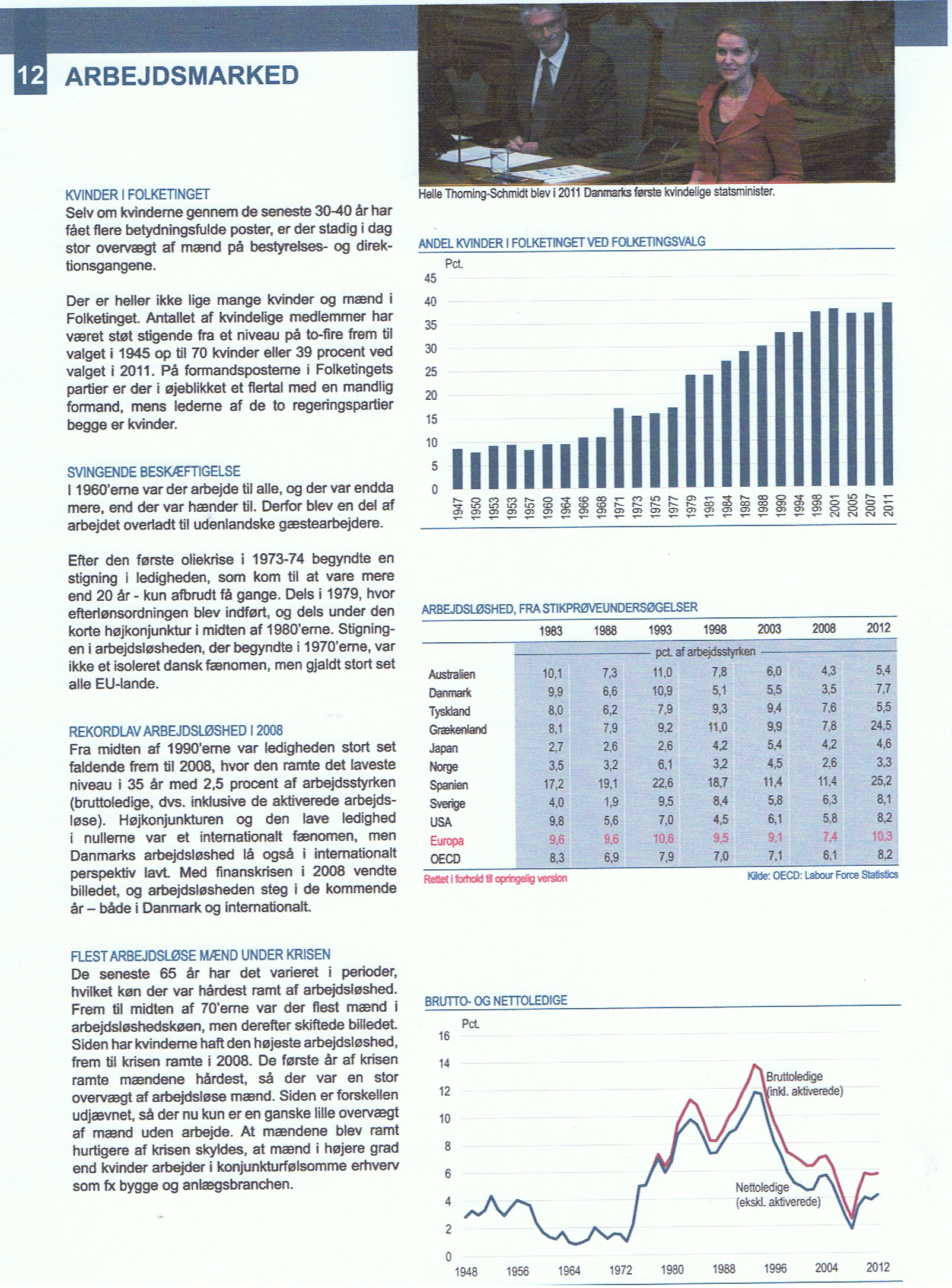 1960erne er det årti, der betegnes som det senmoderne samfunds begyndelse, men det var også et årti, hvor ledigheden faldt til et historisk lavt niveau efter flere årtier, som havde båret præg af høj arbejdsløshed.  Det fremgår af figur 1, at denne udvikling ændres i starten af 1970erne. . Den store stigning af ledige skyldtes, at Danmark i starten af 1970erne blev ramt af den første oliekrise. Dette medførte høje oliepriser, hvilket betød, at den offentlige økonomi kom under pres. Lønningerne og forbruget faldt, konsekvensen var jf. figur 1 en stigning i arbejdsløsheden på 6 %, (Tvede, 2015, side 198). Stigningen i ledigheden fortsætter til sit højeste niveau i 1993, kun afbrudt af få perioder med opsving grundet eksempelvis indførslen af efterlønsordningen (Larsen, Greve, Henriksen, & m.fl., 2014, side39) Af figuren fremgår det ligeledes, at der fra 1976 opstår en ny sondring i målingerne af ledige mellem brutto og nettoledige. Bruttoledige forstås som ledige inklusive aktiverede og nettoledige er således antallet af ledige der ikke er i aktivering. (Statistik, 65 år i tal. Danmark siden 2. verdenskrig, 2014) Ændringer i erhvervsstrukturenI ovenstående afsnit ses, hvordan ledigheden har udviklet sig fra 1948 og til 2012. I samme periode har erhvervsstrukturen i Danmark gennemgået en markant ændring. Antallet af beskæftigede er vokset siden 1960erne, hvilket ifølge Bent Greve, må ses som en effekt af, at kvinderne er blevet mere etablerede på arbejdsmarkedet. (Larsen, Greve, Henriksen, & m.fl., 2014, side 36), men også sammensætningen i erhvervsstrukturen har gennemgået markante ændringer. I det 19. århundrede skete der en industrialisering, hvilket medførte urbanisering og en kraftig vækst i antallet af indbyggere i byerne. I løbet af det 20. århundrede er der sket en yderligere udvikling, hvor viden i høj grad er blevet en eftertragtet vare. (Larsen, Greve, Henriksen, & m.fl., 2014, side 316) 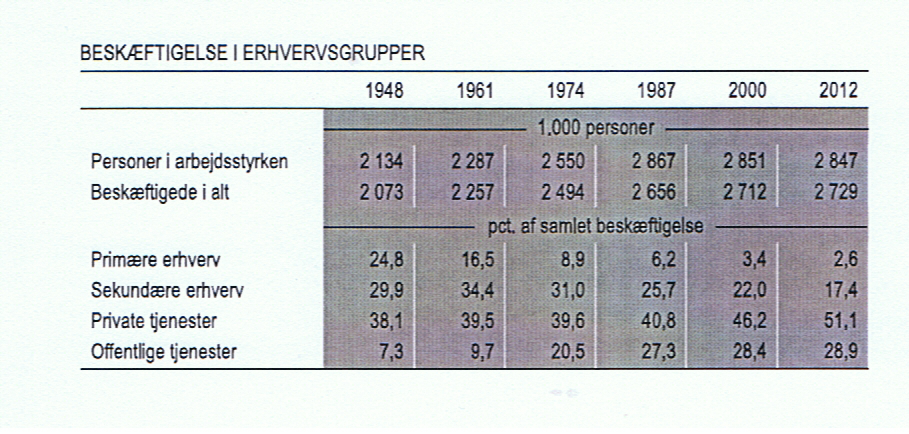 Af tabel 3 fremgår det, hvordan erhvervsgrupperne har ændret sig siden 1948. Det ses af tabellen, at der er sket et markant fald i antallet af beskæftigede i de primære erhverv, som landbrug, skovbrug og fiskeri, hvorimod der er foregået en stigning i de erhverv, der er udbydere af såvel private som offentlige ydelser. (Statistik, 65 år i tal. Danmark siden 2. verdenskrig, 2014). De sekundære erhverv har endvidere oplevet et fald i antal beskæftigede, hvilket blandt andet skyldes effektiviseringer. (Larsen, Greve, Henriksen, & m.fl., 2014, side 81) Ændringerne må endvidere ses i den kontekst, at det også er i denne periode velfærdsstaten og dertilhørende serviceydelser er blevet etableret. Udbygningen af den offentlige sektor, herunder sygehusvæsenet, børne og ældre området osv., har betydet, et øget behov for beskæftigede med offentlige tjenester. (Larsen, Greve, Henriksen, & m.fl., 2014, side 37)Ændringen i erhvervsstrukturen afspejler sig tilnærmelsesvist i hvordan ledigheden fordeles. I en tabel af Larsen, Greve, Henriksen og Jørgensen, på baggrund af tal fra Statistisk 10-årsoversigt, ses der, ledighedsprocenten på udvalgte a-kasser fra 2012. Her fremgår det at a-kasserne der primært varetager interesserne for byggeri, industri, transport og håndværkererhvervene har en betydelig højere ledighedsprocent end de øvrige a-kasser. Eksempelvis har 3F en ledighedsprocent på 8,5, Byggefagene en ledighedsprocent på 8,1 og Metals ledighedsprocent er 5,2. Til forskel fra dette har FTF en ledighedsprocent på 3,2 og FOA 3,7. HK befinder sig i et stadie mellem de to grupper med en ledighedsprocent på 4,7. (Larsen, Greve, Henriksen, & m.fl., 2014, side 76). Af dette afleder forfatteren, at der er forhold mellem ledighed og uddannelse samt at efterspørgslen på erhverv dækket af eksempelvis FTF er efterspurgte, hvilket er en medvirkende faktor til, at dimmitendledighed ikke fremkommer så tydeligt på ledighedsprocenten.  (Larsen, Greve, Henriksen, & m.fl., 2014, side76).Det ses således, at der er specifikke erhvervsgrupper der rammes hårdere end andre i forbindelse med ledighed. I de nedenstående tabeller ses, hvordan udviklingen af ledighed bevægede sig umiddelbart i årene 2007-2013. Af tabellen fremgår det, at der i 2007 og 2008 kan registreres en lav ledighed blandt mænd i alderen 30-39 år. I forbindelse med den økonomiske krise ses der et kraftigt boom i ledigheden blandt mænd, særligt i årene 2009 og 2010, hvor denne er betydelig højere end blandt kvinder. (Statistik, 65 år i tal. Danmark siden 2. verdenskrig, 2014) Dette synes at være i konsensus med de oplevelser, som fremkom i forrige afsnit, hvor det særligt er fagforeninger der beskæftiger mænd, der var ramt af ledighed. Det fremgår endvidere, at der i perioden igen er sket et mindre fald i ledigheden. Til trods for, at ledigheden ikke har nået det lave niveau fra 2007 og 2008, er der dog sket en stabilisering og således er der i 2012 og 2013 flere ledige kvinder en mænd. 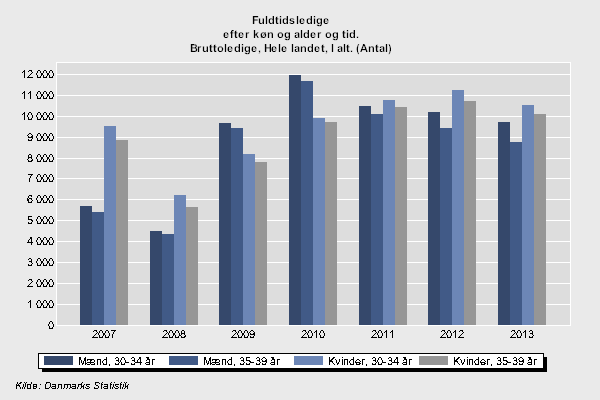 Der kan således registreres en forskel i, hvem der rammes tidligt og sent af uregelmæssigheder i de økonomiske tilstande og hvem påvirkes af dem i henholdsvis en kort og en lang periode. Dette har betydning for min problemstilling med henblik på, hvordan informanterne har oplevet perioden med ledighed.Det politiske og økonomiske syn på ledighed og ledigeIgennem tiden har den politiske diskurs på ledighed ændret retning, hvilket tydeliggøres af den beskæftigelsespolitik der føres. Der kan i denne forbindelse drages en tæt tilknytning til de økonomiske rationaler, hvilket vil fremgå af nedenstående. Jacob Torfing, professor i politik og institutioner, er blandt andet kendt for sin forskning omkring skiftet fra welfare til workfare. I ”det stille sporskifte”  redegør han for, hvordan de politiske diskurser, har været med til at ændre synet på ledighed.1970erne var i nogen grad præget af en passiv beskæftigelsespolitik, hvor der var tale om, at overførselsindkomster blev givet som en rettighedsbaseret ydelse uden nogen modkrav, da det skulle kompensere for manglende indkomst. Ledighed blev set, som et problem der var forårsaget af konjunkturerne og var således ikke individets, men et fælles problem. Der var således tale om konjunkturledighed. Dette understregedes af, at det i begyndelsen af 70erne var kenyanismen, der var det dominerende økonomiske rationale. Kenyanismen er kendetegnet ved, at det er Staten, der er ansvarlig for at tilpasse udbud og efterspørgsel på arbejdskraft efter hinanden afhængig af, hvilken konjunktur, der er tale om. Dette betegnes henholdsvis stram og lempelig finanspolitik. Krisens udvikling betød, at der skete en revurdering af, hvorvidt den kenyanske økonomipolitik, var passende og tidssvarende, da denne ikke havde kunnet forhindre en markant stigning i arbejdsløsheden. (Torfing, Det stille sporskifte, 2004, side 23)Torfing beskriver endvidere, hvordan synet på ledighed ændredes igennem 1980erne og 90erne fra en forståelse ledigheden som værende uforskyldt til, at det i stedet var mangel på kvalifikationer og økonomiske incitamenter, der var skyld i ledigheden. Der bliver i disse år stillet større krav om modydelse og aktivering bliver fra slutningen af 1980erne en central del i beskæftigelsespolitikken. Kombinationen af rettigheder, der kan opnås gennem pligter er kendetegnet for den aktive beskæftigelsesindsats og på dette tidspunkt er skiftet fra welfare til workfare, ifølge Torfing, således en realitet. (Torfing, Det stille sporskifte, 2004, side 24-29) Det er endvidere i denne periode, at den neoliberalistiske økonomiske tankegang der blev grundlagt af økonomiprofessor Milton Friedman, får sit gennembrud på den førte finanspolitik. Denne økonomiske retning, dog med visse nye elementer, vender atter fokus mod, at markedsmekanismerne skal være selvregulerende og til forskel fra Keynes økonomiske forståelse er det udbud og ikke efterspørgsel, der er det vigtigste element. Denne forståelse bunder i, at et positivt økonomisk resultat opnås gennem at give markedskræfterne så optimale vilkår som muligt, hvilket sker ved, at mulighederne for den frie konkurrence forbedres blandt andet ved at mindske politiske indgreb i finanspolitikken, lavere skatter for erhvervslivet, begrænsning i den offentlige sektors magt og muligheder for indgreb samt mindske fagforeningernes styrke, da disse er medvirkende til at hæve lønningerne på arbejderne, hvilket mindsker konkurrenceevnen for virksomhederne. (Tvede, 2015, 205.) Det faktum at Staten skal foretage færre og mindre indgreb betyder, at der med fordel kan åbnes op for udlicitering og privatisering af statslige opgaver. Indførslen af den monetaristiske økonomiske politik gav dog ikke umiddelbart et fald i arbejdsløsheden, men der etableres og gennemføres en lang række langsigtede reformer og tiltag som for eksempel arbejdsmarkedsreformen fra 1993 og et øget fokus på aktivering af ledige (Torfing, Fra ´welfare´til ´workfare´ Nye udfordringer for velfærdsprofessionerne, 2009, side 8), hvilket betyder et fald i ledigheden fra midten af 1990erne og frem. Faldet skyldes endvidere, at der atter opstår en højkonjunktur og med undtagelse af IT-boblen og boligboblen i 2004, ses der, jf. figur 1, et fald i arbejdsløsheden frem til 2008. (Statistik, 65 år i tal. Danmark siden 2. verdenskrig, 2014). Den neoliberalistiske finanspolitik er i overensstemmelse med workfare tankegangen og er i nogen grad stadig det økonomiske rationale finanspolitikkerne bygger på. I starten af det 21. århundrede ses endnu et skifte i, hvordan det politiske syn på ledighed ændres. Den tidlige arbejderbevægelses slogan ”ret til arbejde” udskiftes til ”Pligt til beskæftigelse” af VK regeringen, som havde overtaget regeringsmagten i 2001. I denne periode blev den ledige anset for at være umotiveret, som følge af manglende økonomiske incitamenter til at komme i beskæftigelse, da de offentlige ydelser ansås for at være for høje i forhold til ordinær beskæftigelse. Den økonomiske gevinst var således ikke i overensstemmelse med målet. Den manglende motivation blev det kommunernes opgave at fremmane, idet der fra regeringens side blev besluttet at regulere i kommunernes refusioner, såfremt der ikke var nogen udvikling i beskæftigelsen blandt arbejdsmarkedsparate kontanthjælpsmodtagere (Torfing, Fra ´welfare´til ´workfare´ Nye udfordringer for velfærdsprofessionerne, 2009, side 10). I samme periode bliver kontanthjælpsloftet også indført med henblik på at øge det økonomiske incitament for de ledige. Den politiske diskurs om ledighed bliver endvidere synlig i de reformer, der vedtages fra 2000 og frem. Ifølge Caswell og Dall, er de sproglige formuleringer i lovgivningerne indikatorer på, hvordan de pågældende regeringer behandler arbejdsløshedsproblematikken på. De gør dog opmærksom på, at de sproglige diskurser skal ses i relation til den økonomiske kontekst de er udformet i. De tre reformer der nævnes i denne sammenhæng, må dog alle anses for at være rettet mod borgergrupper, der af den ene eller anden grund vurderes at være marginaliseret i samfundet.   .  I Reformen fra 2002- ”Flere i arbejde”, indikerer ordet ”flere”, ifølge Caswell og Dall, et ønske om at nogle bestemte borgergrupper bliver inkluderet i beskæftigelsen. Denne ordlyd har ændret sig i reformen ”Ny chance til alle” fra 2005. Der er her tale om en politisk reprimande til den tidligere regering og målgruppen udvides således fra ”flere” til ”alle”. I reformen fra 2013, ”Flere i uddannelse og job”, er målet tydeligt. I reformen er dog også nævnt den lediges nytteindsats. Endvidere bliver fokus på uddannelse større idet aldersgrænsen for uddannelsespålægget bliver hævet fra 25 år til 30 år.  Med forskellige start og slutpunkter har alle tre reformer fokus på det enkelte individ, der ses dog en ændring i synet på den ledige. Caswell og Dall beskriver, at til trods for, at reformen fra 2002 hedder ”Flere i arbejde” og at der en bevidsthed om, at den ledige har et ansvar, vil der i denne gruppe være individer, som vil få svært ved at indtræde på arbejdsmarkedet. I reformen fra 2013 er alle ledige på vej ud af offentlig forsørgelse enten gennem uddannelse eller beskæftigelse. Ledigheden bliver således mere individuelt betonet, da det er faren for at individet omgår de lovmæssige krav, der er i forbindelse med at modtage offentlige ydelser, som kommer i fokus. . I marts 2015 lancerede det borgerlige oppositionsparti Venstre en kampagne, der skulle sætte fokus på størrelsen af ydelser for ægtepar på kontanthjælp med tre børn.  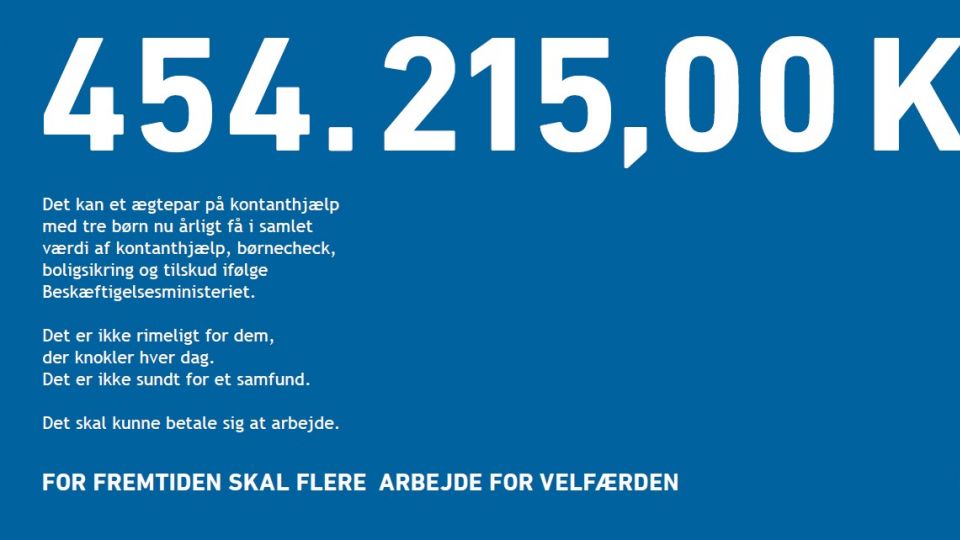 Teksten på kampagnebilledet er med til at illustrere, hvordan ledige anses som værende en belastning for det eksisterende velfærdssamfund. Beløbet 454.215,00 kroner viser, hvad et ægtepar på kontanthjælp med tre børn årligt kan få udbetalt i form af kontanthjælp, børnecheck, boligsikring og tilskud ifølge Beskæftigelsesministeriet. Herefter følger fire korte linjer, der lyder:” Det er ikke rimeligt for dem/der knokler hver dag./ Det er ikke sundt for et samfund./ Det skal kunne betale sig at arbejde. ” Herefter følger teksten ”FOR FREMTIDEN SKAL FLERE ARBEJDE FOR VELFÆRDEN”. (Ritzau, 2012) Dette viser, at der fra Venstres side ikke anses for at være et tilstrækkeligt økonomisk incitament til at påtage sig ordinært arbejde.  Endvidere viser kampagnen, at det at være i beskæftigelse og dermed være selvforsørgende for derigennem at bidrage økonomisk til samfundet, anses som en grundlæggende værdi, som alle skal bidrage til. Det økonomiske aspekt anses for værende af betydning for, hvorfor nogle ikke er i arbejde. Der har dog også været stramninger af de offentlige ydelser fra såvel rød som blå blok. I 2014 blev der indført gensidig forsørgelsespligt for kontanthjælpsmodtagere. Dette er dog blevet ændret siden. Også på dagpengeområdet er der blevet skåret i de offentlige ydelser ligesom optjeningsperioden er blevet ændret. Dette medførte, at flere personer røg ud af dagpengesystemet, hvorfor dagpengereformen nu er til revision. Fælles for reformerne er at fremme incitamenterne for den ledige til at komme i beskæftigelse, hvilket er i overensstemmelse med det menneskesyn, der er fremherskende i det senmoderne samfund, hvor det enkelte individ er ansvarlig for at opnå de kulturelt fastsatte værdier, som eksempelvis penge og succes. (Lund, 2012 side 15)Det er i høj grad også medierne, der er med til at bestemme, hvordan ledighed italesættes. Historier om ”Dovne Robert” og ”Fattig Karina”, illustrerer ledige som umotiverede, udnyttere af offentlige ydelser og uansvarlige. Dette understreges i en artikel udgivet i Politiken omhandlende befolkningens syn på kontanthjælpsmodtagere, hvor såvel Lektor Morten Ejrnæs fra Aalborg Universitet som Professor Jørgen Elm Larsen fra Københavns Universitet udtaler, at mediernes fokus på enkeltsager har været med til at give et forvrænget billede af mennesker i denne situation. (Ritzau, 2012) Dette undersøges i en rapport af Troels Fage Hedegaard, hvor blandt andet mediernes dækning af disse historier, bliver beskrevet. Resultaterne viser, at dækningen ikke ændrer på den almene indbyggers forståelse af, hvorvidt der skal gives offentlige ydelser til eksempelvis arbejdsløse, men derimod primært på størrelsen af disse.  Resultaterne viser endvidere, at til trods for, at debatten i den almene befolkning ikke krævede ændringer i de offentlige ydelser, var dette derimod tilfældet fra politisk side, hvor særligt casen om Carina, var med til at indføre en regulering i indkomsten for enlige mødre. (Hedegaard, 2014, side 139-156) I det ovenstående er der redegjort for, hvordan såvel den politiske og mediernes italesættelse af ledighed har ændret sig over tid. Det fremgår at over tid er ledighed gået fra at være et fælles problem til at være individets eget problem. OpsummeringDe ovenstående afsnit har haft til hensigt at illustrere, hvordan arbejdsmarkedet har ændret sig med indtrædelsen i det senmoderne samfund. Der er således redegjort for, hvordan arbejdslivet har forandret sig og dermed også individets rolle på arbejdsmarkedet samt hvordan der er sket en individualisering i samfundet. Derudover er det blevet belyst, hvordan ledighed kan anskues som et socialt problem med udgangspunkt i det konfliktteoretiske perspektiv. Dette er med henblik på at tydeliggøre, hvordan makrostrukturerne endvidere har en betydning for, hvordan ledighed og ledige betragtes. Der er blevet redegjort for ændringer i erhvervsstrukturen og dennes betydning for, hvordan ledighed rammer i forbindelse med lavkonjunktur. Ydermere er der blevet redegjort for, hvordan synet på ledige har ændret sig fra at være et samfundsproblem til at være et individuelt problem, dette er endvidere beskrevet i afsnittet om de politiske og økonomiske diskurser, der er toneangivende for, hvordan ledige opfattes i og af samfundet. Med udgangspunkt i ovenstående når jeg frem til følgende problemformulering:Problemformulering . De to centrale begreber i denne problemformulering er henholdsvis arbejdsidentitet og sociale identitet. Arbejdsidentitet: Kan beskrives som en biografisk identitet og rummer således den forståelse og de egenskaber og karaktertræk individet tillægger sig selv. Derfor rummer arbejdsidentiteten individets selvopfattelse. Arbejdsidentiteten er i det senmoderne samfund, ofte den vi præsenterer os med når vi møder nye mennesker. Betydningen af tilknytning til arbejdsmarkedet er med til at give en forståelse af individets arbejdsidentitet.  Den sociale identitet: Er derimod en offentlig identitet og kommer til udtryk når individet deltager i sociale relationer. Der er her tale om, hvordan individet begår sig i forskellige sociale sammenhænge. Den kommer desuden til udtryk gennem individets syn på samfundet (andre) og vores forventning om, hvordan samfundets/omverdenens syn er på individet. Videnskabsteori og metodeI dette afsnit vil jeg redegøre for specialets videnskabsteoretiske udgangspunkt. Endvidere vil der være en redegørelse for de metodiske overvejelser, der anvendes i specialet.Videnskabsteoretiske overvejelserJeg har valgt at tage mit videnskabsteoretiske udgangspunkt i den interaktionistiske tilgang. Baggrunden for dette valg, skal findes i, at retningen centrerer sig omkring ”at betydning af en handling eller et fænomen skabes i interaktionen, mellem mennesker eller mellem mennesker og ting. ” (Järvinen M. &.-M., 2005, side 10). I dette speciales tilfælde er det derfor relevant at anvende denne tilgang idet der ønskes en undersøgelse af, hvorledes ledighed påvirker individets identitet. Interaktionisme og symbolsk interaktionismeInteraktionismen er en retning, der har sine rødder i fænomenologien. Flere forskere, (se Bourdieu 1993 og Becker 1963,1964) inden for den interaktionistiske retning, mener ikke at det er muligt, at møde et givent forskningsfelt uden at have en vis forforståelse for emnet, hvilket er tilfældet i fænomenologien. (Järvinen M. &.-M., 2005, side13). Dette er også tilfældet for dette speciale, hvilket vil blive forklaret i et senere afsnit. Kendetegnende for alt, hvad der er interaktionistisk er, at det er informantens oplevelse af sin verden der anses for værende sand. (Hutchinson, 2006, side 91).  En gren inden for den interaktionistiske retning er symbolsk interaktionisme. I denne retning ses der på sammenhængen mellem individet og samfundet og de to ting anses derfor ikke som værende interessante, når de står alene. (Hutchinson, 2006, side 97-98). En fremtrædende skikkelse i den symbolske interaktionisme er George Herbert Mead. Han udviklede i begyndelsen af det 20. århundrede en socialiseringsteori, hvor han hævder at et individs identitet skabes gennem: individet selv, sociale interaktioner og samfundsbestemte normer og værdier. (Hutchinson, 2006, side 99) Her introducerede han begreber som ”jeg” (det spontane), ”mig” (det refleksive), ”signifikante andre” (omsorgspersoner) og ”generaliserede anden” (normer i samfundet).  Det er i Meads forståelse jeg ‘et og mig ‘et, der gennem indre samtaler er med til at danne vores personligheder. Socialiseringen og dannelsen af selvet er dog også påvirket af nære personer og hvordan vi lærer, hvad der er rigtigt og forkert. (Hutchinson, 2006, side 99). I den symbolske interaktionisme er det endvidere af stor betydning, at mennesket ses som en aktiv medspiller i sin identitetsdannelse. Således er selvet ikke noget stationært, men derimod noget foranderligt, der ændres gennem sociale relationer. (Hutchinson, 2006, side 99)Den symbolske interaktionisme har med tiden udviklet sig til også at have fokus på afvigende adfærd. Det er denne retning, repræsenteret ved Erwing Goffman, der vil blive særligt anvendt i dette speciale, som en del af det teoretiske grundlag. Goffmans tænkning er i nogen grad inspireret af Mead. Således har Goffman også fokus på, hvordan vi agerer i sociale sammenhænge og forsøger at tilpasse os de normer og værdier, som er gældende i denne arena samt, hvordan vi agerer og tænker, når vi er alene. Han betegner dette som at være henholdsvis frontstage og backstage og anvender således begreber fra teaterverdenen til at beskrive individets tolkning af sig selv. (Hutchinson, 2006, side 102-103). Her fremgår det, at det i symbolsk interaktionisme gør sig gældende, at individet ikke besidder en enkelt identitet, men at denne derimod er omskiftelig afhængigt af den situation, som individet befinder sig i. (Hutchinson, 2006, side 99). Jeg vil primært anvende den del af Goffmans afvigerteori, som omhandler stigmatisering, hvilken jeg vil redegøre for i et senere afsnit. Den symbolske interaktionisme som videnskabsteori er således med til at tilføre mit speciale en forståelse af, hvordan mine interviewpersoner agerer og oplever forskellige sociale situationer, hvilket kan give en forståelse af, hvordan ledighed påvirker deres identitet. Dette vil fremgå af analysen, hvor den symbolske interaktionisme vil blive anvendt som et analyseredskabMetodiske overvejelserDe metodiske overvejelser jeg har gjort i forbindelse med dette speciale, er først og fremmest, hvorvidt jeg ville anvende kvantitative eller kvalitative data. I tilfælde hvor der anvendes kvantitative data, er der tale om, at der kræves et stort og repræsentativt antal af informanter for at gennemføre en undersøgelse. Her vil resultaterne ofte fremkomme som statistikker og analyser af disse med henblik på at finde en gennemgående faktor, spredning i svar osv. (Thagaard, Systematik og indlevelse, 2004, side 19). En kvantitativ undersøgelsesmetode kunne for eksempel være ved brug af spørgeskemaer, som det eksempelvis kendes fra Gallup undersøgelser. Det store antal af respondenter og materiale som den kvantitative metode benytter, har jeg ikke anset for værende brugbar i dette tilfælde, hvorfor jeg som nævnt i ovenstående afsnit benytter mig af den kvalitative metode. Den kvalitative metode har et større fokus på at nå en erfaring af informanternes subjektive oplevelser om undersøgelsesobjektet. Antallet af informanter er begrænset og der opnås et tættere relations forhold mellem forsker og informant end det er tilfældet i den kvantitative forskning, hvor fysiske møder ikke er en nødvendighed. Dette har såvel fordele som ulemper og betyder, at forskeren i den kvalitative forskning skal have mere fokus på ikke at tillægge eksempelvis informantens svar, udstråling og påklædning egne holdninger. Derimod skal forskeren i den kvalitative forskning holde en professionel afstandtagen til informanten samtidig med at forskeren er bevidst om, hvad dennes tilstedeværelse kan have af betydning for informantens svar. (Thagaard, Systematik og indlevelse, 2004, side 20). I mit tilfælde anser jeg den kvalitative metode som værende den optimale idet undersøgelsesobjektet er knyttet til personlige erfaringer af såvel ledighed som ledighedens betydning for eventuelle ændringer af individers identitet. Den kvalitative metode giver mig dermed mulighed for at opnå en erkendelse af, hvordan individer oplever ledighed som en identitetsdefinerende faktor i det senmoderne samfund. Den kvalitative metode er ydermere i overensstemmelse med mit videnskabsteoretiske udgangspunkt, der via den symbolske interaktionisme gør det muligt at undersøge sociale interaktioners samt samfundsstrukturernes betydning for informanternes oplevelser af deres livsverden. Fænomenologisk metodeJeg har til gennemførslen af mine interviews valgt at hente inspiration i fænomenologien med henblik på at sikre, at jeg gennem processen forholder mig til det relevante tema. Da det er informantens oplevelse af fænomenet ledighed, der er i fokus, synes denne metode, at kunne anvendes med henblik på, at jeg ikke lader egne forståelser af emnet blive synlige. Betydningen af ordet fænomenologi hentes i de græske ord ”phainomenon” og ”logos”, der betyder henholdsvis: ”det, som viser sig” og ”lære”. Sammensat betyder dette: ”læren om det, som viser sig for os” Det er således udgangspunktet i denne retning at vise de subjektive oplevelser af verden, som informanterne beskriver samt erfarer og det er dette, der vil blive forskerens analysegrundlag til at opnå objektiv erkendelse. (Juul, 2012, side 65 og 68).Fænomenologiens ontologiske principper omhandler, at det ikke er muligt at nå til en objektiv erkendelse uden at undersøgelsesobjektet er sat i en subjektiv kontekst til det undersøgte fænomens livsverden. (Juul, 2012, side 67). Den tyske filosof Edmund Husserl, betegnes som opfinderen af fænomonelogien i en nutidig forståelse. Grundlæggende for Husserls fænomenlogi er, at opnå en objektiv erkendelse, hvilken fremkommer gennem de involveredes subjektive oplevelser. Dette opnås gennem iagttagelse af subjekter i forskellige kontekster uden brug af teoretisk forståelse, da denne kan give forvrængninger, men derimod er det ”oplevelsen, som den foreligger”, der er det interessante for den fænomenologiske forsker. (Juul, 2012, side 69). Til at opnå dette anvender Husserl betegnelserne fænomenologisk reduktion og epoché, som betyder, at forskeren skal gå til forskningsgenstanden uden forudindtagede holdninger og forståelser, hvilket blandt andet kan være at løsrive sig fra teoretiske retninger og begreber. (Juul, 2012, side 70) I interviewsituationen benyttes derfor det som betegnes førstepersonsperspektivet, hvor intervieweren ikke præger informanten med egne holdninger, men hovedsageligt er observerende og lyttende (Juul, 2012, side 71). Denne tilgang vil jeg benytte mig af i mine interviews, hvor det er informantens oplevelse af fænomenet ledighed, der er i fokus. Det er dog mit mål, at jeg gennem analysen af mine interviews vil bevæge mig fra førstepersonsperspektivet til det, som Schutz, betegner som anden ordens begreber, hvilket kendetegner grundlæggende gentagelser, der viser et mønster, men med udgangspunkt i de erfaringer førstepersonsperspektivet beskriver. (Juul, 2012, side 87)Et af de mest centrale begreber Husserl introducerer til fænomenologien er livsverdenen. Livsverdenen er kendetegnet ved, at den eksisterer uden at der sættes spørgsmålstegn ved den. Den er således beskrivende for det vi befinder os i og anser for værende normalt og almengyldigt. (Juul, 2012, side 80). Denne livsverden er dog ikke universel og må derfor, ifølge Husserl, ikke danne grundlag for en absolut sandhed. Baggrunden for dette er, at livsverdenen er under konstant forandring gennem de erfaringer individet har med andre. (Juul, 2012, side 81). Til trods for at begrebet livsverden er indført af Husserl, har jeg valgt også at inddrage Alfred Schutz´ (1899-1959) forståelse af dette. Dette skyldes, at Schutz i højere grad end Husserl har fokus på, hvordan individer interaktionerer i hverdagen og den betydning som dette har. (Juul, 2012, side 83). Jeg er bevidst om, at Schutz´ beskrivelse af livsverdenen hovedsageligt sker på mikroniveau og ikke har fokus på makroniveau og de gældende samfundsmæssige strukturer. (Juul, 2012, sie 84) Jeg anser det dog for sandsynligt at de samfundets strukturer er vil indgå i informanternes oplevelser idet synet på ledighed og ledige hænger sammen med samfundsstrukturer.  Schutz har samme grundforståelse af livsverdenen som Husserl. Han adskiller sig dog ved, at han har mere fokus på mennesket som centrum. Derudover arbejder Schutz med det han betegner ”Common sense”, der er her tale om mønstre i hverdagslivet og sociale verden med henblik på at studere disse og hvordan disse bliver rutinemæssige mønstre og handleformer i den sociale interaktion. (Juul, 2012, side 84). Denne måde for forskeren at undersøge mønstre på, skal ifølge Schutz, foregå på en observerende måde, hvilket er i tråd med Husserls forståelse af forskerens rolle. Opsummerende kan det siges, at i denne retning er det vigtigt, at jeg som forskerforholder mig neutralt lyttende og observerende. Det er derfor vigtigt, at jeg i interviewsituationen forholder mig afventende og ikke forsøger at presse informanten til at komme med et bestemt svar, men derimod har fokus på, at det er deres oplevelse og erfaringer i deres livsverden, der skal fremtræde. Fænomenologiens opgave er at holde fokus på et specifikt begreb/emne. Derfor vil fænomenologien i dette speciale være tydeligst at finde i de gennemførte interviews. Livsfortællinger Livsfortællinger har længe været brugt som undersøgelsesmetode i de humanistiske studieretninger, men har efterhånden også vundet indpas i de samfundsvidenskabelige studier. (Thagaard, Systematik og indlevelse, 2004, side 119). Livsfortællinger kan være såvel livshistorier som beretninger. Livshistorier anvendes, hvor der er tale om at hele respondentens liv er grundlag for undersøgelsen, hvorimod beretninger anvendes, når der er tale om en mere specifik og tidsafgrænset periode. (Thagaard, Systematik og indlevelse, 2004, side 114) Grundet undersøgelsens fokus på den erhvervsaktive periode, er det i dette tilfælde beretninger og ikke livshistorier der anvendes. Antoft og Thomsen beskriver den valgte metode, som ”den moderne biografiske metode” (Antoft, 2010, side 158), der søger at afdække, hvordan det senmoderne samfund dels er med til at give individet nye udfoldelsesmuligheder, men samtidig også skaber nye risikofaktorer. Denne metode er således brugbar til at illustrere, hvordan der er et påvirkningsforhold mellem samfund og individ. (Antoft, 2010, side 158). Brugen af beretninger medfører også at hvert enkelt interview må ses som separate beretninger. Beretningerne vil være prægede af informantens betoning af forskellige hændelsers betydning for individet. (Antoft, 2010, side 159). Alle gennemførte beretninger vil dog have det tilfælles, at de rummer en begyndelse, midte og slutning. I denne beretning vil der findes det, som kaldes et plot. Et plot er det informanten tillægger beretningen værdi og skaber en sammenhæng i beretningen, hvilket betyder, at informanten opnår en sammenhængende forståelse af de hændelser, som beskrives. I analysen af beretningerne er det forskerens mål at opnå en erkendelse af disse vigtige og meningsskabende hændelser (Thagaard, Systematik og indlevelse, 2004, side 123). Der er, ifølge Antoft og Thomsen, fire analytiske tilgange der kan anvendes til at opnå dette. Disse tilgange er: den aktørorienterede, den institutionelle, den narrative og den kognitive. (Antoft, 2010, side 159). Antoft og Thomsen forklarer, at de fire tilgange i nogen grad vil overlappe hinanden i analysen af beretningerne. Vægtningen af de fire tilgange afhænger dog af, hvilket undersøgelsesobjekt forskeren har. (Antoft, 2010, side 177-178). Jeg vil ikke benytte samtlige tilgange, men i stedet begrænse mig til den institutionelle og den narrative tilgang. Den institutionelle tilgang omhandler, hvorledes individet oplever sig selv i et samfund, hvor det er under indflydelse af de anstalter der er præger dette samt hvordan dette kendetegnes i individets beretning. (Antoft, 2010, side 163) Der er endvidere tale om en beretning der er opbygget af elementer som forventes i et livsforløb samt uforudsigelige hændelser. I denne tilgang anses mit undersøgelsesfelt, ledighed, som en uforudset begivenhed, der kan få betydning for, hvordan individet opfatter sig selv og sin position i samfundet. (Antoft, 2010, side 163). En anden bærende tilgang i mit analytiske arbejde er den narrative tilgang. I denne tilgang bliver beretningerne kombineret med tekstanalyse, hvilket sker gennem en sammenfatning af interviewet. (Antoft, 2010, side 164). Den narrative tilgang tilføjer min analyse den sproglige dimension af informantens beretning forstået på den måde, at beretningens struktur bliver tydeliggjort. Dette sker ved brug af narrativ struktur og genre, hvor genre er informantens valg af tonefald som kendetegnede for en hændelses betydning, som for eksempel tragedie, morsom eller sørgelig. Struktur er derimod, hvordan beretningen opbygges i forhold til det tempo de forskellige hændelser fortælles i. Dette kan give beretningen en klarere forståelse af, hvilke hændelser i informanten beretning der kan forstås som værende af afgørende karakter for ændringer i informantens livsforløb. (Antoft, 2010, side 167). Det er målet med livsfortællinger at generere ny viden. Ifølge Antoft og Thomsen sker dette ved, at der arbejdes fra et abduktivt afsæt, hvor eksisterende teori anvendes med henblik på at opnå en større forståelse af de tematiske fremtoninger, der måtte fremkomme i beretningerne. (Antoft, 2010, side 158). Jeg vil særligt benytte mig af denne tilgang om livsfortællinger i analysen af mine informanter. Dette gøres med baggrund i præsentationen af informanten og et sammendrag af interviewet. Her fremstår interviewet som den samlede beretning og der vil således være tale om, at der forefindes en begyndelse, midte og afslutning i beretningen. I dette tilfælde vil jeg hente inspiration fra Inger Glavind Bo og den måde narrativer kan kategoriseres på med udgangspunkt i fortællerformen. Jeg vil her benytte mig af tre af de fire former hun opstiller, hvilke er: restitutionsnarrativet, anti-restitutionsnarrativet og narrativet som brud på tavsheden. Restitutionsnarrativet ses, når fortælleren har mere fokus på fremtiden end på fortiden. Den anvendes ofte til at beskrive sygdomsforløb, men i dette tilfælde vil omdrejningspunktet være ledighed. Det vigtige i denne form er fokus på fremtiden. (Bo, 2013, side 213-214)Anti-restitutionsnarrativet er derimod, hvor der stadig er fokus på fortiden og der opleves en frygt for, at det dårlige element i ens liv ikke forsvinder. (Bo, 2013, side 231+216). Endelig vil jeg benytte mig af narrativet som brud på tavsheden. Italesættelse og synliggørelse af et emne er relevant i dette narrativ. Formålet med dette er at synliggøre et tema og bryde det tabu, der kan være forbundet med det. Der fremgår et ønske om at forbedre sin situation og fortidens oplevelser erindres med bitterhed. (Bo, 2013, side 213+224-225)Jeg vil endvidere benytte mig af den temacentrerede analytiske tilgang. Dette gøres med det formål at undersøge de tematikker i ed tre informanters besvarelser, hvor der synes at være konsensus, diskrepans eller hvor temaet synes at have en central betydning for dennes beretning. I denne kontekst er det analysens fokus at finde tematikker der er sammenlignelige og relevante for problemstillingen. Der kan derfor være forskellighed i tyngden af de tre informanters besvarelser afhængigt af, hvor meget dette har fyldt i deres beretning. (Thagaard, Systematik og indlevelse. En indføring i kvalitativ metode, 2004, side 159). Udvælgelsen af temaerne er sket på baggrund af følgende kriterier:De skulle have relevans for problemformuleringenDe skulle være centrale i informanternes fortællingDe måtte gerne relatere til interviewguidenJeg er bevidst om, at der er ulemper forbundet med denne analytiske tilgang. De identificerede uddrag fremstår på analysetidspunktet som fragmenter af den samlede beretning. (Thagaard, Systematik og indlevelse, 2004, side 158). Dette er forsøgt mindsket ved anvendelsen af ovenstående tilgang, hvor det ikke er tematikkerne, men informanternes samlede beretning der er grundlag for analysen. InterviewJeg har tidligere redegjort for mit valg af den kvalitative metode til empiriindsamling. I det det empiriske materiale består af livsfortællinger, er det vigtigt, at jeg ikke skaber en interviewsituation, hvor informanten ikke får mulighed for at fortælle sin beretning. Omvendt er det også nødvendigt, at jeg sikrer mig, at de emner der er relevante for undersøgelsesfeltet, bliver berørt. Jeg har derfor valgt at anvende det semistrukturerede livsverdens interview, som ifølge Steinar Kvale kan defineres som:”… et interview, der har til formål at indhente beskrivelser af den interviewedes livsverden med henblik på at fortolke betydningen af de beskrevne fænomener” (Kvale, 1997, side 19.)Det er i denne forbindelse vigtigt at skelne mellem et interview og en samtale. Kvale beskriver, forskellen ved, at der i et interview er underlagt en vis struktur, hvilket udelukker samtalens mulighed for hurtige og valgfrie emneskift (Kvale, 1997, side 19). Jeg har ved brugen af livsfortællinger tillagt informanten en stor indflydelse på, hvilke emner der bliver berørt i løbet af interviewet. Det er derfor nødvendigt, at jeg gennem en interviewguide forsøger at bibeholde interviewet inden for mit undersøgelsesfelt. I det semistrukturerede interview anvendes derfor en interviewguide, der har til formål at bibeholde interviewets struktur og retning.  (Thagaard, Systematik og indlevelse, 2004, side 97). Der er forskellige måder at konstruere en interviewguide på, men generelt har den til formål at etablere en opbygning af interviewet. Der er dog forskel på, hvorvidt, der er tale om, at der er en detaljeret eller emnebaseret guide. (Kvale, 1997, side133). Med henvisning til såvel den type af data jeg har valgt samt mit videnskabsteoretiske standpunkt, vil jeg ikke anvende en detaljeret interviewguide, men i stedet anvende brugen af temaer, der skal dækkes. Dette gøres med henblik på ikke at stoppe informanten i sin beretning, da jeg ikke på forhånd ved, hvad han eller hun anser for store eller små hændelser i sin livsfortælling inden for den periode i informantens liv, der undersøges. Der vil dog under hvert tema forekomme uddybende spørgsmål, som skal sikre at temaet dækkes. Ifølge Kvale er det en forudsætning, at disse spørgsmål er formuleret på en måde, som er forståelig for informanten. (Kvale, 1997, side 135).(se bilag 1: interviewguide) I gennemførslen af interviewet er der også visse kriterier, som jeg, i form af min funktion som interviewer, skal opfylde for at der etableres en behagelig oplevelse af interviewet for informanten og samtidig danner grundlag for en brugbar empiri. (Kvale, 1997, side 151). Kriterierne som Kvale har opstillet er blandt andet, at informanten skal have et godt kendskab til det emne interviewet omhandler, at der tales klart og tydeligt og som tidligere nævnt anvendes spørgsmål, der er forståelige for informanten, at jeg som interviewer er modtagelig og åben for emner informanten finder relevant og kan huske de svar informanten tidligere har givet. (Kvale, 1997, side 152-153.). Jeg vil derfor være opmærksom på dette ved gennemførslen af mine interviews. Etik i det kvalitative arbejdeI forbindelse med udarbejdelsen af mine interviews er der tre etiske grundovervejelser, der skal tages højde for, disse erInformeret samtykke Fortrolighed samtBetydningen af forskningen for informanten. (Thagaard, Systematik og indlevelse, 2004, side 25-28).Informeret samtykke betyder, at informanten har krav på at blive forelagt, hvad undersøgelsen omhandler, således at denne kan overveje, hvorvidt en deltagelse ønskes. Derudover skal informanten gøres opmærksom på, at han er i en position, hvor han kan vælge at stoppe sin deltage i undersøgelsen. Ulemperne ved det informerede samtykke består i, at forskeren kan være nødsaget til at give en så grundig redegørelse af undersøgelsesfeltet, at det påvirker informantens svar. Derudover er kvalitative undersøgelser en omskiftelig proces, hvor resultater og metoder kan ændre sig løbende, hvorfor det kan være svært for forskeren at informere informanten om, hvilken retning projektet forløber i, hvilket må anses for et etisk dilemma. (Thagaard, Systematik og indlevelse,, 2004, side 25-26). Jeg vil forsøge at undgå dette dilemma ved indledningsvist at give mine informanter en kort, men præcis beskrivelse af specialets undersøgelsesfelt, samt hvordan deres beretninger skal anvendes i projektet. Det etiske dilemma der kan opstå i forbindelse med, at informanterne har krav på at fremstå anonyme, når forskningsresultaterne offentliggøres består i, at pålideligheden af resultaterne kan mindskes. Derudover kan data ikke repliceres idet dette vil betyde, at forskeren afslører informantens identitet for andre, hvilket kan have negative konsekvenser for informanten i form af at skulle genopleve smertelige livssituationer. (Thagaard, Systematik og indlevelse, 2004, side 26-27). I praksis vil jeg sikre, at det etiske princip om informantens fortrolighed overholdes ved at anonymisere informanten i mine forskningsresultater. Jeg vil ydermere gøre informanten opmærksom på dette samt at oplysninger jeg har erhvervet gennem mine interviews, ikke vil blive tilgængelige for andre.Det sidste etiske aspekt forskeren skal overveje i kvalitative interviews er, hvorvidt informanten oplever konsekvenser af sin deltage i forskningsforløbet. I dette tilfælde består forskerens opgave i at forsøge at gøre forskningsforløbet så problemfrit for informanten som muligt. Hvordan dette gøres i praksis afhænger i høj grad af det undersøgelsesfelt forskningen behandler. Det er dog en generel regel, at informanten ”ikke må udsættes for øget risiko for fysiske eller psykiske skader og belastninger” (NESH 1993 i Thagaard, Systematik og indlevelse, 2004, side 28). Idet der i mit tilfælde er tale om et undersøgelsesfelt, der kan have en negativ påvirkning på informanternes psykiske tilstand er det vigtigt, at jeg er bevidst om dette og forsøger at være opmærksom på, hvordan informanterne fremstår. Dette gøres gennem nuancerede beskrivelser og fortolkninger af informanternes svar, hvorfor disse kan være i uoverensstemmelse med deres egne selvforståelser. De etiske overvejelser, der er i forbindelse med udførelsen af dette speciale, er således i høj grad afhængigt af, hvordan jeg som forsker, formår at være opmærksom på informanternes oplevelser af at være en del af processen. Det er derfor min vurdering, at jeg gennem åbenhed og transparens, vil kunne skabe en samarbejdssituation, hvor informanten føler, at der har været taget højde for dennes rettigheder og person. Udvælgelse af informanterIndledningsvist var det ønsket, at mine informanter skulle findes via strategisk sampling, hvor følgende kriterier skulle være opfyldt:At de skulle være mellem 30-35 år, De skulle være håndværkere Have mistet deres arbejde i årene 2008-2011, Samt være forældreBaggrunden for dette var, at denne erhvervsgruppe var særligt udsat for afskedigelser i forbindelse med den økonomiske krises start i 2008 og det var et ønske at undersøge ledighedens effekt på forældrerollen. Denne udvælgelse viste sig dog at være for snæver, hvorfor jeg gjorde den bredere, hvilket i første omgang skete ved at fjerne den økonomiske krise samt forældrerollen som et udvælgelseskriterie.Til trods for ændringen i kriterierne var det dog fortsat svært at finde informanter, der var villige til at deltage. Kontaktetableringen med A-kasser og fagforeninger var langsommelig og første ikke til noget egentligt resultat. Enkelte personer tilkendegav, at de gerne ville deltage, men valgte siden at fravælge dette. Jeg ændrede derfor strategi med hensyn til at finde informanter. Den strategiske udvælgelse blev udskiftet af en pragmatisk holdning, hvor tilgængelighed blev det primære kriterie, dog under forudsætning af, at problemstillingen stadig kunne besvares. I forbindelse med dette, valgte jeg at benytte andre tilgange til at skabe kontakt med mulige informanter. Således blev de sociale medier og netværk grundlaget for etableringen af kontakt med de nuværende informanter.Konsekvenserne af de problemer, jeg har oplevet i forbindelse med at få kontakt til de relevante informanter, betyder, at kriterierne har ændret sig til at være følgende:Alder: 30-40 år. Køn uden betydning.Have været i beskæftigelse og derefter kommet ud af arbejdsmarkedetSammenhængende periode uden for det etablerede arbejdsmarked: minimum 12 måneder, hvilket svarer til definitionen på langtidsledighed(3). Oplevet en form for konsekvens af ledigheden. Eks økonomisk, hverdagen osv.Til trods for den kontinuerlige ændring af kriterierne, ses ovenstående som kriterier, der kan besvare problemstillingen, om end den har ændret sit hovedfokus over tid.Jeg skal i denne forbindelse gøre opmærksom på, at jeg er bekendt med den ene af de valgte informanter, dog uden at have kendskab til denne periode i informantens liv. I forbindelse med de øvrige informanter kan det selvfølgelig have spillet en rolle, at disse er i kontakt med personer fra mit netværk på de sociale medier. Jeg har forsøgt at mindske betydningen af dette gennem faglighed og professionalitet i den interaktion, der har været. En beskrivelse af informanterne findes i forbindelse med analyseafsnittet.Validitet, reliabilitet og generaliserbarhedEn undersøgelses validitet kan beskrives som den gyldighed undersøgelsen rummer. Denne validitet eller gyldighed for undersøgelsen afhænger af forskerens evne til at være åben om den proces undersøgelsen gennemføres i. Dette betyder blandt andet, at det er nødvendigt for mig hele tiden at være bevidst om, at læseren skal kunne følge de beslutninger, jeg har foretaget eksempelvis med hensyn til valg og fravalg. Konkret gøres dette ved hele tiden at give begrundelser på den valgte fremgangsmåde, jeg vælger i specialets opbygning. (Thagaard, Systematik og indlevelse, 2004, side 176-177).Mine videnskabsteoretiske valg har også betydning for, hvorledes specialet anses for at have en høj validitet. Her kan der skelnes mellem intern og ekstern validitet. En høj ekstern validitet knytter sig til, hvor stor sandsynlighed der er for, at der kan gennemføres en analytisk generalisering af mine informanters udsagn. Da der er tale om kvalitative interviews med fokus på informanternes egne oplevelser og erfaringer har undersøgelsen en lav ekstern validitet, hvilket også er kendetegnende for fænomenologiens fortolkende udgangspunkt. Derimod er der tale om en høj intern validitet, da den valgte interviewform giver mig mulighed for at uddybe tvivl og forståelses spørgsmål løbende i interviewsituationen. (Thagaard, Systematik og indlevelse, side 176-177). Fænomenologien er desuden med til at hæve den interne validitet idet, denne fordrer at mine egne forståelser af det undersøgte fænomen tilsidesættes i interviewsituationen.  (Juul, 2012, side 427). Dette sker ved, at der tages højde for, at eventuelle fordomme jeg skulle være i besiddelse af om emnet ikke får indflydelse på de valgte spørgsmål. Dette kan endvidere underbygges af, at min beskrivelse af situationen og indholdet her, forholder sig så tæt på originalteksten/citatet som muligt. Reliabilitet betegnes også som troværdighed i den kvalitative forskning (Thagaard, Systematik og indlevelse,2004, side 176) omhandler, hvorvidt den gennemførte forskning fremkommer med data, der fremstår som værende pålidelige i deres fremkomst (Kvale, 1997, side 226). Kvalitativ forskning har generelt en lav troværdighed. Begrundelsen for dette er, at det er vanskeligt at gentage kvalitative undersøgelser og opnå samme resultat, da undersøgelserne ofte gennemføres med informanternes subjektive oplevelser i fokus. Det vil derfor være vanskeligt at opnå præcis samme undersøgelsesgrundlag i en ny undersøgelse (Juul, 2012, side 426). I den kvalitative forskning er det dog muligt at øge undersøgelsens troværdighed. Dette gøres gennem brug af teori og en grundig redegørelse for specialets fremgangsmåde, hvilket er med til at sikre en gennemsigtighed i alle faser og processer, hvorfor dette er med til at øge resultaternes troværdighed. Generealiserbarhed eller overførbarhed omhandler, hvorvidt forskningens resultater kan overføres og anvendes til at opnå en generel forståelse af den gruppe i befolkningen, som undersøgelsen er centreret omkring. Målet for undersøgelsen bliver således at fremkomme med et resultat, der ikke begrænser sig til de adspurgte informanter, men som kan anvendes i andre tilfælde (Thagaard, Systematik og indlevelse, 2004, side 177). Kvale beskriver fire former for generaliserbarhed. I dette tilfælde vil det primært være den analytiske generaliserbarhed der anvendes, da projektet og egen kendskab til emnet ikke opfylder kriterierne for at anvende den naturalistiske og statistiske generaliserbarhed. (Kvale, 1997, side 227-228). Den fjerde form for generaliserbarhed omhandler analytisk. (Kvale, 1997, side 228). I den analytiske generaliserbarhed er det forskerens opgave at finde konsensus og modsætninger i de fremkomne resultater og ud fra disse vurdere, hvorvidt der fremkommer muligheder for at danne generaliseringer. (Kvale, 1997, side 228). For at synliggøre de generaliseringer, som forskeren har fundet for læseren, anvendes argumenter, som eksempelvis kan underbygges ved brug af teori. Argumenterne har til formål at give læseren mulighed for at tage stilling til, hvorvidt forskerens generaliseringer er plausible og realistiske (Kvale, 1997, side 229). Denne generaliserbarhed vil jeg opnå gennem min analyse, hvor teori og empiri kobles sammen med henblik på at danne nogle argumenter for generaliserende udsagn, hvilke vil danne grundlag for en senere konklusion.  Teori I dette afsnit gives en redegørelse for den anvendte teori i specialet. Valget af teori er fremkommet abduktivt, hvilket vil sige, at jeg har valgt Erving Goffmans afvigelsessociologi med særligt fokus på hans teori om stigma inden gennemførslen af mine interviews. Valget af denne teori skyldes, at jeg ønsker at undersøge om personer der har været ledige i en længere periode oplever at de bliver stigmatiserede af samfundet samt hvorvidt de påtager sig det eventuelle stigma. Derimod er Pierre Bourdieus teori valgt efter udførslen af interviewene. Baggrundet for valget af Pierre Bourdieus teori som supplement til Goffamns teori skyldes, at hvor Goffmans teori i høj grad anvendes på mikroniveau, kan Bourdieus teori endvidere anvendes på makroniveau. Dette skyldes, at hvor Goffman beskæftiger sig med det enkelte individ og dens opfattelse af de sociale interaktioner denne indgår i, inddrager Bourdieu desuden samfundets forventninger til individet samt, hvordan den samfundsmæssige orden er med til at give individet en given position i samfundet. De to teorier er således med til at give forskellige perspektiver på, hvorledes mine informanter oplever deres livssituation.  I det følgende vil jeg give en kort redegørelse for de begreber jeg anvender fra de to teorier med henblik på at benytte disse i en senere analyse. Erving Goffman.Erving Goffman (1922-1982) var en canadisk-amerikansk sociolog, der tilhørte den berømte Chicagoskole. Chicagoskolen anses også for værende hjemsted for den symbolske interaktionisme, som i høj grad er grundlaget for hans forskning, hvilket også kommer til udtryk i hans hverdags –og afvigelsessociologi. (Goffman, 1963/2014, side 7) Til trods for at de to retninger i Goffmans teoriudvikling er tæt forbundne, vil jeg udelukkende anvende hans stigmateori, da jeg har fundet den mest relevant i forhold til den valgte problemstilling.I det følgende vil jeg med udgangspunkt i Goffmans bog: ”Stigma – om afvigerens sociale identitet”, gennemgå nogle af de begreber, som Goffman anvender til at beskrive dette fænomen. Nogle af bogens formål er at beskrive: ”Hvordan stigmatisering overhovedet opstår…… hvorledes stigmatiserede mennesker håndterer sig selv og deres stigma i social samhandling…Hvorledes disse håndteringer påvirker den stigmatiseredes oplevelse af sig selv” (Goffman, 1963/2014, side 20)Det første jeg vil gennemgå i denne forbindelse er Goffmans forståelse af stigma og social identitet.  Stigma og social identitetGoffmans undersøgelser af individers oplevelse af at være stigmatiserede, har sin baggrund i hans undersøgelser i, hvordan patienter som følge af et indlæggelsesforløb oplevede et tab af identitet. I bogen Stigma udvider han disse undersøgelser til også at vise, hvordan den er gældende på alle områder, hvor der er tale om, at individet indgår i sociale relationer. (Goffman, 1963/2014, side 15). I sin definition på et stigma, tager Goffman udgangspunkt i de gamle grækeres, men udbygger den til at den også kan anvendes i nutiden. (Goffman, 1963/2014, side 21). Han definerer således et stigma som:”… en egenskab der er dybt miskrediterende” (Goffman, 1963/2014, side 45)Han uddyber dette med, at det ikke i sig selv er den miskrediterede egenskab, der har betydning for stigmatiseringen, men derimod den givne relationelle samhandlen som egenskaben udfoldes i. Han beskriver, hvordan nogle egenskaber kan fremstå som miskrediterende i en kontekst og ikke i en anden. Det er der for afhængigt af tid og sted, hvorvidt noget anerkendes som et stigma, herunder spiller individets baggrund også en betydning. (Goffman, 1963/2014, side 45). I forlængelse af dette beskriver Goffman et stigma:”En særlig form for relation mellem en egenskab og en stereotyp klassificering af mennesker” (Goffman, 1963/2014, side 45)Der er ifølge Goffman tre former, som et stigma kan komme til udtryk på: de kropslige, de stammemæssige og de karaktermæssige. Det kropslige forholder sig til stigma der kommer til udtryk eksempelvis ved fysisk handicap, der er i et tydeligt misforhold til det normale. Stammemæssige stigma er kendetegnet ved religiøse eller etniske tilhørsforhold og vil ofte gå i arv fra generation til generation. I dette speciale vil fokus hovedsageligt være på det, som Goffman betegner, karaktermæssige stigma. Stigma forbundet med dette henviser til forhold ved personen, der er i strid med, hvad der er anerkendt og anses for værende normalt. Dette kan være arbejdsløshed, misbrug, kriminelle handlinger osv. (Goffman, 1963/2014, side 46). Et stigma, bliver ifølge Goffman, først synlig i det øjeblik individet befinder sig i en social kontekst, med de normale. De normale, beskriver Goffman, som de individer der i den givne sociale kontekst lever op til de vurderingskriterier, som gør sig gældende. De er således ikke bærere af et stigma i denne kontekst. (Goffman, 1963/2014, side 46-47). De samfundsskabte normer og værdier der er i et samfund, mener Goffman, har en betydning for, hvordan vi anskuer et individs sociale identitet. Opfattelsen af dette sker umiddelbart og ofte på baggrund af individets udseende. Det er først ved nærmere bekendtskab med individet, at det er muligt at opdage om de værdier og egenskaber, vi har tillagt individet også er til stede. Det er dette som Goffman betegner som den tilsyneladende sociale identitet. Det fremgår af ordet tilsyneladende, at dette er en identitet, der fremstår på en måde, men som ikke nødvendigvis er sand. Derfor benytter Goffman også begrebet den faktiske sociale identitet. Dette begreb henviser til de egenskaber og værdier, som det kan påvises, at individet faktisk er i besiddelse af. I tilfælde hvor den tilsyneladende identitet ikke opfattes som værende i konsensus med den faktiske identitet, er det, at stigmatisering opstår. Stigmatiseringen opstår altså som følge af, at de egenskaber der opleves i den faktiske identitet er i uoverensstemmelse med, de værdier og egenskaber, der var forventet ud fra den tilsyneladende identitet. (Goffman, 1963/2014, side 43-44). Dette afhænger desuden af, hvilken social kontekst individet befinder sig i. Goffman mener, at et givent egenskab godt kan virke stigmatiserende i en given kontekst, men ikke i en anden, hvor den sociale arena, har andre egenskaber, som betydningsfulde. (Goffman, 1963/2014, side 45). Når misforholdet mellem den faktiske og den tilsyneladende identitet bliver synlig, kan dette have betydning for individets sociale identitet, dennes ageren i sociale relationer og i samfundet generelt. (Goffman, 1963/2014, side 60).  Ved at benytte begreberne miskrediterede og potentielt miskrediterede, beskriver Goffman to måder, hvorpå det er muligt at forholde sig til et givent stigma. I sociale kontekster kan det at være miskrediteret forstås som, de situationer, hvor det påregnes, at stigmaet er kendt eller fremstår som synligt. Potentielt miskrediterede henviser til, hvor individet antager, at der ikke er kendskab til stigmaet og derfor agerer ud fra dette i den givne kontekst. (Goffman, 1963/2014, side 46). Goffman hævder, at alle personer må anses for værende potentielt miskrediterede, hvilket skyldes, at det ikke er i alle sociale arenaer, at de egenskaber vi besidder anerkendes som værende værdifulde jf. tidligere i afsnittet. Hvorvidt en person er miskrediteret eller potentielt miskrediteret har betydning for dennes identitets arbejde. I den sociale interaktion kan den potentielt miskrediterede forsøge at skjule det stigma, som denne besidder. Dette gøres ved at individet forsøger at kontrollere oplysninger og egenskaber, der kan synliggøre stigmaet, hvilket Goffman kalder at passere. (Goffman, 1963/2014, side 23). Goffman giver flere eksempler på, hvordan den potentielt miskrediterede søger at skjule sit stigma, men også befinder sig i en situation, hvor der er fare for at stigmaet bliver synligt, hvilket fremgår af nedenstående:”Vi, som stammer, taler kun når vi er tvunget til det. Vi skjuler vores fejl, undertiden med så stort held, at selv vores nære venner bliver overrasket, når et ord i et ubevogtet øjeblik får magten over vores tunge, og vi hakker og laller, grimasserer og snapper efter vejret, og vi kan se os omkring og beskue ødelæggelsen” (Goffman, 1963/2014, side 125) I ovenstående eksempel ses, hvordan den potentielt miskrediterede oplever at det stigma han har forsøgt at skjule bliver synligt og han fremstår nu som miskrediteret. Denne ændring i position kan ifølge Goffman ske på flere områder. Den potentilt miskrediterede kan eksempelvis befinde sig i en social kontekst, hvor det ikke længere er muligt at skjule, at der er en fravigelse fra det normale, hvorfor det er nødvendigt at fortælle om det miskrediterende egenskab der besiddes. Den miskrediterede kan anvende andre strategier i forsøget på at skjule stigmaet i et forsøg på at ligne de normale. Goffman nævner, at dette blandt andet sker ved svagtseende, der ikke vil bruge briller, døve der lærer at mundaflæse osv. (Goffman, 1963/2014, side 124). Hvor den potentielt miskrediterede kan benytte at passere til at skjule stigmaet, er dette vanskeligere for de miskrediterede grundet synligheden af stigmaet. En måde at håndtere stigmaet på, er derfor ifølge Goffman sløring. Sløring henviser til, hvordan den stigmatiserede gennem tilpasning til den sociale kontekst kan reducere såvel synligheden som hvor påtrængende deres stigma er i situationen. Goffman giver blandt andre, følgende eksempel på sløring:”… at en pige som i og for sig klarer sig bedst med sit træben, i stedet for bruger krykker eller en kunstfærdig, men ret i øjnefaldende protese, når hun er i selskab med andre”(Goffman, 1963/2014, side 143)Goffman mener, at denne sløring har til formål, at mindske den spænding, der kan opstå i den givne sociale relation og desuden gør det muligt for såvel dem der har kendskab til, som dem uden kendskab til stigmaet at se bort fra dette. (Ibid.). Goffman beskriver således, hvordan såvel de potentielt miskrediterede som de miskrediterede forsøger at skjule det misforhold der er mellem den faktiske og den tilsyneladende identitet. Dette arbejde kræver et dobbeltspil, som kan få betydning for såvel den sociale som den personlige identitet. Kendetegnende for de ovenstående afsnit er, at de beskriver den sociale identitet, som bestående af, at individerne i et fællesskab besidder en række fælles egenskaber. Disse egenskaber er bestemt af de samfundsskabte normer og værdier, hvilket i interaktionismen betegnes som den generaliserende anden.  I det følgende vil jeg redegøre for Goffmans forståelse af den personlige identitet.Personlig identitetPersonlig identitet kan forstås som en måde at synliggøre individets unikke kendetegn. Ifølge Goffman gøres dette ved brug af identitetsknager og data der er enestående for individet. Identitetsknager er ikke noget individet selv har direkte indflydelse på, men opstår som følge af de billeder og sammenhænge individet sættes i forbindelse med og som udelukkende er gældende for det enkelte individ. Den personlige identitet, bliver med udgangspunkt i Goffman til, i en konstitution mellem de særlige personlige data, som eksempelvis navn, og de identitetsknager, der etableres gennem sociale relationer. Kombinationen af dette er medvirkende til, at individet kan skelnes fra andre individer. Idet der er tale om, at den personlige identitet er formet af sociale relationer, betyder det endvidere, at den er under konstant forandring. (Goffman, 1963/2014, side 97). Forskellen mellem den sociale og den personlige identitet består i, at den sociale identitet er kendetegnet ved fælles sociale egenskaber og karakteristika, hvorimod den personlige har fokus på de individuelle karakteristika, der gør individet unik. Det er således ikke den generaliserende anden, men derimod de signifikante andre, der er med til at bestemme, hvilke kendetegn, er skal sættes på identitetsknagerne. Der er ifølge Goffman en sammenhæng mellem den sociale og den personlige identitet. Denne sammenhæng kommer blandt andet udtryk ved brug af personlige papirer. Personlige papirer er blandt andet, pas, kørekort og dokumenter, der er med til at verificere individet som enestående. Disse personlige papirer har en indflydelse på, hvilke sociale arenaer, individet kan deltage i. Goffman beskriver dette med eksemplet om, hvordan unge skal vise aldersidentifikation for at bevise, at han er gammel nok til at købe alkohol. (Goffman, 1963/2014, side101). Goffman mener desuden, at denne sammenhæng mellem social og personlig identitet kan ses i forbindelse med, hvorvidt det stigmatiserede individ benytter sig af at lade passere. I det individet vælger at benytte denne strategi, er der tale om en falsk social identitet, men det er, ifølge Goffman, også et udtryk for, hvordan den stigmatiserede opfatter sin personlige identitet. (Goffman, 1963/2014, side 104-105).  Goffman hævder, at det kan have større konsekvenser at forsøge at skjule et stigma for sin nære vennekreds end for flygtige bekendtskaber. Dette skyldes, at afsløringen af stigmaet vil have en større betydning for nære venner, der vil sammenholde den sociale identitet med den personlige identitet og anskue disse som værende i uoverensstemmelse med hinanden. Afsløringen af stigmaet gør, at vennekredsen vil opdage forsøget på at skjule dette stigma, hvilket de vil relatere til individets personlige identitet. Betydningen af dette vil for den afslørede stigmatisering få såvel øjeblikkelig som fremadrettede konsekvenser, da egenskaben som løgner vil blive hæftet på den stigmatiseredes identitetsknager. (Goffman, 1963/2014, side 106). Grundlæggende for den personlige identitet er således, hvilke informationer den stigmatiserede tillader bliver kendte for omverdenen. (Goffman, 1963/2014, side 147)Endelig tale Goffman om en tredje form for identitet, hvilket jeg vil redegøre for i nedenstående afsnit. JegidentitetGoffman beskriver jegidentitet på følgende måde:”Begrebet jegidentitet gør det nu muligt for os at undersøge, hvilke følelser det enkelte individ kan nære med hensyn til sit stigma og sit forhold til omverdenen, og det giver os anledning til at være opmærksomme på, de råd han får i den forbindelse”(Goffman, 1963/2014, side 147-148)Jegidentitet kan således forstås, som den stigmatiseredes syn på sig selv og handler eksempelvis om, hvordan han reflekterer over sin situation. Til at beskrive dette benytter Goffman sig af følgende begreber: ambivalens, professionelle relationer, relationer til in og ud gruppen samt identitetens politikker. Stigmatiserede der ofte er i kontakt med de før omtalte normale, kan med tiden begynde at se sig selv som et legitimt medlem af denne gruppe. Dermed er det muligt, at han tilegner sig ”de normales” syn på den gruppe af stigmatiserede, som han er en del af. Dette syn kan medføre, at han føler en skam over, hvordan gruppen agerer, hvilket kan betyde, at der opstår en skam over at have disse tanker. Denne skam vil, ifølge Goffman, komme mest til udtryk i situationer, hvor den stigmatiserede er i selskab med de normale og der opstår et møde med medlemmer fra hans egen gruppe, der ikke har en korrekt opførsel i forhold til de normales. Dette mener Goffman kan betyde, at jeg ‘et er udsat for en splittelse eller med Goffmans betegnelse en følelse af ambivalens. Ambivalensen består i, at den stigmatiserede har tillagt sig de normales syn på den gruppe han tilhører og dermed finder deres opførsel og fremtræden afskyelig. Samtidig er han bevidst om, at han gennem sit stigma er forbundet med disse såvel socialt som mentalt. (Goffman, 1963/2014, side 149).  Dette dilemma mellem at have ønske om at tilhøre de normale, men samtidig have en forståelse af at dette ikke er tilfældet, kan gøre det svært for den stigmatiserede at få en kontinuerlig forståelse af sig selv. Den stigmatiserede kan selv oprette forskellige handleplaner og mønstre for at opnå dette, men det er også muligt at anvende, hvad Goffman betegner som de professionelle præsentationer. De professionelle præsentationer, skriver Goffman, har til formål at give råd og vejledning om, hvordan den stigmatiserede skal forholde sig til sit stigma. Råd og vejledning handler i denne forbindelse om, hvordan den stigmatiserede dels skal lære at forholde sig til stigmaet, men samtidig ikke acceptere et fuldstændigt. De professionelle præsentationer vil ofte have kontakt til det, som Goffman kalder ind-gruppe. Ind-gruppen består af individer, er er i besiddelse af det samme stigma, som den der søger råd og vejledning ved de professionelle præsentationer. Ind-gruppen kan have såvel en positiv som en negativ indflydelse for den stigmatiseredes forståelse af at leve med sit stigma. Når den stigmatiserede viser, at han accepterer at være en del af denne gruppe, vil han for gruppen fremstå som loyal og han vil opleve et positivt tilknytningsforhold til gruppen. Vælger den stigmatiserede derimod at tage afstand fra gruppen, vil han kunne opleve, at gruppen tager afstand fra ham. (Goffman, 1963/2014, side 151-153). Den stigmatiserede skal dog ikke kun forholde sig til, hvordan han skal relatere til indgruppen, men også hvad Goffman betegner som udgruppen. Udgruppen er dem der karakteriseres som normale i forhold til samfundets normer. Når den stigmatiserede således skal forholde sig til udgruppen, er det spørgsmål om, at de skal foretage en vurdering af sig selv ud fra disses synspunkt. I forbindelse med dette fremgår det, at den stigmatiserede opnår en større forståelse for sit stigma i tilfælde, hvor denne selv italesætter det og gerne på en måde, der viser, at denne selv har accepteret stigmaet, hvilket fremgår af følgende eksempel:”En noget forfinet kvindelig patient, hvis ansigt var blevet arret på grund af en skønhedsbehandling, fandt det effektivt at sige følgende i en spøgende tone, når hun kom ind i et rum, hvor der var andre til stede: I må meget undskylde, men jeg er desværre blevet spedalsk” (Goffman, 1963/2014, side 157)   I forhold til udgruppen opfordres den stigmatiserede til at tænke på, hvordan denne gruppe opfatter stigmaet på, til at tage hensyn til og være høflig i forbindelse med de normales ønske om at hjælpe, også i situationer, hvor dette ikke er nødvendigt for den stigmatiserede.Til trods for at den stigmatiserede opfordres til at vise at denne accepterer sit stigma, beskriver Goffman også, hvordan de normale har en forhåbning om, at den stigmatiserede agerer inden for en given grænse. Goffman kalder dette betinget accept. Den givne accept har til formål at beskytte de normale. Udgruppen forventer, at den stigmatiserede opfører sig på en måde, hvor de ikke for alvor bliver konfronteret med betydningen og konsekvenserne af stigmaet. Således skriver Goffman, at de normale ikke ønskes at konfronteres på deres identitetsforståelse, men har en forventning om, at de stigmatiserede agerer inden for de rammer der betyder, at udgruppen ikke har større vanskeligheder med at udtrykke accept for individet. (Goffman, 1963/2014, side 161). Endelig benytter Goffman begrebet identitetens politikker, som kontrasten mellem at befinde sig i et samfund, der på den ene side hævder, at den stigmatiserede er en integreret del af og tilhører det almene samfund, samtid med at denne konstant gøres opmærksom på, at der er nogle kriterier der ikke opfyldes og dermed gør, at han differentierer fra det almene samfund. Med udgangspunkt i ovenstående siger Goffman altså, at jegidentiteten er præget af, at der er flere modsatrettede synspunkter og holdninger til, hvordan den stigmatiserede skal se sig selv og dermed også, hvordan han skal forstå sin jegidentitet. (Goffman, 1963/2014, side 163-165). Kritik af GoffmanEt kritikpunkt, der er anført mod Goffman er, at hans identitetsbegreber tilsyneladende sociale identitet og faktisk sociale identitet ikke er dækkende, men tværtimod indikerer, at der skal være at ordlyden har en virkning, der gør, at denne ene identitet synes mere virkelig end den anden. Dette er eksempelvis fremsat af socialantropologen Richard Jenkins, der også beskæftiger sig med identitet. Jeg har dog ikke oplevet nogle problemer med at sondre mellem disse teoretiske begreber og er heller ikke af den forståelse, at det ene fremstår mere relevant eller synligt end det andet. I forhold til bogen stigma, kan der rettes det kritikpunkt, at den bearbejdet ud fra et empirisk materiale bestående af stigmatiserede personer, hvorfor det er deres holdning, der kommer frem. Pierre Bourdieu. Pierre Bourdieu (1930-2002) var en anerkendt fransk sociolog, der fik stor indflydelse på de samfundsvidenskabelige fag i det tyvende århundrede. Han opvoksede på landet, men fik tidligt stipendium til en kostskole, hvorfra han blev anbefalet at søge ind på den anerkendte skole École Normale Supéreure. Her studerede han filosofi, men beskæftigede sig også med fag som eksempelvis videnskabshistorie. (Wilken, 2012, side 20). Han er blandt andet anerkendt for sin forskning omkring sociale forhold herunder uddannelsessystemet samt hans metodiske tilgang, der betød et opgør med struktur eller aktør tankegangen og derimod har fokus på at strukturerne påvirker aktøren og omvendt. (Bourdieu & Wacquant, 1996, side 20). Den teoretiske forståelse som Bourdieus opbrud med aktør/struktur forståelsen er særdeles anvendelig i dette speciale. Baggrunden for dette er, at denne forståelsesramme af sociale forhold er med til at vise, hvordan de strukturelle rammer er med til at påvirke individet og omvendt. Det vil med denne forståelse in mente derfor være muligt at se, hvordan de ”vedtagne” strukturer, regler og normer påvirker mine informanter og vice versa. I sin teoriudvikling anvender Bourdieu en række centrale begreber. Nogle af disse vil blive gennemgået i det nedenstående med henblik på at give en forståelse for begrebernes betydning, når de senere anvendes i analysen. Habitus, kapital og feltI Bourdieus forståelse er der en tæt sammenhæng mellem de tre begreber habitus, kapital og felt. I de følgende afsnit vil jeg redegøre for disse med det formål at vise denne sammenhæng og give en forståelse for denne.Habitus Bourdieu anvender forskellige måder at definere habitus på. Han beskriver for eksempel habitus som: ”et strategisk-generativt princip, der sætter den enkelte i stand til at klare vidt forskellige situationer … et system af varige og transponterbare holdninger, der på én gang integrerer individets samlede sum af tidligere erfaringer, samtididg med at det i det givne øjeblik fungerer som individets matrice for individets måde at opfatte, vurdere og handle på”(Bourdieu & Wacquant, 1996, side 29)Det ovenstående citat af Bourdieu, viser begrebet habitus, som noget der er indlejret i individet og som er med til at bestemme, hvordan der handles i en given situation. Ifølge Bourdieu skal habitus dog hverken ses som noget deterministisk eller noget der kun er tilhørende det enkelte individ. I habitusbegrebet mener Bourdieu, at der stadig er mulighed for at handle frit og således er det muligt at ”bryde” den tilegnede habitus. I bogen Refleksiv sociologi af Bourdieu og Wacquant beskriver Wacquant, da også begrebet som: ””habitus besidder kreativitet og opfindsomhed, men altid inden for grænserne af et bestemt sæt strukturer, som er aflejringer af de sociale strukturer, der har produceret den i første instans” (Bourdieu & Wacquant, 1996, side 30)Således er de sociale strukturer og den kontekst situationen udspiller sig i bestemmende for individets reaktioner i en given kontekst. Normer, roller og kulturelle værdier, kan variere over tid og efter, hvilken kultur der er tale om. De strukturer som er bestemmende for, hvilken habitus der anvendes, er derfor bestemt af, hvilket felt individet befinder sig i. (Bourdieu & Wacquant, 1996, side 33) Bourdieus begreb habitus henviser til en livsvarig proces, hvor de erfaringer der erhverves, fremstår som værende varige for individet og har betydning for individets måde at handle på i forskellige situationer.  I det moderne samfund kan denne socialiseringsproces, som Bourdieu betegner som inkorporeringen af habitus, siges at ske gennem to hovedområder: familie, hvor de primære omsorgspersoner er toneangivende og gennem institutioner som børnehave, fritidshjem og uddannelsessystemet. (Prieur, 2006, s.42). Disse to ovennævnte former for steder, hvor habitus kan erhveves kan sidestilles med de tilsvarende begreber for individets socialiseringsproces i psykologien. Den primære habitus, inkorporeres i de tidlige barnodomsår, hvor familien har en særlig betydning for individets dannelse af personlighed der sker i form af indlæring af eksempelvis normer, kulturelle koder og egen rolle i de forskellige fællesskaber. (Sommer, 2002, side 194). Den sekundære socialisering eller den sekundære habitus kan forstås som, den individet får fra skolealderen og frem. Familien spiller stadig en stor betydning, men nu får normer og holdninger samt kulturelle værdier tillært gennem skole, kammerater og øvrige voksne en større betydning og vil dermed spille en større rolle for den habitus der inkorporeres i individet. (Sommer, 2002, side 194). I forståelsen af habitus er det endvidere vigtigt, at have en forståelse for, at Bourdieu anser disse som dispositioner for individets handlemuligheder. De fremstår ikke som bevidste, men er derimod ubevidste og fremkommer umiddelbart, som en følge af, hvordan individet har oplevet lignende situationer. (Prieur, 2006, side 39). Bourdieu mener desuden ikke, at der er tale om, at et individ har statisk i sin tilegnelse af habitus, tværtimod mener han, at denne er under konstant forandring, som følge af hvilket livsstadie, livssituation eller social kontekst, individet befinder sig i. (Prieur, 2006, side 43). I psykologien nævnes begrebet den tertiære socialisering, som er en betegnelse for, den socialisering der finder sted i voksenalderen, hvilket blandt andet sker når individet træder ud på arbejdsmarkedet. (Sommer, 2002, side 194). Sættes det i relation til Bourdieus habitusbegreb, kan det være med til at beskrive, hvordan en person fortsat kan tilegne sig nye erfaringer, habitus, der bliver indlejret i individet, da dette vil ske som følge af erfaringer på nye sociale arenaer. Habitus behøver ifølge Bourdieu ikke at være i harmoni. Idet habitus også er inkorporering af samfundsskabte normer og forventninger til individet, kan disse være i disharmoni med individets inkorporerede habitus. Dette ses blandt andet ved arbejdsløshed, hvor samfundets normer og individets livssituation er i et modsætningsfyldt forhold. (Bourdieu P. , Pascalian Meditations, 1997, side 159)Habitus spiller en stor rolle i forståelsen af Bourdieu og det har også en indvirkning på begrebet kapital, hvilket jeg vil gennemgå i nedenstående afsnit. KapitalBourdieu beskriver, at der findes fire former for kapital: økonomisk, kulturel, social og symbolsk kapital, hvordan disse kapitalformer udspiller sig er afhængig af den kontekst de anvendes i og kan altså anskues som et individs ressourcer, der først får en værdi når de benyttes i en relationel sammenhæng. (Bourdieu & Wacquant, 1996 side 85+104-105). Den økonomiske kapital beskriver Bourdieu som værende de ressourcer personen har til rådighed gennem eksempelvis indkomst, bolig, opsparing osv. Kulturel kapital beskriver han også som værende en informationskapital, der fremkommer i tre former: den inkorporerede, hvilket er tæt forbundet til habitus og omhandler at have fået en viden om, hvilke koder der er de herskende i samfundet; den objektiverede, der omhandler materielle goder, der er et synligt bevis på kendskab til de kulturelle koder, hvilket eksempelvis er kunst. Endelig er der den institutionaliserede kapital, hvilke i høj grad består af beviser for individets kulturelle kapital for eksempel i form af eksamensbeviser. (Bourdieu P. , The Forms of Capital, 1983, side 251)I teksten The Forms of Capital beskriver Bourdieu endvidere, hvordan de forskellige former for kapitaler, kan ses som henholdsvis uafhængige som afhængige af hinanden. Han forklarer det ved, at der eksempelvis vil være tilfælde, hvor det alene er den økonomiske kapital der virker adgangsgivende til den pågældende arena, hvilket kan være gennem køb af en adgangsbillet til en aktivitet. I samme tilfælde kunne det være den sociale kapital der gennem et bekendtskab ville kunne give individet adgang til denne begivenhed. Omvendt beskriver han også, hvordan kapitalerne kan have indflydelse på hinanden. Den økonomiske kapital kan være en medvirkende faktor til, at individet befinder sig i sociale kredse, hvor relationerne kan være med til at tilegne andre kapitaler, som eksempelvis kulturel kapital. Bourdieu har beskæftiget sig meget med det franske uddannelsessystem og skildrer gennem dette, hvordan økonomisk og kulturel kapital kan øge den sociale kapital gennem etableringen af bekendtskaber, der eksempelvis kan bruges i fremtiden. (Bourdieu P. , The Forms of Capital, 1983, side 252-253). Endelig fremstiller Bourdieu en fjerde form for kapital, hvilken han betegner som symbolsk kapital. (Bourdieu & Wacquant, 1996 side 105). Symbolsk kapital skal med Bourdieus forståelse ses som en kapital der fremkommer, når de kapitaler individet besidder bliver anerkendt og giver individet en særlig position i det sociale fællesskab. Dermed er den symbolske kapital foranderlig alt efter, hvilken kontekst individet befinder sig i. (Prieur, 2006, side 94). I en vis grad kan begrebet symbolsk kapital sammenlignes med anerkendelse. Symbolsk kapital bliver i høj grad en erkendelse af nogle evner vi er i besiddelse af og kan være grundlag for at modtage ros. Der er dog ikke som ved eksempelvis Honneth tale om en kamp for anerkendelse. Bourdieu ser i stedet dette som værende et aspekt der er inkorporeret i individet. (Bourdieu P. , Pascalian Meditations, 1997, side 218). I det ovenstående er der hovedsageligt anvendt kontekst eller sociale arenaer til at forklare de situationer, hvor individet er i samvær med andre individer. Bourdieu har dog et begreb han anvender til at beskrive disse situationer. Dette kalder han felt og vil blive gennemgået i nedenstående. FeltFelt er sammen med habitus og kapital et af grundbegreberne i Bourdieus teoretiske ramme. Definitionen på et felt skildrer han som:”et netværk eller en konfiguration af objektive relationer mellem forskellige positioner. ” (Bourdieu & Wacquant, 1996, side 84). I forlængelse af denne definition forklarer han, at positionerne i feltet skyldes aktørernes forskellige mængder af kapital. Alle felter kræver at de aktører der indgår i et har en vis mængde af den kapital, der er styrende i feltet. Mængden af relevant kapital i et givent felt, har dermed betydning for, hvordan aktøren bliver placeret i henhold til magtfordelingen i feltet. Eller med andre ord jo mere relevant kapital aktøren tilfører feltet, des højere en placering i hierarkiet kan der opnås I Bourdieus forståelse af hvad der er med til at strukturere et felt, er det vigtigt at have in mente, at han ikke anser et felt som værende underlagt et specifikt regelsæt. Bourdieu taler derimod om, at der er en række normer eller logikker, som eksisterer i feltet og som er medbestemmende for, hvordan aktørerne i et givent felt agerer. (Bourdieu & Wacquant, 1996, side 85). Betydningen af at have relevant kapital har endvidere betydning for, hvorledes en aktør kan indgå i det pågældende felt. Bourdieu hævder, at alle felter har nogle adgangskrav, der skal opfyldes, før en aktør kan indtræde i feltet. Disse adgangskrav er varierende fra felt til felt og har dels til formål at sikre feltets eksistensgrundlag og opnå en form for eneret til området, men også for at hindre at eventuelle konkurrenter til feltet opnår medlemskab og dermed indflydelse på feltet. (Bourdieu & Wacquant, 1996, side 87-88) Bourdieu forklarer endvidere, hvordan et felt er præget af, at de involverede i et givent felt udvikler strategier for at ændre deres position i feltet ved bedst udnyttelse af de kapitaler, de tilfører feltet. Der er således tale om, at der i feltet konstant foregår kampe om positioner samtidig med, at der foregår en kamp for at sikre feltets eksterne position. Den måde aktøren i et felt benytter sig af med henblik på at ændre strukturen eller sin position i feltet, er ifølge Bourdieu, sammenhængende med den habitus, som er indlejret i aktøren. Til at beskrive, aktørernes forhold til feltet anvender Bourdieu begrebet doxa. Doxa set i relation til feltet og agenterne rummer en forståelse af, at der ses en sammenhæng mellem, aktørernes inkorporerede habitus og den givne position i et felt. Doxa skal ifølge Bourdieu anskues som usagte sandheder, hvorefter aktøren ubevidst handler. Begrebet er med til at udtrykke, hvordan aktøren kan udspille sin rolle i feltet, da dette som tidligere nævnt afhænger af den medfølgende habitus. Det er således også en aktørs doxa, der er medbestemmende for, hvilke kampe aktøren kan deltage i. (Bourdieu, 2007, side 113-114). I forlængelse af dette ses der en sammenhæng mellem de tre begreber habitus, kapital og felt. (Bourdieu & Wacquant, 1996, side 86). Denne sammenhæng kan ses illustreret på nedenstående figur: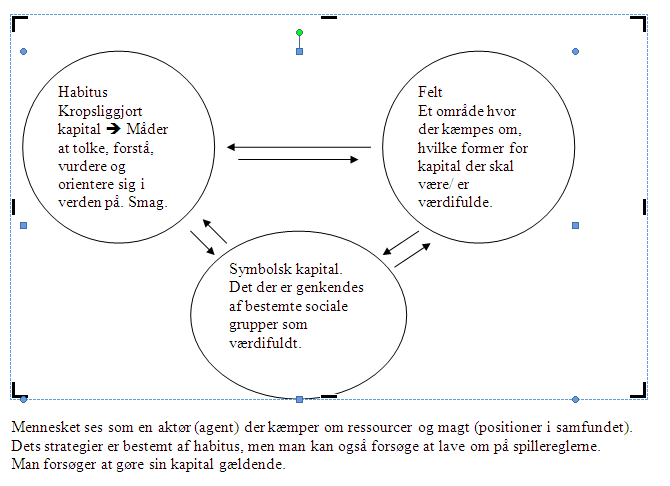 Figur 2 Sammenhængen mellem habitus, symbolsk kapital og felt. Kilde: https://peadagogikogdidaktik.wordpress.comI ovenstående figur ses, hvordan de tre begreber: habitus, kapital (symbolsk) og felt har en gensidig indvirkning på hinanden. Den inkorporerede habitus, har indflydelse på tilegnelsen af kapital og dermed også symbolsk kapital. Begge har indflydelse på aktørens placering i feltet. Omvendt påvirker feltet kapitalerne ved at de i feltet bliver en del af den magtkamp der foregår i feltet.  Dette er tydeliggjort i gennemgang af de ovenstående afsnit, hvor det er blevet synliggjort at disse har en sammenhæng for, hvordan individet agerer i samfundet og de felter det begiver sig i. Symbolsk magt og symbolsk vold. I bogen Symbolsk makt beskriver Bourdieu, hvordan den symbolske magt kan udfolde sig. Han definerer symbolsk magt som:”… denne usynlige makten som bare kan utøves med delaktighed av de som ikke vet at de ligger under for den, eller endatil ikke vet at de utøver den”(Bourdieu P. , Om symbolsk makt, 1996, side 38)Af dette fremgår det, at den magt der udøves ikke kan ses af dem som den udøves på, men også at det ikke er i alle tilfælde, at det er synligt for dem der udøver magten, at de gør det. Bourdieu beskriver endvidere den symbolske magt, som værende en form for magt, der er med til at præge synet på og forståelsen af verden hos de individer, der er underlagt den symbolske magt. Han betegner derfor dem der besidder magten, som værende de dominerende og dem der anerkender magten og dermed legitimerer den, som de dominerede (Bourdieu P. , Om symbolsk makt, 1996, side 45). Accepten af at være i en position som domineret, skyldes ifølge Bourdieu, den habitus, der er inkorporeret i de dominerede. Dette sker som følge af, at den domineredes legitimering af magtforholdet er en grundlæggende del af dennes ubevidste tanke og handlemønstre. Adgangen til social magt er ifølge Bourdieu, en konsekvens af, at den symbolske kapital anerkendes. (Bourdieu P. , Om symbolsk makt, 1996, side 45-46). Bourdieu beskriver, hvordan den symbolske magt, kan komme til udtryk i alle felter og dermed også på samfundsniveau. (Bourdieu P. , Om symbolsk makt, 1996, side 44-45). I moderne samfund, mener Bourdieu, at Staten er i besiddelse af en stor mængde symbolsk kapital og som følge af det også symbolsk magt, hvilket kan resultere i, hvad Bourdieu betegner som symbolsk vold. Symbolsk vold er ifølge Bourdieu ikke en form for vold, der er synlig og der er således ikke tale om, at udøveren af det benytter sig af fysisk vold. (Bourdieu, 1999, side 177) Symbolsk vold kommer derimod til udtryk, når den dominerede accepterer den dominerendes position i et felt og dermed accepterer, at disse har retten til at diktere, hvad der er den korrekte måde, at opfatte virkeligheden på. Således bliver der også en stærk sammenhæng mellem symbolsk magt og symbolsk vold. I forhold til Staten hævder Bourdieu, at den i kraft af sin symbolske magt udøver en symbolsk vold mod de individer der begår sig i de områder, hvor deres magt er accepteret. Den symbolske vold kommer eksempelvis til udtryk gennem den vedtagne lovgivning. Derudover mener han at begrebet ”pædagogisk handling” er med til at gennemføre den symbolske vold. Dette sker primært gennem uddannelsessystemet, hvor en stor del af socialiseringen og dermed også synet på verden etableres.  (Bourdieu P. &.-C., 1970/1990, side 5). Dette stemmer også overens med, at Bourdieu mener, at der er en magtrelation i al kommunikation. (Bourdieu & Wacquant, 1996, side 126). Kritik af BourdieuEt ofte anvendt kritikpunkt er, at hans begreber om habitus og kapital, kan have en vis deterministisk klang. Bourdieu har dog selv afvist dette ved at påpege, at der i habitusbegrebet findes frihed til at handle og dermed skabe social mobilitet. (Prieur, 2006, side 40)Ydermere kan det diskuteres om hans definition på feltbegrebet er optimal. Eksempelvis beskriver Bourdieu selv, et felt som værende kendetegnet ved, at der er nogle strenge adgangskriterier, der skal opfyldes. Kriterierne varierer fra felt til felt, men de er altid til stede. Omvendt har han selv anvendt visse former for feltbetegnelser, hvor der ikke findes denne type for adgangskriterier. (Prieur, 2006, side183)AnalyseInformanterneI det nedenstående gives en beskrivelse af de valgte informanter. Derefter følger en analyse med inspiration fra det narrative.Jens – interview 1 Jens er en mand på 36 år. Han er gift, men har ingen børn. Han begyndte i en tidlig alder at arbejde med at uddele reklamer. Siden har han arbejdet med forskellige ufaglærte jobfunktioner inden han begyndte på uddannelsen som socialrådgiver. Han afsluttede denne uddannelse i 2008, hvorefter han i en kortere periode arbejdede som socialrådgiver på sygedagpengeområdet. Stillingen som socialrådgiver besidder Jens i en kortere periode, hvorefter han selv vælger at fratræde stillingen, som følge af den diskrepans der var mellem hans forventninger til erhvervet og hans erfaringer i praksis. Det var særligt samtalerne med klienterne, der påvirkede ham mentalt, da han ikke havde opfattelsen af, at han kunne give dem den hjælp de behøvede og ønskede.  Jens opsiger sin stilling i sommeren 2008. Da Jens opsiger sin stilling, kommer han i karantæne og derefter bliver han tildelt dagpenge. Disse modtager han i en kortere periode, hvorefter han fravælger dette. I stedet finder han et forsørgelsesgrundlag i sin interesse for internetpoker. I samme periode opdagede Jens, at han havde en interesse for de alternative behandlingsformer hypnose og NLP. Han har derfor gennemført flere uddannelser inden for dette område og har også etableret egen virksomhed, hvilket han håber kan forsørge ham på længere sigt. Jens var uden for det etablerede arbejdsmarked i to år. Han fortæller efter interviewets gennemførsel, at han på nuværende tidspunkt forsørger sig ved at arbejde som rengøringsassistent samtidig med, at han har en mindre biindtægt gennem sit firma, hvilket fortsat er i opstartsfasen. I interviewsituationen fremstår Jens rolig og fattet, men med en lav stemmeføring. De eneste tegn på nervøsitet over situationen kan ses på, at hans hænder er i konstant bevægelse.Når Jens besvarer et spørgsmål, sker det ofte efter en kort tænkepause, hvorefter han svarer kort og præcist og ha har svært ved at komme på uddybninger til sit primære svar. I den efterfølgende samtale forklarer han, at denne eftertænksomhed skyldes, at han ønsker at give de korrekte svar. Hans fysiske fremtoning kendetegner en mand, der går op i sin fysik og fremstår som veltrænet. Analyse, JensDa det er ledighed og dennes påvirkninger på individet der undersøges, vil det være oplagt at tro, at plottet i Jens´ beretning, er da han bliver ledig. Da plottet forstå som ”det meningsskabende aspekt ved en beretning” (Thagaard, Systematik og indlevelse, 2004, side 123), kan dette plot dog registreres i en anden situation ved Jens. Den hændelse der er meningsskabende for Jens, er, da han fravælger at modtage dagpenge og i stedet får tid til sine interesser, hvilket resulterer i at han gennemfører en uddannelse og etablerer sit eget firma. Dermed er den ledighedsperiode, som Jens havde, ikke den meningsskabende hændelse, men derimod en historie, der leder op til plottet, som en kæde af sammenhængende hændelser. Det kan ses, at dette har haft betydning for, hvordan Jens har skabt sin beretning ved brug af tidligere erfaringer. (Thagaard, Systematik og indlevelse, 2004, side 122). Jævnfør Antoft og Thomsen vil dette med den institutionelle tilgangs forståelse betyde, at Jens ikke har oplevet, at han har følt et pres fra de gældende samfundsnormer om eksempelvis hurtigt at vende tilbage til ordinær beskæftigelse, men i stedet har fundet en anden måde til at finde sin plads i det senmoderne samfund. I Jens´ tilfælde er det ikke nemt at registrere store fortællinger, der er snarere tale om små, men betydningsfulde historier, der samlet gør, at han får den forståelse af sig selv, som han har. Det kan dog være muligt at se på hans ændring i arbejdsidentitet, som en stor historie.  Det fremgår af samtalen med Jens, at han i størstedelen af sin erhvervsaktive karriere, har arbejdet for at øge sine økonomiske ressourcer. Han startede tidligt med at arbejde og har gennemført en universitetsuddannelse, som socialrådgiver. Han valgte efter kort tids ansættelse, at opsige denne stilling grundet det mentale stress, som arbejdet medførte. Han har siden valgt at forsørge sig dels qua et ufaglært arbejde og dels som selvstændig terapeut. Han giver udtryk for, at det først er i forbindelse med arbejdet som hypnose og NLP terapeut, at han har fundet glæden ved at arbejde. Dette kan ses som om, der er sket en ændring i Jens´ arbejdsidentitet over tid. Tidligere var der bare tale om, at han arbejdede for penge, men nu giver det arbejde, han udfører en mening for ham og han føler at han udvikler sig i det. Dette ses som værende i overensstemmelse med, hvordan individet skal forholde sig i det senmoderne samfund jævnfør Sennett. Der skal være en konstant refleksion, hvilket i dette tilfælde er med til at skabe den store historie. Inger Glavind Bo beskriver i sin bog om voldsramte kvinder fire forskellige narrative tilgange, der kan illustrere, hvordan individet anskuer den konkrete situation på. Måden de forskellige tilgange kan identificeres på, sker ved at der fokuseres på, hvordan fortæller sin beretning, altså hvilke ord han bruger om fortiden, nutiden og fremtiden samt hvilken af disse tidsperioder, der er dominerende for fortællingen. I dette tilfælde er restitutionsnarrativet det mest passende. (Bo, 2013, side 213). Dette kan forklares ved, at Jens har mere fokus på fremtiden og ikke synes påvirket af den periode i hans liv, hvor han var ledig. Han giver ikke noget reelt indblik i, hvorvidt han er præget af perioden som ledig, men det synes, at han relaterer til nutiden og hans fremtidsmuligheder i langt højere grad end fortiden.  Henrik – interview 2Henrik er en ugift mand på 34 år. Han har ikke egen familie, men forældre og en søster, hvilket fremkommer af den efterfølgende samtale. Han giver ikke udtryk for at have stiftet bekendtskab med arbejdsmarkedet i sine tidlige teenageår. Efter at have afsluttet tiende klasse begynder han i lære som murer, han er på dette tidspunkt 17 år. Valget af erhverv er inspireret af hans far, der også arbejder som murer og derfor havde kontakter inden for faget. Valget af erhverv har også sin baggrund i, at Henrik på dette tidspunkt, er i tvivl om, hvilket erhverv han har lyst til at arbejde indenfor. Efter at have afsluttet sin læretid som murer, aftjener han sin værnepligt, hvilket varer 8 måneder. Herefter vender han tilbage til murerfaget, hvor han er beskæftiget i ca. 10.år. Henrik er glad for arbejdet som murer, der både giver ham mulighed for at arbejde i det fri samtidig med, at han har en god indkomst.I 2008 begynder den internationale finanskrise at sætte sit aftryk på murerbranchen. Henrik oplever, at der bliver mindre arbejde og som følge af dette bliver han afskediget. Henrik er vant til at der i murerfaget er sæsonledighed og han oplever derfor ikke de første måneder, hvor han er ledig som problematiske. Han modtager dagpenge og har derfor en fast indkomst. Da Henrik har gået ledig i en længere periode, begynder dette dog at påvirke ham. Det er svært at opretholde de samme mønstre i hverdagen, som da han var i arbejde og han bryder sig ikke om at modtage penge uden at præstere noget for dem. Han fortæller, at han bliver doven og ikke kan finde på noget at foretage sig.  Jens beskriver desuden, at han mister sin selvtillid, sit selvværd og sin identitet og som følge deraf udvikler en depression. I forbindelse med dette skifter han fra dagpenge til sygedagpenge. Depressionen betyder, at Henrik isolerer sig fra sit sociale netværk og ikke befinder sig godt uden for sin lejlighed. Efterhånden får det også økonomiske konsekvenser og han flytter fra egen bolig hjem til sin far. I den sidste del af interviewet vender Henrik ofte tilbage til den periode, hvor han havde en depression. Han oplever en frygt for at den skal vende tilbage og laver ikke langsigtede fremtidsplanerHenrik går ledig i en periode på 5 år, der begynder i 2008 og slutter i efteråret 2013, hvor han får arbejde som ufaglært på Siemens Wind power. Dette arbejde giver ham ny selvtillid og selv om han ikke identificerer sig på samme måde med dette arbejde, som han gjorde med murerfaget, er han glad for at være i beskæftigelse, da dette har stor betydning for hans selvværd.  I interviewsituationen fremstår Henrik som fattet, men også påvirket af den konkret situation. I slutningen af interviewet udviser han tydelig bekymring over at få en depression igen. Hans kropssprog bærer præg af, at emnet er vanskeligt for ham, hvilket blandt andet kan ses ved, at han ryster med det ene ben og undgår øjenkontakt. Han er eftertænksom inden han svarer og konkret i de svar han giver. Svarene sker i forholdsvis korte sætninger og det er svært for ham at komme med uddybninger til svaret, når han bliver adspurgt om dette.  Analyse, HenrikHenrik har oplevet sin ledighedsperiode, som en hård periode, der stadig påvirker ham. Jævnfør Glavind Bo, kan den måde han beskriver perioden på, relateres til anti-restitutionsnarrativet. I dette tilfælde er det stadig fortidens hændelser, der er medbestemmende for, hvordan Henrik opfatter den situation, der præger hans liv på nuværende tidspunkt. Dette ses blandt andet i, hvordan Henrik beskriver fortidige hændelser og kobler dem sammen med nutiden. Eksempler på dette er, når han italesætter sin frygt for igen at få en depression eller når han beskriver, hvordan han nu arbejder for at sikre sig økonomisk. Disse beretninger hænger sammen med fortidige hændelser og dermed bliver fortiden koblet sammen med nutiden, for at Henrik kan opnå en selvforståelse over hans nuværende liv. Plottet i Henriks beretning er, den økonomiske krises gennembrud i 2008. Han beretter ofte om den, som den udslagsgivende faktor, for de øvrige hændelser i sit liv. Han vender til tider tilbage til dette punkt og giver beretningen om hans ledighedsperiode sit udgangspunkt i denne samfundsskabte faktor. Henriks beretning kan ses som årsagssammenhængende, hvilket kan være en beskrivelsesmåde til at give mening i beretningen. Den bliver bygget op om store fortællinger, der sammenkobles og tilsammen danner et handlingsforløb, der kulminerer mod afslutningen. Forløbet kan beskrives på følgende måde:Læretiden og godt arbejde (Startpunkt) Den økonomiske kris (plot) Ledig længere end normaltSelvværd, selvtillid og identitet forsvinderFår en psykisk lidelseItalesætter problemer og får hjælpFår nyt arbejde og ny selvtillid (afslutning, kulminationen på en periode.)De store historier i Henriks beretning er koncentreret om punkt fire og fem i ovenstående. Disse bliver sammenbundet med mindre historier, som eksempelvis at de kolleger han havde arbejdet med også gik ledig, samværet med kolleger osv. En grundlæggende konsekvens for Henrik er en ændring i hans arbejdsidentitet. Fra at have haft en stærk arbejdsidentitet i sine år som murer, har ledighedsperioden nu forårsaget at denne er ændret. Han har stadig et stort ønske om at arbejde, men motivationen og grundene for det er blevet ændret. Således er fokus ikke at have et arbejde han trives med, men snarere at kunne sikre sig selv og sine nærmeste økonomisk. Dette er en historie i historien og dermed en stor fortælling Særligt med grundlag i, at der i det senmoderne samfund ofte sker en sidestilling mellem identitet og arbejdsidentitet. Dette er en udvikling, der blandt andet er sket i kraft af aftraditionaliseringen, der har betydet, at tilknytning til arbejdsmarkedet efterhånden er vores primære platform i forhold til at skabe en identitet. Henriks beretning forklarer de offentlige institutioner som såvel en ven som en fjende. I starten af processen som fjende, fordi Henrik ikke finder deres hjælp anvendelig. Spåledes bliver de offentlige institutioner på dette tidspunkt en negativ faktor i Henriks beretning. Dette ændrer sig dog over tid, hvor han oplever at modtage en brugbar hjælp. Den institutionelle tilgang vil forklare dette med, at den ledige, Henrik, i starten af perioden ikke ser hjælpen som nyttig og derfor føler han sig underlagt nogle institutionelle regler og krav, som han ikke mener, er relevante for ham. Dels med baggrund i, at han tidligere har været sæsonledig. Da Henrik kommer på sygedagpenge oplever han, at den hjælp han får fra de offentlige institutioner, er positiv. Han lærer igennem kurser at forstå, hvad det vil sige at have en depression og langsomt begynder han at genfinde sit selvværd. Dette resulterer i, at han efter en periode, ser sig i stand til at varetage et arbejde. Således for det institutionelle en dobbeltbetydning i Henriks beretning. Sanne, interview 3Sanne er en kvinde på 40 år, der er gift og har en udeboende datter. Hun er bosiddende i et rækkehus i Aalborg, men har sammen med sin mand købt en byggegrund, hvorpå de skal bygge hus. Hun har ikke haft fritidsjob i sine teenageår, men indtrådte på arbejdsmarkedet som 18 årig, hvorefter hun i en årrække beskæftigede sig med rengøring. Sanne har siden gennemført en uddannelse som receptionist og arbejder på nuværende tidspunkt som dette på et hotel uden for Aalborg indtil dette havde hun udelukkende haft arbejde som ufaglært. Sanne har haft flere perioder som ledig. Ledigheden har dels været efter Sannes eget ønske, men også som følge af afskedigelser. I de tilfælde hvor Sanne selv har valgt at fratræde en stilling, har det været grundet manglende udfordringer i arbejdsfunktionerne. I perioder med ledighed har Sanne modtaget dagpenge. Ledighedsperioderne varierer fra et par måneder og op til tre år. Længden på den sidste ledighedsperiode, fremgår ikke af interviewet, men hun fortæller siden, at den var i 2009 og varede omkring et år, hvoraf hun var sygemeldt i tre måneder. Sanne giver udtryk for, at hun i en alder af 18 år, som udgangspunkt ikke havde noget ønske om at indtræde på arbejdsmarkedet, men derimod efterstræbte at modtage understøttelse. ”Hvad skal man sige… Jeg kendte mange der gik på bistandshjælp og de kunne jo bare gå ned at hæve penge. Det synes jeg det var fedt. De ku´ sove til middag. Og så kunne man jo bare gå ned at hæve sine penge uden at lave noget. Det synes jeg da, det var sejt. ”  (1:38-1:50)Det fremgår, at Sanne havde en del bekendte der modtog dette og hun syntes, at det lød godt at modtage penge uden at lave noget, men at hun derimod kunne passe sig selv. Hun blev dog opfordret af et familiemedlem til at finde et arbejde, hvorfor hun begyndte at gøre rent. Sanne beretter, hvordan hun gjorde dette i en lang årrække, inden hun måtte stoppe blandt andet som følge af dårlig ryg. Hun har siden haft forskellige ufaglærte stillinger og har eksempelvis arbejdet som telefondame på en taxacentral. Sanne beskriver, hvordan hun har haft forskellige perioder med ledighed. Nogle af perioderne beskriver hun som værende positive, da det har givet hende mere tid til sin datter, hvor andre har været hårde og påvirket hende psykisk. Sidste eksempel gør sig særligt gældende efter hun blev opsagt fra TAXA, hvor hun forklarer, at der blev sat spørgsmålstegn ved hendes faglige formåen blandt andet ved, at de mente at hun var ordblind. Hun beretter, hvordan dette fik hende til at tvivle på sig selv og også fik konsekvenser for, hvordan hun oplevede at modtage kritik og rettelser i andre sammenhænge, eksempelvis når hun dyrkede sin fritidsinteresse fodbold. Hun forklarer endvidere, hvordan hendes sociale netværk ændrede sig i perioder med ledighed. Hun uddyber dette med, at dels var der ikke de samme økonomiske ressourcer at gøre med når hun var ledig, som når hun var i arbejde, hvorfor der var noget hun ikke kunne deltage i. Derudover forklarer hun, at strukturerne i hverdagen ændrede sig, hun så meget fjernsyn og kunne gå i byen alle dage. Sanne begyndte at have svært ved at holde motivationen og simple ting i hverdagen blev til store opgave. Eksempelvis begyndte hun at slække på den personlige hygiejne.  Mødet med det offentlige, beskriver informanten, som værende præget af stress. Hun forklarer, hvordan hun oplevede indkaldelser til møder, som et stressmoment i hverdagen. Det har dog ifølge informanten aldrig været nogle problemer med at få tildelt ydelser. Et gennemgående tema er, vigtigheden af at få en uddannelse. Sanne vender jævnligt tilbage til dette emne og forklarer, at det har haft stor betydning for hende og det indhold hun har i sit liv. Hun nævner dette tema i starten af interviewet og afslutter med at opfordre alle til at tage en uddannelseI interviewsituationen fremstår Sanne rolig og velovervejet. Interviewet afbrydes enkelte gange som følge af telefonopkald fra datteren. I sin tale er Sanne energisk og beskrivende. Hun starter ofte sine sætninger i 1.person, men anvender 3.person, når hun uddyber pointer og fortællinger. Hun undgår øjenkontakt, men anvender sine hænder til at understrege de synspunkter og holdninger, som hun enten finder vigtige eller som hun er blevet stødt af som ledig. Sannes ordvalg indikerer til tider, at hun har haft kontakt til det offentlige gennem en årrække. I stedet for kontanthjælp og dagpenge anvender hun ofte betegnelserne bistand og understøttelse. Analyse, Sanne Som det fremgår er Sanne den eneste kvinde blandt mine informanter ligesom hun er den eneste med familie. Hun er ligeledes den eneste der ikke tidligt gennemførte en form for uddannelse.  Refleksionsniveauet er højere i Sannes beretning end det er tilfældet med Henrik og Jens. Der ses et fokus på at distancere sig fra fortiden og promovere den fremgang hun har opnået, hvilket kommer til udtryk ved hendes brug af ”man”, når hun eksemplificerer tidligere hændelser, men også ved hendes tilbagevenden til emnet uddannelse. Sannes beretning kan derfor betegnes som restitutionsnarrativet. Til forskel fra Jens er der elementer i Sannes fortid, som hun finder ubehagelige og derfor enten negligerer eller fortæller i et toneleje der indikerer: ”det var dengang, det her er nu- se hvor langt jeg er kommet. ”. Der er dog også elementer i Sannes fortælling der hører under narrativet: at bryde tavsheden. Dette narrativ gør sig gældende, hvor fortælleren har et behov for at synliggøre og forklare en tematik for omverdenen. (Bo, 2013, side 121). Sanne er bevidst om det tabu, der er omkring at være ledig og hvilken betydning det har for identiteten. Dette gør hun særligt i sine nuancerede udtalelser, om hvordan grunden til ledighed ikke er synlig og den ledige derfor kan tillægges nogle negative kvaliteter, som ikke er korrekte. Hun forklarer dette på følgende måde: ”I: oplevede du, at samfundet havde et bestemt syn på dig som ledig?S:Ja, for.. Det hører man jo hele vejen igennem, at de ledige de gider jo ikke at arbejde. Og dem der arbejder, hvorfor skal de blive ved med at smide penge i hovedet på dem og sådan hele vejen igennem ja, selvfølgelig. Der er altid det der med, at man ser ned på dem der ikke arbejder. Og måske ikke ka´ arbejde. Man går ikke ind og siger.. tænker over, hvorfor arbejder de ikke? Hvad er grunden egentligt taget fordi du kan have den højeste uddannelse og så kan du simpelthen ikke finde noget. Du kan også ikke have nogen uddannelser og så stadig have problemer. Så hele vejen igennem... Og folk kan jo ikke se på mig, ”jamen, hvorfor arbejder du egentligt taget ikke. Hvad er grunden til det. Så jeg synes, at man er utrolig hurtig til at dømme på den ene eller den anden måde. ” (16:25-17:21)Her ses særligt, hvordan Sanne oplevede, at hun blev mødt af fordomme grundet ledighed. Hun beskriver, hvordan grunden til ledigheden er usynligt og det derfor kan ramme samtlige personer uanset uddannelsesniveau.Plottet for Sanne sker efter hendes ansættelse ved Taxa og da hun begynder at uddanne sig til receptionist. Der sker en ændring i Sannes opfattelse af sig selv og omverdenen. Dette træder særligt frem i den værdi hun på nuværende tidspunkt tillægger uddannelse. Plottet har således også indflydelse på hendes arbejdsidentitet, hvilken gennem hendes beretning må siges at have gennemgået en udviklingsproces fra ufaglært, ledighedsperioder til uddannelse og faglært fastansættelse. Det fremgår ikke af hendes fortælling, at hun tidligere har set det som værende et problem at være ufaglært, men gennem den meningsskabende proces, er dette ændret. Sannes fortælling rummer flere store fortællinger. Lysten til at ville lære noget er én af disse fortællinger. Hun har igennem sine ledighedsperioder deltaget i udbudte kurser og har gennemført et truckcertifikat og et erhvervskørekort. Disse bliver en del af hendes beretning, der kobles sammen med plottet. I lighed med Jens og Henrik er de manglende strukturer en del af den store fortælling, da hun beskriver disse, som værende psykisk hårde og en medvirkende faktor til, at den ledige ikke kan motivere sig til at komme i beskæftigelse. Denne historie sammenkobler hun ofte med historien om forsørgelse, hvor hun beretter, hvordan det økonomisk incitament ikke har været den største grund til at hun var i beskæftigelse, da dagpengene jo bare gik ind på kontoen uden at hun skulle yde noget. En lille fortælling i Sannes beretning er hendes datter. Datteren fylder ikke meget i hendes beretning og nævnes kun, når der bliver spurgt ind til hende. Fritidsaktiviteter fylder heller ikke meget i beretningen, selvom dette er noget hun har lavet i mange år. Benyttes den narrative tilgang fra Antoft og Thomsen, kan denne anvendes til at forklare de ordvalg og det toneleje, Sanne anvender. Dette betegner de ”beretningens genre” Tempoet i fortællingen er derimod beretningens struktur. (Antoft, 2010, side 167)  Der er gennemgående et forholdsvist højt tempo i Sannes fortælling og hun bliver til tider så ivrig, at hun ikke kan følge med, stopper og omformulerer. Dette sker oftest når hun fortæller om noget hun har oplevet som positivt. I negative tilfælde falder tempoet og hun bliver mere eftertænksom, men beholder refleksiviteten i sit svar. Genren er styret af, at Sannes toneleje er højere i beretningen af de gode historier og en smule lavere, når hun beretter om de dårlige perioder. Analysen af informanterne vil herefter fortsætte i en temaorienteret analyse. I den følgende del af analysen vil jeg tage udgangspunkt i følgende temaer, der er fremkommet som et resultat af de gennemførte interviews: Relation til omverdenenKonsekvenser af ledighedenMødet med det offentlige hjælpesystemOmverdenen Det første tema omhandler, hvorvidt informanterne har haft oplevelsen af, at deres netværk ændrede deres syn på dem som følge af, at de blev ledige. Spørgsmålet jeg stillede dem i den forbindelse er: ”Hvordan var din oplevelse af din omgangskreds syn på at du var ledig. Ændrede den sig? ”. På dette spørgsmål svarer Jens:”….. Øh, nej egentlig ikk´, ikk. Det ved jeg ikk´, hvordan de har haft det, men nej fornemmelsen har ikke været der, at det ligesom var noget der blev set som et større problem, eller har set på mig anderledes, altså… den synes jeg er lidt svær at svare Interview 1(10:40-11.08)Det fremgår af ovenstående, at Jens ikke har oplevet, at de sociale relationer han indgik i på daværende tidspunkt, har ændret deres opfattelse af ham, da han valgte at opsige sin stilling som socialrådgiver og være ledig. Det virker ikke som om, dette er et emne der er blevet italesat og Jens giver derfor udtryk for, at han ikke har kendskab til at deres tanker om ham ændrede sig, men at det i hvert fald ikke var noget, som han fornemmede når han var sammen med dem. Goffman påpeger, at individets identitet skabes gennem sociale relationer. I det Jens ikke kan påpege nogen ændring i omgangsformen med hans relationer, kan det ses som et udtryk for, at ændringerne i hans tilknytning til arbejdsmarkedet ikke er af betydning for hans sociale identitet. Det fremgår således ikke, at denne ændring har betydet, at der er sket en splittelse i Jens´ tilsyneladende sociale identitet og hans faktiske sociale identitet, hvilket Goffman mener, er grundlæggende for, at der kan ske en stigmatisering.  Dette kan også anskues ud fra Sennetts begreb om at have en bæredygtig fortælling. I Jens´ udsagn er der ikke noget, der tyder på, at han har været nødt til at tilpasse sig sin omgangskreds på en ny måde, hvilket kan anskues som om, at han i denne kontekst har en bæredygtig fortælling. På samme spørgsmål svarer Henrik:” Måske ikke til at starte med…, men altså som tiden gik, de var bekymrede for mig og jeg slog det hen i ingenting… men som tiden den gik så ku’ man jo altså, nah, ja, det ved jeg sgu ikke det var sgu nok, jeg tror faktisk mere at det var mig selv, der lagde vægt på det, jeg var sgu nok mere, øh, jeg skammede mig over det, jeg havde det ikke super godt, med at få penge uden, uden at lave noget, som jeg havde gjort... altså som sagt, da jeg blev udlært, der var det guld og grønne skove indenfor vores branche, det var bare fremad, der var penge og der var masser af arbejde, alt det, man kunne vælge og vrage, og jeg havde som sagt, selvom jeg sagde, at jeg havde været i kar, branchen i ti år så var det første gang jeg prøvede sådan en nedtur, og det var svært for mig, sidst i tyverne, og skulle forholde mig til… og jeg tror sku ik´ - det var nok, mere mig selv der burede mig inde, lukkede mig inde, som tiden den gik. Og ja, det var mest mig selv, der skulle kæmpe med det der med, øhm, hvad omgangskredsen synes osv. osv., det havde jeg det svært ved (Interview 2) (8:44-10.40)Henrik giver et andet indblik i, hvordan han oplevede omverdenen i forhold til at være blevet ledig. Han forklarer, hvordan han ikke oplevede, at det var hans omgangskreds der ændrede syn på ham, men derimod ham der bekymrede sig om, hvad omgangskredsen mente. Henrik giver i ovenstående udtryk for at føle skam over sin situation og som følge deraf vælger han at ’bure sig inde’. Med disse udtalelser giver Henrik en indikation på, at han ikke føler, han lever op til de normer og værdier, der findes i den sociale kontekst, han befinder sig i. Med udgangspunkt i Goffman kan den oplevelse, Henrik beskriver, anskues ud fra begreberne potentielt miskrediteret og miskrediteret. Henriks udtalelser kan tolkes på den måde, at han er bange for at fremstå, som miskrediteret i tilfælde af, at hans omgangskreds bliver bekendt med, at han er ledig. Dette kan tolkes som om, at han er potentielt miskrediteret. Goffman påpeger, at den potentielt miskrediterede, forsøger at kontrollere, hvilke informationer omverdenen får. Henrik håndterer denne informationskontrol ved at undgå social kontakt, hvor der er mulighed for, at han ikke kan kontrollere de informationer, der oplyses. I starten af uddraget fortæller Henrik, hvordan hans omverden udtrykte bekymring for ham. Der er således i hans omgangskreds registreret en ændring i Henriks liv. Idet Henrik ikke umiddelbart reagerer på denne bekymring, men i stedet ignorer det, kan det ses som et forsøg på at passere. Goffman beskriver, hvordan dette ofte benyttes af potentielt miskrediterede for at skjule, at der er uoverensstemmelse mellem deres faktiske og tilsyneladende identitet i et forsøg på at bibeholde deres sociale identitet i en given kontekst. Den skam som Henrik udtrykker, at han oplever, forsøger han derfor at holde skjult ved at isolere sig og undgå social kontakt. Med Goffman som udgangspunkt, kan det påpeges, at Henrik derfor vælger at benytte sig af redskaber til at bibeholde sin sociale identitet ved at undgå afsløring og muligvis ende som miskrediteret og bærer af et stigma. Disse handlinger må anses for at være bevidste, hvorimod baggrunden for at anvende dem kan have været ubevidste i situationen.  Den tredje informant, Sanne, har følgende besvarelse på spørgsmålet: ”Ja, det synes jeg, fordi os´ det der med fordi, når jeg ringede rundt til folk og sagde skal vi ikke de forskellige ting, så nej, fordi de skulle på arbejde, jamen, kan I ikke bare lige tage en sygedag, fordi nu skal vi jo hygge. Og så lige pludselig, så glider du lidt ud af, lidt væk fra din omgangskreds, fordi, du har ikke noget, du har ikk´, noget du kan fortælle om at det er gået så godt, og det er gået så godt på arbejde i dag, som de andre, så lige pludselig, så bliver man lidt delt op i grupper, at der er den arbejdende gruppe og den ikke arbejdende gruppe, så fordi du har jo ikke noget du kommer med du, du kommer ikke med noget positivt du kommer bare du kommer med det der,: så I den der film i aftes klokken tolv, fordi den var altså god” eller ”jeg var lige i byen til klokken et eller andet” det kan de ikk´. Så der kan man godt mærke at man bliver sat lidt i bås, man bliver jo den der, ”du har jo ikke noget liv”” Interview 3 (11:09- 12:08). Sanne eksemplificerer en tredje måde, hvorpå relationen til omgangskredsen opleves på. Hun beskriver det ved at tage udgangspunkt i at hun oplevede, at der blev to grupper: dem der arbejder og dem der ikke arbejder. Endvidere fortæller hun, at hun havde følelsen af ’at blive sat i bås’. Hun forklarer, hvordan hun gled fra sin omgangskreds, dels som et resultat af, at hun ikke havde noget positivt at tilføre gruppen og dels som følge af, at de arbejdende ikke havde samme muligheder for at deltage i hyggeaktiviteter som hende, da de skulle på passe deres arbejde. Hun fortæller desuden, at de samtaleemner hun kunne bidrage med, ofte omhandlede tv programmer eller byture, hvilket hun igen beskriver, som en hindring for at kunne bidrage med noget positivt i de indbyrdes konversationer. Hun oplevede derfor at have oplevelsen af, at hun blev betragtet som om, hun ikke havde noget indhold i sit liv. Hun beskriver denne hændelse ved brugen af ordet ”man, hvormed hun distancerer sig fra den. Udtalelsen ”sat i bås” indikerer, at Sanne har haft en oplevelse af sig selv, men hendes omverden en anden. Dette kan forklares med Goffmans begreber om tilsyneladende social identitet og faktisk social identitet. I dette tilfælde kan der bemærkes en splittelse mellem disse identitetsformer og dermed et brud i hendes sociale identitet. Den tilsyneladende sociale identitet er egenskaber, som omgangskredsen har tillagt hende. Sanne beskriver at hun havde oplevelsen af, at hendes omgangskreds, så hende som en person uden substans i såvel samtaleemner som i hverdagen. Sanne har haft en anden forståelse af sig selv, som følge af den kendskab hun har til de egenskaber, hun faktisk besidder, hvilket eksempelvis kan ses som værende social. Med udgangspunkt i ovenstående udtalelser og Goffmans begreber, kan Sanne beskrives, som en der har følt, at hun var stigmatiseret af sin omgangskreds. Det kan hævdes, at dette bliver yderligere understreget af, hendes brug af ordet ”man”, hvilket kan tænkes at have det formål at sløre, hvordan hun oplevede perioden. Her skal sløre, forstås som det begreb Goffman anvender til at beskrive, hvordan den stigmatiserede kan forsøge at mindske synligheden af sit stigma. Med de ovenstående eksempler in mente, er det muligt med Goffmans teori at observere, at der er forskellige måder, hvorpå den ledige kan opleve stigmatisering. I tilfældet Jens, er der ingen tegn på, at der er tale om stigmatisering. Henrik og Sanne, har derimod haft opfattelsen af deres oververden som en definerende faktor. Henrik som potentielt miskrediteret og Sanne som miskrediteret. I de sidste tilfælde er der en sammenhæng mellem den sociale identitet og omverdenen. Der kan dog også drages paralleller til Goffmans forståelse af jeg identitet. Særligt i Henriks tilfælde, der forklarer, hvordan han følte en skam over sin situation. Dette kan betyde, at hans forståelse af sig selv er blevet ændret, hvilket er i konsensus med Sennett, der mener, at identitet i det senmoderne samfund i høj grad er relateret til individets arbejde. I de ovenstående afsnit var det centrale punkt, hvordan omverdenen opfattede den ledige og hvordan denne reagerede i forhold til dette.  I det nedenstående vil jeg beskæftige mig med, hvordan mine tre informanter har oplevet hverdagen som ledig.Konsekvenser af ledigheden.I dette tema er der fokus på, hvordan hverdagen udspiller sig som ledig. Der vil indgå elementer som strukturer i hverdagen, Dette er et centralt punkt, da dette emne har en tæt sammenhæng til min problemstilling. Det første spørgsmål mine informanter skulle besvare i forhold til dette emne var, hvad der havde været godt og skidt samt hvad der havde været den største forandring. Et fælles element var her strukturerne i hverdagen. Jens udtaler”Livet det blev mere ustruktureret, når man ikke har et fast job fra 8 til fire hverdag, som gør at tingene bliver lidt mere løst. Man står jo ikke bare automatisk op klokken 7 eller klokken 6 for at tage tøj på og gå på arbejde. Så kan man jo godt komme til bare at ligge og ikke lave noget. Og ikke komme ud af sengen. ”J: (6:58-7:26).I ovenstående giver Jens udtryk for, at strukturerne i hverdagen forsvandt i den periode, hvor han gik hjemme. Han beskriver, hvordan det ikke er nødvendigt at stå tidligt op, når der ikke er et arbejde at tage hen på.   Han giver senere udtryk for, at de manglende strukturer og muligheden for at sove længe er både godt og skidt, dette uddyber han i spørgsmålet om, hvorvidt han ændrede syn på sig selv da han blev ledig:”Nej, det tror jeg egentligt ikke så meget. Jeg har egentligt haft det meget godt med det. Med ikke at have så meget struktur, det er egentligt noget jeg har det fint med. Jeg tror måske, at der er andre der vil have lidt svært med det, men egentligt så passer det godt til mig”J: (13:50-14:16)Her forklarer Jens, at han egentligt har det fint med, at der ikke er nogle faste rammer som han skal overholde. Han er dog klar over, at dette nok ikke er tilfældet for alle. Han forklarer efterfølgende, hvordan han har anvendt tiden som ledig: ” jeg synes egentlig bare at jeg har haft muligheden for at få nogle andre interesser og så er jeg gået i dybden med dem i stedet for. Og det er egentligt hvad jeg har brugt min tid på. ”J: (14:20-14:31)I dette citat fra Jens ses det at han ikke har set sin ledighedsperiode ud fra et negativt perspektiv. Han beskriver, hvordan han i stedet har benyttet perioden til at varetage nogle af hans interesser. De manglende strukturer og dagligdagens rammer passer ham godt og giver ham muligheden for at gå i dybden med disse. Han har således ikke oplevet at være ledig som en hindring, men i stedet som noget der har givet ham andre handlings og udviklingsmuligheder. Ses ovenstående citater i lyset af Goffman kan det påpeges, at han når han udtaler, at det er skidt, at der ikke var faste strukturer i hverdagen, kan ses som underlagt nogle samfundsskabte værdier om, at individer ikke skal afvige fra normen, hvilket blandt henviser til den typiske arbejdsdag. Jens benytter selv termen fra otte til fire om, hvad der kategoriserer en normal arbejdsdag. Dette kan også forklares med udgangspunkt i Bourdieu. Denne indgroede holdning til, hvordan en hverdag skal opbygges kan dels skyldes, at denne er inkorporeret i Jens´ habitus, men kan også skyldes anvendelsen af symbolsk vold. Den symbolske vold kan her ses ved at de dominerende, Staten, har opnået, at Jens har accepteret, at den korrekte opfattelse af en hverdag er inden for den normale arbejdstid otte til fire. Dette synliggøres ved at han i det afsluttende eksempel giver udtryk for at han trives godt uden disse rammer og med en anden struktur af hverdagen. Ses Jens´ brug af sin ledighedsperiode ud fra Sennett er disse i overensstemmelse med, hvordan han karakteriserer individets rolle i det senmoderne samfund. Her er fokus på at skabe en stærk identitet blandt andet ved at benytte sig af refleksion og mobilitet med henblik på at skabe en bæredygtig fortælling. Denne måde at se på identitet findes også ved Anthony Giddens, der forklarer den konstante identitetsudvikling, som værende ”evnen til at holde en fortælling i gang” (Giddens, Modernitet og selvidentitet, 1996, side 70). Dermed kan Jens´ handlinger ses som en fortsat udvikling af hans identitet. Henrik nævner tillige, at dagligdagens strukturer blev påvirket, da han blev ledig:”altså som dagene gik, månederne gik… Jeg var ikke vant til at gå hjemme så længe. Det havde jeg svært ved at vænne mig til. Jeg blev nok doven, kan man sige rent ud. Jeg havde svært ved til sidst at finde på noget at give mig til. ” H:(5:32-5:57)Man havde jo ikke noget at stå op til. Pengene rullede jo bare ind. Og man fik penge for ikke at lave noget. Og det blev i længere tid end jeg var vant til førhen. Og så faldt man måske lidt hen i trance eller suppedas, eller hvad man skal sige”. H:(6:10- 6:30)Det Henrik beskriver er, hvordan han i starten ikke lod sig mærke med at være hjemme som følge af, at han i sin kapacitet af at være murer var vant til sæsonledighed og dermed kortere perioder med ledighed. Da perioden i denne omgang bliver længere, end det han er vant til, får han svært ved at holde strukturerne i dagligdagen. Han forklarer, hvordan hans aktivitetsniveau og evne til at holde sig i gang forsvandt. Pengene kom, selvom han ikke skulle præstere noget for at modtage dem, hvilket betød, at han til sidst havde oplevelsen af at befinde sig i en trancetilstand. Med udtalelsen ”og man fik penge for ikke at lave noget”, hvilket må anses for at være klassisk lønarbejdermentalitet. Dette er en holdning, der er i konsensus med de politiske diskurser på ledighed, hvor eksempelvis sloganet ”ret til arbejde” er ændret til ”pligt til at arbejde”. Det er således udtryk for en samfundsmæssig holdning, der i høj grad bliver synlig i lovgivningen på området, hvilket blandt andet kan ses på, at den ledige skal i aktivering for at modtage offentlig forsørgelse. Det syn som Henrik præsenterer her, henleder igen opmærksomheden på Bourdieus tanker om symbolsk magt og habitus. Det fremgår af beskrivelsen af Henrik, at han har en far, der ligesom ham er murer. Det kan derfor påregnes, at denne har haft indflydelse på, hvordan Henrik har lært at se arbejde som en forudsætning for en indkomst. Dette er blevet inkorporeret i Henrik, som en naturlig forståelse, hvorfor han oplever det som problematisk ikke at yde noget for de penge, han modtager. Denne værdi, der måske stammer fra faren, skyldes også, at dette er en holdning og værdi der bliver italesat af Staten. Ifølge Sennett er fiasko et tabuemne i det senmoderne samfund, hvilket med reference til Bourdieu, kan forklares ved, at dette ikke er i overensstemmelse med de samfundsbestemte holdninger og værdier, hvor ledighed ses som en fiasko for individet. Dette kan have betydning for Henriks holdning om at modtage dagpenge. Dette er en ret han har, da han har indbetalt til A-kassen i sin beskæftigelsesperiode. Samtidig føler han det som en pligt at tilbyde sin arbejdskraft, hvilket der i hans tilfælde ikke er mulighed for, da der ingen ledige stillinger inden for erhvervet. Det synes, at Henrik føler en skam ved at modtage dagpenge, hvilket kan være i kontrast til hans selvforståelse som arbejdende individ. Dette kan få betydning for Henriks refleksive fortælling, hvor han resignerer og ender i en trancetilstand. Dette vil såvel Goffman som Sennett mene, har betydning for Henriks identitet. Goffman med henblik på hans jegidentitet og Sennett med forståelsen af en stærk identitet.Af de to foregående informanter, kan vi se, at er en forskel i hvordan disse håndterede de ændrede hverdagsstrukturer. I et følgende skal vi høre, hvordan Sanne omtaler dette emne. Hun udtaler: ”Hverdagen de var utrolig ens. Fordi du har ikke noget at komme op til. Det bliver lidt tabu, at du er ledig. Som sagt mange gange så sidder du og terper for eksempel fjernsynet igennem om aftenen, du kan gå i byen på en onsdag. Altså alle de der ting, du skal ikke op til noget. Så du ligger bare og sover til klokken tolv, nogle gange klokken et stykker. Og så kommer du ned og så tænder du fjernsynet igen. Du kommer ikke i tøjet, du begynder ligesom at finde ud af ”de der joggingbukser, de er dejlige, det der det er dejligt” og så tøffer du egentligt taget rundt og så er den dag egentligt taget gået. Det værste er, at på et tidspunkt der dumper der en seddel ind ad døren, du skal til møde i jobformidlingen, hvor man tænker, ”jamen helt ærligt, kan I ikke lade mig være, fordi jeg går egentligt taget og hygger mig. Så... På et tidspunkt så bliver det selvfølgelig kedeligt, og der er ingenting i din hverdag. Den er så kedelig som den overhovedet kan – men du falder bare længere og længere ned i den, men du kan ikke tage dig sammen til de mest banale ting. Sådan noget som ” skal jeg godt nok i bad i dag? Er det virkeligt nødvendigt? Og den der med at tjene sine egne penge og komme ud og snakke med andre mennesker, lære nye mennesker at kende og... finde ud af, at der egentligt et behov for dig også, den bliver bare til ingenting, nej, nej, fordi du har det jo egentligt taget godt. Du får jo penge. Hverdagen den kører jo. Så skide være med det.S: (6:18- 7:40)I dette udsagn giver Sanne udtryk for, at hun oplevede hverdagene som værende ens og indholdsløse. Hun beskriver dette ved at hun såvel startede, som sluttede dagen foran fjernsynet. Hun fortæller desuden, hvordan små ting efter en periode blev uoverkommelige, hvilket blandt andet fik betydning for hendes personlige hygiejne, hvorfor hun eksempelvis nedprioriterede at gå i bad. Døgnrytmerne blev endvidere påvirket og hun var tit først oppe til middag. De breve hun modtog fra det offentlige, blev til et irritationsmoment, for hun havde det jo godt nok. Hun oplevede at hverdagen fungerede og at der var en fast månedlig indkomst,Sanne fortæller videre, at hverdagen på et tidspunkt blev kedelig, men at hun ikke kunne finde motivationen til at bryde den spiral hun befandt sig i og derfor ikke oplevede noget behov for at komme ud og møde andre mennesker eller at tjene sine egne penge. I det senmoderne samfund anses at være i beskæftigelse som et centralt element af og for individets identitet.  Det fremgår dog ikke af Sannes udtalelser, at hun på dette tidspunkt var af denne opfattelse. Ganske vist bruger hun et enkelt sted udtrykket ”at tjene sine egne penge”, men det fremgår ikke, hvorvidt hun identificerer sig som en fremtidig del af arbejdsmarkedsstyrken. Det kan dog give et indryk af, at hun har kendskab til, hvordan de bestemte normer for indkomst er i det danske samfund. Til forskel fra Henrik fremstår Sannes udtalelser ikke ud fra det perspektiv, at hun ser negativt på at modtage dagpenge uden at have arbejdet for dem. Således virker Sanne ikke så underlagt den symbolske magt, som det er set i ovenstående eksempler. Da Sanne er ufaglært kan det endvidere tænkes, at hun ikke er i besiddelse af den kulturelle kapital, det kræver at indtræde på arbejdsmarkedet i forhold til arbejdsmarkedets efterspørgsel. I forhold til dette kan Sannes type af ledighed betegnes som kvalifikationsledighed. Det er dog også muligt at betragte ledigheden fra et økonomisk perspektiv, hvorfor hun er ledig af typen incitamentsledighed, hvilket er tilfældet, hvis de stillinger der er til rådighed ikke har et højere lønniveau end dagpenge. I dette tilfælde udelukker den ene ikke absolut den anden, da det kan være manglende kvalifikationer, der har indflydelse på, at hun ikke kan varetage stillinger, der kunne give et økonomisk incitament. I de ovenstående uddrag har vi set forskellige synsvinkler på, hvordan de manglende strukturer i hverdagen opleves for den ledige. At strukturen i hverdagen ofte påvirkes og er et vigtigt emne i forståelsen af lediges liv, understreges af den forskning, der har været på området. Her kan jeg for eksempel nævne, at Birte Bech-Jørgen i 1995 publicerede sit forskningsprojekt i bogform under navnet: ”Når hver dag bliver hverdag”. I lighed med fremkom der i gennem hendes forskning et billede af at strukturer i hverdagen netop er noget af det der forsvinder først for de ledige. Ovenstående uddrag understøtter dette, til trods for, at der er varierende oplevelser af dette. Et andet centralt tema der er fremkommet i mine interviews er de psykiske påvirkninger ledighed kan have for individet. Jens har dog ikke udtryk, at han oplevede ledigheden som andet end positivt for hans mentale helbred, hvorfor han ikke vil indgå i det nedenstående.Påvirkninger på psyken Et tema der er særligt centralt for Sanne og Henrik er, hvordan de i deres tid som ledige oplevede, at det fik psykiske konsekvenser. Deres fremstillinger vil jeg se på i nedenstående. Sanne har oplevet, at det har påvirket hende psykisk af flere omgange. Det spørgsmål Sanne svarer på i nedenstående er: ”Har det også har været psykisk hårdt? ””Ja, psykisk har det jo været fordi, samtidig med.... Jo længere tid du går ledig, des sværere bliver det også at komme tilbage på arbejdsmarkedet. Og lige pludselig så er der mange virksomheder der lukker, så lige pludselig så bliver der flere og flere ledige også. Og så bliver det utroligt svært at finde et arbejde, så samtidig med..de offentlige de begynder jo også at presse dig, du skal altså ud at arbejde og de pludselig går de også ind og siger, nu kan du altså kun være ledig i antal uger. Så den er jo også svær, fordi... Så bliver du jo egentligt presset yderligere, psykisk også, fordi hvis ikke du er ude inden antal uger så ryger du på bistandshjælp. Jamen, hvad får du der og får du i det hele taget noget. Så psykisk så kan det gå ud over mange, hvor de nærmest falder i et sort hul. Fordi du bliver presset simpelthen, for meget”. S:(18: 43- 19:40)Det offentliges regler og rammer for udbetaling af ydelser, forklarer Sanne, i høj grad er en faktor der påvirker psykisk når man er ledig. Her bliver ydelsesformen også en faktor, da det efter endt dagpengeperiode kun er muligt at få kontanthjælp, hvilket betyder en reducering i forsørgelsesgrundlaget. Derudover er tidspresset med til at præge psyken, da der kan være tidspunkter, hvor der ikke er så mange uger tilbage af din dagpengeperiode, skal du finde et arbejde. Hun giver også udtryk for, at det har en betydning for dine jobmuligheder, hvor længe ledigheden har varet. Jo længere tid ledig, des større vanskeligheder med at genindtræde på arbejdsmarkedet. Dette pres og problemerne med de muligheder, der er for at indtræde på arbejdsmarkedet forklarer hun kan gøre, at man falder i et sort hul. I dette eksempel ses hvordan den symbolske magt og symbolske vold er med til at påvirke den lediges mentale strukturer. De ”trusler”, den ledige oplever udøves af det offentlige, bliver ikke opfattet som en motiverende faktor, men derimod som et pres, der kan være svært at håndtere. Dette pres kan ske som et dobbeltpres. På den ene side er der ingen ledige stillinger, der matcher kvalifikationer eller der kan være tale om lavkonjunktur, hvor antallet af ledige stiger. På den anden side er presset fra det offentlige om at komme i beskæftigelse inden dagpengeperioden ophører. Mangel på økonomisk, social og kulturel kapital, vil ifølge Bourdieu, kunne danne grundlag for, at dette pres øges. Den økonomiske kapital er i fare for at forsvinde eller mindskes, hvilket også har betydning for den sociale og kulturelle kapital. Den kulturelle kapital er i tilfældet med kvalifikationer ikke tilstrækkelig til at kunne finde et arbejde. Ifølge Bourdieu vil det skyldes manglende uddannelse, hvilket er med til at øge den kulturelle kapital. I det senmoderne samfund er individet i konstant risiko. Denne opfattelse af at være i en vedvarende risiko kan ifølge Sennett, have indflydelse på, hvordan individets selvopfattelse er. Selvopfattelse er tæt forbundet til de mentale strukturer individet danner, hvorfor det i dette eksempel med Sanne er plausibelt, at hun har haft en dårlig selvopfattelse, grundet det pres hun følte, at dette har påvirket hende psykisk. Hun forklarer også, hvordan man skal håndtere en psykisk lidelse:   ”Der er mange gange fordi psykisk, ved at gå hjemme, kan du jo også, komme langt ned. Brug de ting der er. Ring til din fagforening. Brug det der er, for det er en gang imellem psykisk hårdt, at gå derhjemme også. Uden man måske selv er bevidst om det, det kan være venner, bekendte et eller andet der ligesom siger: ”Jamen prøv at høre her, du har det jo egentligt taget ikke godt med dig selv, hvor de siger: ”jamen, jeg går jo bare ledig”, nej, det gør du måske ikke kun” S:(29:20-29:52)Sanne forklarer, hvordan det kan være psykisk hårdt at være ledig. Påvirkningen af ens mentale tilstand er det ikke altid selv muligt at registrere. Jeg går jo bare ledig kan blive en forklaring og undskyldning for, at er umuligt kan være noget galt. Hun beskriver, at det netop kan være hårdt at gå hjemme. Sanne pointerer, at det er vigtigt at bruge de sociale relationer du har samt de organer, der stilles til rådighed af eksempelvis fagforeningen. Her fremstår Sanne, som en der har været i en periode, hvor det har været psykisk hårdt, men har valgt at bortforklare det med, at det ikke kunne være i overensstemmelse med hendes beskæftigelsesstatus. Psykisk sygdom, ses som et af de karaktermæssige stigma, der er størst tabu omkring. I dette tilfælde kan det tænkes, at Sanne har valgt at benytte sig af passerings strategien fra Goffman, hvorfor hun mere eller mindre bevidst har forsøgt, at skjule dette for sin omgangskreds. Forsøg på at skjule et stigma for nære venner kan få den konsekvens, at de tillægger individet, Sanne, nogle nye identitetsknager. Det fremgår ikke af Sannes fortælling, hvorfor det vil være oplagt at dette ikke er tilfældet. Sannes personlige identitet, bliver således upåvirket af, at hun bliver tillagt nye knager. En fortælling Sanne jævnligt vender tilbage til er, da hun bliver afskediget fra TAXA Aalborg. ”Nej fordi den der måde opsagt… Nu blev jeg jo opsagt, på en… for eksempel dengang jeg var ved TAXA, fordi de mente ikke, at jeg kunne finde ud af mit arbejde. Så der kom jeg jo sådan set til at køre en stor sag. Som jeg heldigvis vandt” S:(26:51-27:08)Som sagt jeg vandt en sag, men gik ned psykisk på det. S: (26:37-28:17) Det ses her, at Sanne fik psykiske problemer efter at hun var blevet uretmæssigt opsagt, men havde vundet en sag. Hun gik derefter ledig og i denne periode blev de psykiske problemer større. Tidligere har hun beskrevet det således på spørgsmålet om, hvad baggrunden var for at hun blev ledig:” dengang jeg var ved taxa, jeg havde jo som sagt været ved minicab i en del år og var glad for det, vi kørte på radioer og noget, så kom jeg over til taxa, så skulle man til at skrive små kommentarer i nogle felter, som chaufføren sku´ li ‘som læse og bruge på skærmen. Og så mente de sådan set, at jeg var ordblind og ikke kunne finde af mit arbejde, og den var sådan lidt hård, så jeg blev jo fyret efter lidt over et år. Så gik lidt ned psykisk på grund af det. Så jeg kunne ikke søge arbejde og var lidt bange for det, fordi jeg var jo dum, havde jeg lidt. Så jeg gik sygemeldt i hvert fald i tre måneder, også angående med sport og sådan noget. Jeg turde ikke spille fodbold, et har jeg gjort i mange år, fordi hvis nogen sagde, at jeg sku´ gøre sådan og jeg ikke gjorde, så kunne de jo godt blive sådan ”Arh, kom nu”, så blev man sådan lidt ked af det, jamen, jeg er jo dum. ”S: (4:10-5:06) I ovenstående citat beskriver Sanne, hvordan hun som følge af afskedigelsen oplevede at have følelsen af, at hun ikke kunne noget. Dette havde også indvirkning på hendes fritidsaktivitet fodbold, som hun havde spillet i mange år. Den psykiske belastning ved at blive opsagt med begrundelsen, at hun var ordblind, betød også, at Sanne ikke kunne søge efter en ny stilling. Hun blev derefter sygemeldt. Dette uddrag kan ses på den måde, at Sanne mistede såvel sin selvtillid som sit selvværd. Følelsen af at være blevet stemplet som ”uduelig”, gjorde at den påvirkede hendes mentale tankemønstre i en sådan grad, at hun oplevede at hun fik et psykisk dårligt. Sennett beskriver, hvordan frygten for fiasko, er et element i det senmoderne samfunds arbejdsliv, der konstant er til stede. I det der ikke er konsensus mellem samfundets forventninger og individets mulighed for at leve op til disse, kan dette have indflydelse på individets selvopfattelse. Dette må ses som værende tilfældet for Sanne. Hun beskriver, hvordan hun mistede al tro på sig selv og med Sennetts ord, opfattede sig som en fiasko. Sættes dette endvidere i relief til Goffman kan det forklares ved, at der opstår en diskrepans mellem den personlige identitet og jegidentitet. Jegidentitet er i dette tilfælde påvirket af, hvordan de signifikante andre, her objektiveret ved arbejdspladsen, tildeler Sanne nogle identitetsknager, som hun ikke føler, at hun er har. Disse identitetsknager har betydning for, hvordan Sanne reflekterer over sig selv. I dette tilfælde vil Goffman såvel som Sennett hævde, at der er tale om en negativ refleksion. Jegidentiteten eller den bæredygtige fortælling bliver således præget af dette, hvorfor hun får et syn på sig selv som værende dum. Det kan påpeges, at dette er med til at skabe den psykiske belastning Sanne oplever og hindrer hende yderligere i at opfylde samfundets normer om at være et arbejdende individ.Henrik har også oplevet, at hans periode som ledig påvirkede hans psykiske sundhed. I Henriks tilfælde, kan det ses som en proces, hvilket illustreres i følgende citater:I: Hvilke tanker og overvejelser gjorde du dig om din situation du var i og din fremtid?”Da det lige stod på, da krisen, som jeg gerne vil kalde den, da den var på sit højeste, der havde jeg svært ved at se mig komme ud af det. I medierne var det negativ ens kolleger ens dagligdag, de gik alle sammen hjemme, man har svært ved at se sig ud af det ingenting man gik og lavede, man har svært ved at se sig ud af det”H: (7:28-8:14)Henrik beskriver her, hvordan han oplevede, at mulighederne for hans fremtid så ud. Det fremgår, at der er et pessimistisk syn og at det er svært at se en ændring, som følge af den virkelighed, der udspiller sig omkring ham. Efterhånden, som ledighedsperioden blev længere, fik dette også betydning for hans sociale netværk:I:”Oplevede du så også, at der skete en ændring i dit sociale netværk? ”H:”Ja! Det smuttede fuldstændig. Og det lyder måske ekstremt, men min selvtillid den forsvandt i og med tiden gik fordi, som sagt, jeg følte at jeg kom i et dybere og dybere hul. Som tiden gik. ”H: (10:43-11:08) Citatet her illustrerer, hvordan Henrik oplevede en markant ændring i sit sociale netværk, så det med tiden blev ikke eksisterende. På dette tidspunkt er der altså tale om, at Henrik mangler to af de elementer, som anses for værende af stor betydning for individet i det senmoderne samfund, nemlig arbejde og sociale relationer. De sociale relationer skal med Sennetts betegnelse her ses, som det han kalder det farlige pronomen ”vi”. Næste ændring Henrik beskriver er, hvordan han ændrede opfattelse af sig selv. I: ”Kunne du prøve at uddybe, hvordan du ændrede synet på dig selv? ”H:”Ja, altså det var jo negativt, som sagt. Det jeg kæmpede mest med, var hvordan jeg troede andre folk så mig og mit selvværd, det forsvandt stille og roligt. I og med jeg ku’ se at der ikk… I og med at jeg ikke havde noget arbejde. I og med at jeg ikke havde noget at stå op til. Ens identitet den var måske... eller den var helt forsvundet” H:(11:11-11:47)Oplevelsen af ikke at have noget substans i hverdagen får indflydelse på, hvordan Henrik oplever at hans selvværd og identitet forsvandt. Goffman beskriver dette som værende en del af menneskets jegidentitet. Det er således Henriks opfattelse, tanker og følelser om sig selv, der ændres og går fra, hvad der kan kaldes en bæredygtig fortælling til en svag fortælling, jævnfør Sennetts forståelse af identitet. For Henrik udvikler dette sig på følgende måde:”Jamen, som tiden gik, så røg jeg ud i noget depression, jeg ku´ ikk´ klare dagligdagen til sidst. Jeg havde sådan set svært ved at administrere både økonomi, dagligdag og økonomi. Så jeg røg ud i en depression.” H:  (13:00- 13:26).Påvirkninger af ledigheden betyder, at Henrik får en depression. Dagligdagen er blevet uhåndterlig og som vi tidligere har hørt, er han ikke længere i besiddelse af noget socialt netværk. Det kan dermed påpeges, at der gennem Henriks proces er sket en løbende ændring såvel hans sociale, personlige som jegidentiteten. Her kan Goffmans forståelse af, hvordan den potentielt miskrediterede håndtere problematikken med at skjule sit stigma gennem at passere anvendes til at give en mulig forklaring på Henriks valg af at isolere sig selv. At Henrik føler at han er bærer af et stigma illustreres i nedenstående: I: ”Følte du at folk ku´ se på dig, at du var i den situation du var? ”H:” Ja, helt sikkert. Selvtilliden var jo som sagt helt i bund. Så jeg troede jo, at alle omkring mig, bare de kiggede, så vidste de, at han ikke ku´ noget som helst. Sådan så jeg det. ” H:(20:27-20:48)I dette uddrag ses, at Henrik har fornemmelsen af, at det er synligt, at han ikke har kontrollen over sit liv. Dette beskriver han, som værende i sammenhæng med, at hans selvtillid er blevet elimineret. Det fremgår ikke, hvorvidt hans personlige udstråling har kunnet bevirke, hvordan omverdenen opfattede hans situation, det er derfor rimeligt at formode, at denne snarere har været indbildning og dermed ikke den reelle opfattelse af Henrik. Det leder dog endnu engang hen til Goffmans begreb potentielt miskrediterede. Da bæreren er bevidst om, at han bærer et stigma, kan dette betyde, at han må forsøge at lave et dobbeltspil. Dobbeltspillet omhandler at skjule for omverdenen, hvilket stigma han bærer og samtid kontrollere, de informationer, der sendes ud til omverdenen. Dette kan være vanskeligt og kan ende i at den potentielt miskrediterede afslører sit stigma og dermed bliver miskrediteret. I de ovenstående citater har vi endvidere kunne se en ændring i de identiteter Goffman beskriver. I løbet af perioden er det således alle tre identitetsformer, der er blevet påvirket i en negativ retning. I Henriks tilfælde er der underlæggende en stor følelse af skam. I det ovenstående er Sennett nævnt i forbindelse med betydningen af at opleve fiasko i det senmoderne samfund. I den tidsperiode som citaterne forløber sig over (ca. 6 måneder), ses hvordan denne følelse af fiasko, påvirker Henriks fortælling så den til sidst ikke kan ses som bæredygtig. Dette forklarer Sennett ved, at der i det senmoderne samfund ikke er plads til fiasko. Han beskriver, hvordan det er et tabu ikke at lykkes, hvorfor det ikke italesættes i sociale relationer. Henrik har fravalgt disse, hvilket henviser til Sennetts farlige pronomen ”vi”, der henviser til at mennesket har brug for sociale relationer. Dette mener han dog ikke er i overensstemmelse med en tid hvor fiasko og uafhængighed er i centrum. Goffman vil derimod mene, at mennesket og dets identitet skabes i kraft af sociale relationer, hvor betydningen af disse er vigtige. Dette står i en kontrast til den individualisering, der kendetegner samfundet. I forhold til Bourdieu, ser vi at der sker en ændring i Henriks kapitaler. Med tiden falder såvel den økonomiske, kulturelle og sociale kapital. Der ses heller ingen tilknytning til de felter, det kan forventes, at Henrik har indgået i på tidligere tidspunkter, hvilket eksempelvis kan karakteriseres gennem hans uddannelse som murer. Således bliver Henriks situation og position i såvel de tidligere felter som i feltet, Samfundet, lavere. Et redskab til at indtræde i disse felter er det offentlige system. Der vil derfor i det nedenstående blive analyseret på informanternes møde med dette.Mødet med det offentlige systemI dette afsnit analyseres på Jens, Henrik og Sannes møde med og oplevelse af det offentlige system. På dette emne synes der at være en vis konsensus mellem de tre informanter. Jens beskriver for eksempel sit møde med A- kassen som værende præget af, at socialrådgiverne fremstod som:  ”professionelle og erfarne samt viste forståelse” (18:26-18:45).  Dette udsagn må anses for at have sammenhæng med den kulturelle kapital Jens besidder, hvorfor han med sin uddannelsesbaggrund, ser deres arbejde i en anden kontekst end Henrik og Sanne. Dette fremgår da også, at deres oplevelse af mødet med det offentlige, er mere nuanceret. Henrik fortæller:”jo, men, i starten, hvor jeg ikke troede det stod på så længe, der var det jo fjenden især jobcenteret som sagt, fordi jeg synes de satte en ind i en masse umulige situationer, er slet ikke passede ind til mig med nogle latterlige kurser og noget man sku´ på. ” H:(14:44-15:06). I ovenstående forklarer Henrik, hvordan han i starten ikke så jobcenteret, som en samarbejdspartner, men derimod som en fjende. Han fandt ingen relevans i e kurser han blev sendt på og disse var ikke altid relevante. Dette kan også ses som et udtryk for, at Jens var af den opfattelse, at han ville være tilbage på arbejdsmarkedet i løbet af kort tid, hvorfor det ikke var nødvendigt at sende ham på kursus. Det kan ses som et misforhold mellem parternes forventning til situationen. I forbindelse med, at Jens får en depression kommer han på sygedagpenge, hvilket er et forløb han beskriver i positive vendinger:”De gjorde rigtig mange ting, som hjalp mig frem, kom på nogle forskellige kurser osv., om at tackle det at have en depression og som sagt, de gav mig et skub i den rigtige retning” H: (15:59-16:21)Heraf fremgår det at Henrik oplevede, at den hjælp han fik var mere relevant for den situation han befandt sig i. Det kan desuden ses ud fra den synsvinkel, at Henrik på dette tidspunkt også har erkendt at han behøver hjælp for at ændre den situation, han befinder sig i. Goffmans identitetsbegreber kan bruges til at forklare ovenstående ændring i Henriks holdning. I det første citat er hans jegidentitet sandsynligvis stadig identisk med at være murer. Han deltager i kurserne og der er således ikke noget der indikerer, at han på dette tidspunkt er begyndt at isolere sig. Det kan påpeges, at der i forhold til det nederste citat er sket en ændring i såvel hans sociale identitet, som jegidentiteten. Jegidentiteten ændres som følge af, hvordan individet ser på sig selv. Med udgangspunkt i Goffman vil det derfor være muligt at hævde, at jegidentiteten for Henrik er blevet ”svagere”, hvorfor han også er nået til erkendelsen af at have brug for hjælp. Den hjælp Henrik modtager, er medvirkende til, at han påføres nye identitetsknager og dermed vil den personlige identitet forandres. Mødet med A-kasse systemet beskriver Sanne således: ”Der kommer du jo ud til utroligt søde mennesker i A-kassen og du tænker: ”ja, de har sådan set livet, mit liv, i deres hænder” fordi det er deres afgørelse”S:(21:12-22:02)Sanne beskriver således mødet med A-kassen, som et møde med dem, der har bestemmelsesretten over hendes liv. I den første sætning er tonefaldet sarkastisk og der gives en klar fornemmelse af, at hun ikke har oplevet dette møde positivt. I Sannes tilfælde kan der tales om, at hun oplever at være underlagt symbolsk magt. Bestemmelsesretten over hendes liv er i hænderne på individer, der repræsenterer Statens holdninger og værdier. Ironien i hendes stemme giver en oplevelse af, at hun er klar over, at denne magt udøves, men også at hun accepterer den som følge af at dette er en præmis for at hun kan få sit økonomiske forsørgelsesgrundlag bevilget.Med hensyn til de krav der stilles fra A-kassen til de ledige svares der således fra Jens: ”Ja, det er jo klart, at når man får sådan nogle breve fra det offentlige, så synes man jo ikke, at det er spændende at de skal – de skal li’ som være med til at diktere på en eller anden måde, hvor man skal møde op og hvad man skal gøre. Så det er klart, at det for mig var et skub til, at kunne gøre noget andet for at kunne komme ud af den situation der” J:(17:41-18:00). Her forklarer Jens, hvordan han oplevede, at det offentlige dikterede, hvad der skulle ske i hans liv. Dette oplever han som et irritationsmoment og han forklarer, at dette var en faktor, der gjorde, at han begyndte at overveje, hvordan han kunne bryde ud af systemet. Til trods for at Jens gennem sin uddannelse har et indgående kendskab til, hvordan det offentlige system fungerer og hvilke procedure og love de skal overholde, så har han alligevel haft oplevelsen af ikke at have fuldstændig kontrol over sit eget liv. Dette fremskyndede hans valg af en alternativ indtægtskilde som forsørgelsesgrundlag. Den kulturelle kapital Jens er i besiddelse af i form af viden på området, kan være en medvirkende faktor til, at han ikke uforbeholdent anerkender og accepterer den symbolske magt, de offentlige systemer er i besiddelse af. Ikke alle er i besiddelse af en alternativ adgang til økonomisk kapital, hvilket gav Jens muligheden for at fravælge at modtage dagpenge, derfor vil det for andre end Jens, være en forudsætning for deres eksistensgrundlag at acceptere den symbolske magt, der ifølge Bourdieu ofte anvendes i disse tilfælde.Henriks oplevelse af de krav der blev stillet fra det offentlige fremgår af nedenstående:”… tværtimod, jeg synes ikke, at de så ned på en, de prøvede virkelig på at hjælpe en. Men i og med i starten, nu hvor der er så meget fokus på dagpenge og så videre og det sociale, jeg synes de gør virkelig en indsats, det er bare tit, at de ikke kan sætte sig ind i hvordan det hænger sammen” H:(12:06-12:28)Henrik giver udtryk for, at han generelt har været tilfreds med den hjælp han har modtaget. I dette tilfælde er det ikke dem der hjælper, der er problematiske, men snarere de metoder, der anvendes til at hjælpe. Der mangler derimod en forståelse for og indsigt i, hvilken kontekst i livet Henrik befinder sig i. Det er således muligt at forestille sig, at Henrik har oplevet en hjælp der har været uden for han tryghedszone, hvilket kan være at skulle indgå i en uvant social kontekst. Med disse in mente, kan det være et eksempel på, hvordan den symbolske magt opleves. Bourdieu ville mene, at det informanten oplever er, at han i denne kontekst er den dominerede, hvor det offentlige er den dominerende. Han beskriver, at de virkelig prøvede at hjælpe, men bare ikke vidste bedre. Oplevelsen af det offentlige på denne måde, kan ifølge Bourdieu skyldes, at den er blevet inkorporeret i han habitus, hvilket blandt andet er sket gennem hans skolegang. Derudover er den sket gennem erfaringer, han har tillagt sig i de perioder, hvor han modtog dagpenge som følge af sæsonledighed. Derfor er denne forståelse af det offentliges rolle som hjælper, på nuværende tidspunkt så inkorporeret i Henrik, at han ikke opfatter sig som domineret.  Der kan gives eksempler på andre måder at forsøge at kontrollere, hvilke indsatser eller handlinger, det offentlige vil igangsætte eller stoppe. Sanne beskriver en sådan situation, hvor hun reagerer på, de krav der er tilden ledige:”Og så skal du sådan set til at søge arbejde. De vil ha´ at du skal søge... er det tre jobs om ugen. Ahm, det kan man jo ikke, fordi jo, der var engang, der gik jeg godt nok ind og søgte sådan lidt en direktørstilling, bare for at provokere fordi, der var jo ikke. Jeg kan jo ikke gå ind og søge... Jeg havde kun gjort rent på det tidspunkt. Jeg kan da ikke gå ind og søge en pædagogstilling. Fordi, jeg er ikke uddannet pædagog” S: (22:44-22:57)Sanne beskriver, hvordan A-kassen stiller krav om, at der hver uge søges til stillinger såfremt sanktioner skal undgås. På dette tidspunkt er Sanne ufaglært og nåede til den erkendelse, at de opslåede stillinger ikke var i overensstemmelse med hendes kvalifikationer. Hun valgte derfor at søge en direktørstilling for at provokere, men samtidig med en bevidsthed om, at de krav der stilles skal overholdes.Sanne forsøger gennem sin handling, at synliggøre misforholdet mellem kravene og virkeligheden. Brugen af ironi kan være et forsøg fra Sanne på at genskabe en magtbalance i den professionelle – en balance der aldrig kan blive ligeværdig. Med baggrund i at den symbolske magt, ifølge Bourdieu, altid vil være skjul, kan truslen om sanktioner fungere som symbolsk magt. Dette er ikke tilfældet når det reelt sker, da dette er en synlig handling. De dominerede kan nå til en erkendelse af, at den eksisterer, men jævnfør Bourdieu, vil den være en del af den demokratiske/bureaukratiske styreform. Det virker derfor ikke sandsynligt, at de dominerede grupper vil opnå en position i samfundet, hvor de bliver fuldt bevidste om den dominans, de er underlagte og i endnu højere grad, hvor de bliver i stand til at ændre de tankestrukturer, der er forbundet med dette. Denne mindre erkendelse af, at den symbolske magt eksisterer, kan spores når de tre udtaler, at de ikke altid forstår det offentliges prioriteringer. KonklusionFormålet med dette speciale har været at undersøge, hvordan de lediges syn på sig selv påvirkes som en konsekvens af ledighed. Dette er gjort ud fra følgende problemformulering: Det har været specialets formål at undersøge nogle af de konsekvenser, det har for den ledige at være uden for det etablerede arbejdsmarked i et samfund, hvor beskæftigelse er en fundamental værdi og betragtes som grundlæggende for menneskets identitet. Der har jævnfør problemformuleringen været særligt fokus på at undersøge, hvordan den sociale identitet påvirkes, når individets arbejdsidentitet er under pres grundet ledighed. Følgende konklusioner er lavet på baggrund af de mest centrale tematikker i analysen. Der er et klart resultat, der viser, at arbejdsidentiteten påvirkes når du bliver ledig. Betydningen af denne påvirkning skal ses i sammenhæng med om individet var i besiddelse af en høj eller lav arbejdsidentitet, da denne blev ledig.Undersøgelsen har vist, at det ikke er muligt at betragte ledige som en homogen gruppe. Til trods for at undersøgelsesgrundlaget var det samme og informanterne udtrykker nogle gennemgående tematikker i deres oplevelser af ledigheden, er det tydeligt, at manglende beskæftigelse har forskellig betydning og konsekvenser for det enkelte individ. Eksempelvis fremgår det, at de tre informanter alle har erfaret at strukturerne i hverdagen forsvandt. Betydningen af dette, havde dog tre forskellige forklaringer. Jens havde det egentligt fint med, at der ikke var de faste strukturer og rammer, Henrik reagerede ved at blive inaktiv og med tiden at isolere sig. Sanne oplevede, at hendes position ændredes i forhold til sine sociale relationer og efter en periode forsvandt det sociale netværk, hun havde været en del af. Særligt i Sanne og Henriks tilfælde kan de manglende strukturer vurderes til at have en direkte indflydelse på deres sociale identitet. I relation til det sociale arbejde kan det vurderes at have relevans, at den tidlige indsats sker endnu tidligere. Som udgangspunkt kan informanternes udtalelser indikere, at den aktive beskæftigelsespolitik med fokus på tidlig indsats ikke er i overensstemmelse med, den virkelighed de ledige oplever. Da der hurtigt sker en ændring i hverdagens strukturer, synes det relevant at mindske de følger, som dette kan give, hvilket blandt andet er manglende netværk. Dette gøres ved, at der eksempelvis er en tættere kontakt til den ledige i de første måneder af deres ledighedsperiode og at aktivering sker endnu tidligere end på nuværende tidspunkt. Dette kræver naturligvis flere ressourcer, men vil måske have den effekt, at den ledige ikke når at få yderligere følgevirkninger af ledigheden, hvilket det kan konkluderes, er tilfældet for 66% af informanterne. Disse eftervirkninger kan vurderes at få så stor indflydelse på den ledige, at der frem for en kort indsats vil blive tale om, at der er en længere tilknytning til det offentlige system. Dette er en meromkostning der vil kunne undgås ved tidlig indsats. Det kan af undersøgelsens resultater endvidere konkluderes at tilknytningen til arbejdsmarkedet har en indflydelse på, hvor meget tab af arbejdsidentitet får af indflydelse på den sociale identitet. Henrik er den af de tre informanter, der beskriver klarest, hvordan tabet af arbejdsidentitet fik en betydelig indflydelse på hele hans tilværelse og i nogen grad stadig har det. Konsekvenserne for Henrik var tab af identitet, selvtillid og selvværd, hvilket på længere sigt resulterede i en depression. Af frygt for, hvordan omverdenen betragtede ham isolerede han sig fra sit sociale netværk og begav sig sjældent ud. Henrik har således opfattelsen af sig selv som bærer af et stigma og undgår konfrontationen af det gennem at fravælge sociale relationer.  Undersøgelsen viser endvidere, at omverdenen og sociale relationer fremstår som et tveægget sværd i forhold til, hvorvidt ledige betragtes som stigmatiserede eller ej. Der er dels tale om, at samfundets og de sociale netværks værdier påvirker synet på den ledige og deraf opstår stigmatisering. Omvendt er den lediges syn på sig selv i forhold til arbejdsidentitet, netværk og samfundsværdier også af betydning. Det første synspunkt er i dette speciale eksemplificeret ved Sanne. Hun har oplevet at blive mødt med fordomme og stereotype opfattelser af omverdenen grundet hendes status som ledig, men hun har også oplevet tab af socialt netværk i takt med, at dette identificerede hendes stigma, hvilket dermed blev synligt. Det andet synspunkt er eksemplificeret ved Henrik. Han kan som nævnt også betegnes som bærer af et stigma, men dette stigma er skjult og i langt højere grad påsat af ham selv. Den ledige ser i dette tilfælde sig selv som afviger, hvilket skyldes hans høje arbejdsidentitet og forventninger til sig selv, som et individ der opfylder de samfundsskabt værdier m.h.t. beskæftigelse. Det har ingen betydning, at ledigheden i dette tilfælde skyldes lavkonjunktur og han er uforskyldt i ledigheden. Således har den symbolske magt også en betydning for den ledige. Disse forventninger til sig selv resulterer i at angsten for fiasko bliver en dominerende faktor i hverdagen, som en frygt for, hvad omverdenen mener og denne bliver mere markant des længere tid ledigheden varer. I dette tilfælde ses, hvordan det senmodernes samfunds stigende individualisering præger den lediges forståelse af sig selv som årsagen til ledigheden.Med udgangspunkt i de to ovenstående eksemplificeringer ses der en kobling til, hvorfor det er disse, der har givet udtryk for, at de oplevede psykiske følger af ledigheden. Den følgende håndtering er dog forskellig, da Henrik i lang tid holder sin depression skjult, hvorimod Sanne hurtigt får hjælp. Resultatet af dette er, at Henrik på dette tidspunkt i sit liv stadig har en frygt for at depressionen skal vende tilbage og således har den fortsat en betydning for hans selvforståelse. Sanne har i højere grad lagt den bag sig og brugte baggrunden for den til at tage en uddannelse. Den ledige, Jens, er ikke bærer af et stigma. Der opleves ingen konsekvens i det sociale netværk eller i synet fra omverdenen og dermed heller ingen ændring i den sociale identitet. Jens symboliserer en selvvalgt ledig, men med en lav arbejdsidentitet. Ledigheden får derfor ikke nogen negativ betydning for typen Jens andet end en midlertidig reducering i de økonomiske ressourcer. Det kan ud fra de to ovenstående eksempler konkluderes, at tab af arbejdsidentitet har en betydelig effekt på den sociale identitet. Denne fremstår tydeligt som et misforhold mellem den faktiske og tilsyneladende sociale identitet. I de ovenstående eksempler ses en tydelig sammenhæng mellem tab af arbejdsidentitet og påvirkninger på den sociale identitet. Tab af socialt netværk kan have en stor betydning for den lediges selvværd, selvtillid og identitet. I det sociale arbejde er det vigtigt at forsøge at genopbygge individets sociale ressourcer. Dette betyder selvfølgelig, at disse problematikker først skal identificeres og afklares. Dette kan være vanskeligt for frontlinemedarbejderen, da disse problematikker kan forsøges hemmeligholdt – særligt af bæreren af et stigma. Socialarbejderen er derfor nødt til at få et indgående kendskab til de mentale mekanismer, der foregår ved den ledige. Dette betyder, at noget af fokus skal tages fra beskæftigelsesindsatsen, men i stedet koncentreres om, at genopbygge den lediges identitet, herunder såvel social som arbejdsidentitet. Dette kan være et omfattende projekt, der kan strække sig over en længere periode. Det er her en forudsætning, at der fokuseres på de fremgange der kan spores. Dette kræver blandt andet et lavere sagstal hos socialarbejderen, så denne har muligheden for at gennemføre en helhedsorienteret arbejdsindsats.Informanterne beskriver også deres møde med det offentlige system ud fra forskellige synspunkter. Af dette kan det vurderes, at antallet af episoder, der har været kontakt med det offentlige, har indflydelse på, hvordan den ledige oplever samarbejdet med dette. Det kan vurderes, at Sanne oplevelser af systemet skyldes, at hun har været i kontakt med dem over flere omgange. Derfor bliver hendes oplevelse mere præget af, de krav der stilles, end af den behandling hun får. Af dette kan det også konkluderes, at kravene i nogen grad anses for sværere at opfylde som ufaglært end som udlært, hvorfor også den kulturelle kapital kan vurderes at have betydning for dette møde. Det kan desuden konkluderes, at Sanne oplever kravene som symbolsk vold og derfor reagerer ved at opponere på denne, gennem handlinger der er i overensstemmelse med de krav, der skal opfyldes, men på en måde hvor målet med kravene ikke kan opfyldes. Konklusionen af forholdet mellem Sanne og det offentlige er også, at det kan fremstå som om, Sanne til tider selv har villet bestemme, hvornår hun ville arbejde og hvornår hun ville gå hjemme. Dette er selvfølgelig i diskrepans med det mål det offentlige har for Sanne. Det vurderes desuden at dette er en endnu illustration på, at Sanne har haft en lav arbejdsidentitet. Det kan derimod vurderes, at Jens qua den kapital han har på området, ikke finder mødet med det offentlige negativt. Han anvender derimod den kulturelle kapital, han er i besiddelse af via sin uddannelse til at ”forsvare” deres arbejdsmetoder. Det er muligt at konkludere, at Jens fravalgte dagpenge som et resultat af, at han ikke ønsker at opfylde de krav der stilles til ham i dette system. Den ledige murer, Henriks, møde med det a-kassesystemet og jobcentret kan i første omgang vurderes som i tråd med regler og lovgivning, men ikke med udgangspunkt i Henriks behov. Han oplever først, at dette behov bliver mødt, da han kommer på sygedagpenge. I relation til socialt arbejde tyder ovenstående på, at krav og regler bliver de dominerende faktorer, når den ledige mødes med systemet. Begrebet en helhedsorienteret indsats er et ofte anvendt ord, men af ovenstående fremgår det, at den helhedsorienterede indsats begrænser sig til, at den ledige skal i beskæftigelse. Dette betyder, at andre relevante faktorer som eksempelvis den lediges psykiske velbefindende negligeres eller ikke identificeres. Jeg er bevidst om, at frontlinemedarbejderen ikke er decideret uddannet til at diagnosticere psykiske lidelser, men en del af grunduddannelsen til socialrådgiver består netop i at kunne tyde kropssprog og tolke borgerens kommunikationsformer. Dette er særligt relevant, da denne arbejdsfunktion netop beskæftiger sig med personer, der bærer et stigma. Her kan copingstrategier, som at passere eller sløring, blive anvendt med henblik på at mindske stigmaets tydelighed. PerspektiveringDe resultater der er fremkommet af specialet, synes at være i overensstemmelse med den offentlige debat omkring ledighed og ledige. Den viser, at den dominerende holdning til ledighed som individets eget problem også fremgår af de oplevelser, som informanterne har. Fordomme og stereotyper er også kendetegnet for den oplevelse, som de ledige har oplevet. Dette synes at være i tråd med samfundets udvikling og de refleksioner over arbejdslivet i det senmoderne samfund, som blev tydeliggjort i afsnittet om det refleksive menneske. Opbruddet med det traditionelle sætter individet i et dilemma, hvor de faste holdepunkter og identiteten er mindsket. Dette får betydning for oplevelsen af ledighed. Dette understreges også af den undersøgelse, jeg nævnte i indledningen, omkring konsekvenser af ledighed. Her viser resultaterne i lighed med mine resultater, at  ca 25% af de ledige i den undersøgelse, har haft oplevelsen af, at de blev set ned på af andre. Dette kan således ses som et samfundsproblem, der med stor sandsynlighed har en mere negativ end motiverende effekt for den ledige. Undersøgelsen viser også, at ca. halvdelen af de adspurgte på et tidspurgt har følt skam over at være ledig. Igen ses en tendens der også er gældende for min undersøgelse. Den kan selvfølgelig ikke benyttes til at lave generaliseringer, men synes at fremstå som værende i overensstemmelse med nogle af de forskningsresultater og undersøgelser der forefindes på området. Jeg har tidligere nævnt, at der også er konsensus mellem punkter i Birte Bech-Jørgensens undersøgelse af unge arbejdsløse kvinder og elementer i denne undersøgelse, hvilket for eksempel er tab af hverdagens strukturer. Der synes således at være en samstemmighed mellem dette speciales resultater og den almene forskning på området. Mængden af forskning og rapporter der udgives om emnet er endvidere med til at indiker emnets relevans og betydning for det sociale arbejde og den generelle forståelse af de problematikker der er i forbindelse med denne komplekse målgruppe.  Det er åbenlyst at såfremt, der havde været anvendt en anden undersøgelsesmetode eller anden teori, ville det have en indflydelse på resultaterne. Axel Honneths anerkendelsesteori ville for eksempel i højere grad have givet et resultat af, hvordan ledige ser sig som en del af samfundet. Andre teorier kunne også have fundet deres relevans for emnet, men jeg har valgt at begrænse mig til ovenstående. 